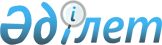 Қазақстан Республикасының Мемлекеттік қызмет істері және сыбайлас жемқорлыққа қарсы іс-қимыл агенттігі Сыбайлас жемқорлыққа қарсы іс-қимыл ұлттық бюросының (Сыбайлас жемқорлыққа қарсы қызмет) аумақтық органдары туралы ережені бекіту туралыҚазақстан Республикасы Мемлекеттік қызмет істері және сыбайлас жемқорлыққа қарсы іс-қимыл агенттігі төрағасының 2016 жылғы 13 қазандағы № 7 бұйрығы.
      Қазақстан Республикасы Президентінің 2016 жылғы 5 қазандағы № 349 Жарлығымен бекітілген Қазақстан Республикасының Мемлекеттік қызмет істері және сыбайлас жемқорлыққа қарсы іс-қимыл агенттігі туралы ереженің 22-тармағы 11) тармақшасына сәйкес, БҰЙЫРАМЫН:
      1. Мыналар:
      1) Қазақстан Республикасының Мемлекеттік қызмет істері және сыбайлас жемқорлыққа қарсы іс-қимыл агенттігі Сыбайлас жемқорлыққа қарсы іс-қимыл ұлттық бюросының (Сыбайлас жемқорлыққа қарсы қызмет) Ақмола облысы бойынша департаменті туралы ереже осы бұйрыққа 1-қосымшаға сәйкес;
      2) Қазақстан Республикасының Мемлекеттік қызмет істері және сыбайлас жемқорлыққа қарсы іс-қимыл агенттігі Сыбайлас жемқорлыққа қарсы іс-қимыл ұлттық бюросының (Сыбайлас жемқорлыққа қарсы қызмет) Ақтөбе облысы бойынша департаменті туралы ереже осы бұйрыққа 2-қосымшаға сәйкес;
      3) Қазақстан Республикасының Мемлекеттік қызмет істері және сыбайлас жемқорлыққа қарсы іс-қимыл агенттігі Сыбайлас жемқорлыққа қарсы іс-қимыл ұлттық бюросының (Сыбайлас жемқорлыққа қарсы қызмет) Алматы облысы бойынша департаменті туралы ереже осы бұйрыққа 3-қосымшаға сәйкес;
      4) Қазақстан Республикасының Мемлекеттік қызмет істері және сыбайлас жемқорлыққа қарсы іс-қимыл агенттігі Сыбайлас жемқорлыққа қарсы іс-қимыл ұлттық бюросының (Сыбайлас жемқорлыққа қарсы қызмет) Атырау облысы бойынша департаменті туралы ереже осы бұйрыққа 4-қосымшаға сәйкес;
      5) Қазақстан Республикасының Мемлекеттік қызмет істері және сыбайлас жемқорлыққа қарсы іс-қимыл агенттігі Сыбайлас жемқорлыққа қарсы іс-қимыл ұлттық бюросының (Сыбайлас жемқорлыққа қарсы қызмет) Шығыс Қазақстан облысы бойынша департаменті туралы ереже осы бұйрыққа 5-қосымшаға сәйкес;
      6) Қазақстан Республикасының Мемлекеттік қызмет істері және сыбайлас жемқорлыққа қарсы іс-қимыл агенттігі Сыбайлас жемқорлыққа қарсы іс-қимыл ұлттық бюросының (Сыбайлас жемқорлыққа қарсы қызмет) Жамбыл облысы бойынша департаменті туралы ереже осы бұйрыққа 6-қосымшаға сәйкес;
      7) Қазақстан Республикасының Мемлекеттік қызмет істері және сыбайлас жемқорлыққа қарсы іс-қимыл агенттігі Сыбайлас жемқорлыққа қарсы іс-қимыл ұлттық бюросының (Сыбайлас жемқорлыққа қарсы қызмет) Батыс Қазақстан облысы бойынша департаменті туралы ереже осы бұйрыққа 7-қосымшаға сәйкес;
      8) Қазақстан Республикасының Мемлекеттік қызмет істері және сыбайлас жемқорлыққа қарсы іс-қимыл агенттігі Сыбайлас жемқорлыққа қарсы іс-қимыл ұлттық бюросының (Сыбайлас жемқорлыққа қарсы қызмет) Қарағанды облысы бойынша департаменті туралы ереже осы бұйрыққа 8-қосымшаға сәйкес;
      9) Қазақстан Республикасының Мемлекеттік қызмет істері және сыбайлас жемқорлыққа қарсы іс-қимыл агенттігі Сыбайлас жемқорлыққа қарсы іс-қимыл ұлттық бюросының (Сыбайлас жемқорлыққа қарсы қызмет) Қостанай облысы бойынша департаменті туралы ереже осы бұйрыққа 9-қосымшаға сәйкес;
      10) Қазақстан Республикасының Мемлекеттік қызмет істері және сыбайлас жемқорлыққа қарсы іс-қимыл агенттігі Сыбайлас жемқорлыққа қарсы іс-қимыл ұлттық бюросының (Сыбайлас жемқорлыққа қарсы қызмет) Қызылорда облысы бойынша департаменті туралы ереже осы бұйрыққа 10-қосымшаға сәйкес;
      11) Қазақстан Республикасының Мемлекеттік қызмет істері және сыбайлас жемқорлыққа қарсы іс-қимыл агенттігі Сыбайлас жемқорлыққа қарсы іс-қимыл ұлттық бюросының (Сыбайлас жемқорлыққа қарсы қызмет) Маңғыстау облысы бойынша департаменті туралы ереже осы бұйрыққа 11-қосымшаға сәйкес;
      12) Қазақстан Республикасының Мемлекеттік қызмет істері және сыбайлас жемқорлыққа қарсы іс-қимыл агенттігі Сыбайлас жемқорлыққа қарсы іс-қимыл ұлттық бюросының (Сыбайлас жемқорлыққа қарсы қызмет) Павлодар облысы бойынша департаменті туралы ереже осы бұйрыққа 12-қосымшаға сәйкес;
      13) Қазақстан Республикасының Мемлекеттік қызмет істері және сыбайлас жемқорлыққа қарсы іс-қимыл агенттігі Сыбайлас жемқорлыққа қарсы іс-қимыл ұлттық бюросының (Сыбайлас жемқорлыққа қарсы қызмет) Солтүстік Қазақстан облысы бойынша департаменті туралы ереже осы бұйрыққа 13-қосымшаға сәйкес;
      14) Қазақстан Республикасының Мемлекеттік қызмет істері және сыбайлас жемқорлыққа қарсы іс-қимыл агенттігі Сыбайлас жемқорлыққа қарсы іс-қимыл ұлттық бюросының (Сыбайлас жемқорлыққа қарсы қызмет) Түркістан облысы бойынша департаменті туралы ереже осы бұйрыққа 14-қосымшаға сәйкес;
      15) Қазақстан Республикасының Мемлекеттік қызмет істері және сыбайлас жемқорлыққа қарсы іс-қимыл агенттігі Сыбайлас жемқорлыққа қарсы іс-қимыл ұлттық бюросының (Сыбайлас жемқорлыққа қарсы қызмет) Астана қаласы бойынша департаменті туралы ереже осы бұйрыққа 15-қосымшаға сәйкес;
      16) Қазақстан Республикасының Мемлекеттік қызмет істері және сыбайлас жемқорлыққа қарсы іс-қимыл агенттігі Сыбайлас жемқорлыққа қарсы іс-қимыл ұлттық бюросының (Сыбайлас жемқорлыққа қарсы қызмет) Алматы қаласы бойынша департаменті туралы ереже осы бұйрыққа 16-қосымшаға сәйкес бекітілсін;
      17) Қазақстан Республикасының Мемлекеттік қызмет істері және сыбайлас жемқорлыққа қарсы іс-қимыл агенттігі Сыбайлас жемқорлыққа қарсы іс-қимыл ұлттық бюросының (Сыбайлас жемқорлыққа қарсы қызмет) Шымкент қаласы бойынша департаменті туралы ереже осы бұйрыққа 17-қосымшаға сәйкес бекітілсін.
      Ескерту. 1-тармаққа өзгеріс енгізілді – ҚР Мемлекеттік қызмет істері және сыбайлас жемқорлыққа қарсы іс-қимыл агенттігі төрағасының 07.08.2018 № 195 бұйрығымен.

      2. Алынып тасталды - ҚР Мемлекеттік қызмет істері және сыбайлас жемқорлыққа қарсы іс-қимыл агенттігі төрағасының 05.04.2017 № 72 бұйрығымен.


      3. Қазақстан Республикасының Мемлекеттік қызмет істері және сыбайлас жемқорлыққа қарсы іс-қимыл агенттігі Сыбайлас жемқорлыққа қарсы іс-қимыл ұлттық бюросының (Сыбайлас жемқорлыққа қарсы қызмет) аумақтық органдарының басшылары осы бұйрықтан туындайтын тиісті шараларды қабылдасын. 
      4. Осы бұйрықтың орындалуын бақылау Қазақстан Республикасының Мемлекеттік қызмет істері және сыбайлас жемқорлыққа қарсы іс-қимыл агенттігі Сыбайлас жемқорлыққа қарсы іс-қимыл ұлттық бюросының (Сыбайлас жемқорлыққа қарсы қызмет) басшысы Т.М. Татубаевқа жүктелсін.
      5. Осы бұйрық қол қойылған күннен бастап қолданысқа енгізіледі. Қазақстан Республикасының Мемлекеттік қызмет істері және
сыбайлас жемқорлыққа қарсы іс-қимыл агенттігі Сыбайлас
жемқорлыққа қарсы іс-қимыл ұлттық бюросының (Сыбайлас
жемқорлыққа қарсы қызмет) Ақмола облысы бойынша департаменті
туралы ереже
1. Жалпы ережелер
      1. Сыбайлас жемқорлыққа қарсы іс-қимыл ұлттық бюросының (Сыбайлас жемқорлыққа қарсы қызмет) Ақмола облысы бойынша департаменті (бұдан әрі – Департамент) Қазақстан Республикасының Мемлекеттік қызмет істері және сыбайлас жемқорлыққа қарсы іс-қимыл агенттігі Сыбайлас жемқорлыққа қарсы іс-қимыл ұлттық бюросының (Сыбайлас жемқорлыққа қарсы қызмет) сыбайлас жемқорлық қылмыстық құқық бұзушылықтарды анықтау, жолын кесу, ашу және тергеу бойынша жүзеге асыру функцияларын, сондай-ақ Қазақстан Республикасының заңнамасына сәйкес өзге де функцияларды жүзеге асыратын аумақтық органы болып табылады.
      2. Департамент өз қызметін Қазақстан Республикасының Конституциясына және заңдарына, Қазақстан Республикасы Президентінің және Үкіметінің актілеріне, өзге де нормативтік құқықтық актілерге, осы Ережеге, сондай-ақ Қазақстан Республикасы ратификациялаған халықаралық шарттарға сәйкес жүзеге асырады.
      3. Департамент республикалық мемлекеттік мекеменің ұйымдастыру-құқықтық нысанындағы заңды тұлға болып табылады, мемлекеттік тілде өз атауымен мөрі және мөртаңбасы, белгіленген үлгідегі бланкілері, сондай-ақ Қазақстан Республикасының заңнамасына сәйкес Қазақстан Республикасы Қаржы министрлігінің қазынашылық органдарында шоттары бар.
      4. Департамент азаматтық-құқықтық қатынастарға өз атынан түседі.
      5. Департамент, егер заңнамаға сәйкес оған уәкілеттік берілген болса, мемлекеттің атынан азаматтық-құқықтық қатынастардың тарапы бола алады.
      6. Департамент өз құзыретінің мәселелері бойынша Қазақстан Республикасының заңнамасымен белгіленген тәртіппен Департамент басшысының бұйрықтарымен ресімделетін шешімдер қабылдайды.
      7. Департаменттің құрылымы мен штат санының лимиті қолданыстағы заңнамаға сәйкес бекітіледі.
      8. Департаменттің заңды мекенжайы: почта индексі 000020, Ақмола облысы, Көкшетау қаласы, М. Горький көшесі, 71.
      9. Департаменттің толық атауы – "Қазақстан Республикасының Мемлекеттік қызмет істері және сыбайлас жемқорлыққа қарсы іс-қимыл агенттігі Сыбайлас жемқорлыққа қарсы іс-қимыл ұлттық бюросының (Сыбайлас жемқорлыққа қарсы қызмет) Ақмола облысы бойынша департаменті" республикалық мемлекеттік мекемесі.
      10. Осы Ереже Департаменттің құрылтай құжаты болып табылады.
      11. Департаментті қаржыландыру республикалық бюджет қаражатынан жүзеге асырылады.
      12. Департаментке кәсіпкерлік субъектілерімен Департаменттің функциялары болып табылатын міндеттемелерді орындау мәніне шарттық қатынастарға түсуге тыйым салынады.
      Егер Департаментке кіріс әкелетін қызмет атқаруға құқық берілсе, онда сол қызметтен келген кіріс мемлекеттік бюджет кірісіне жолданады. 2. Департаменттің міндеттері, функциялары, құқықтары мен
міндеттемелері
      13. Департаменттің міндеттері:
      1) жеке және заңды тұлғалардың, қоғам мен мемлекеттің құқықтарын, бостандықтары мен заңды мүдделерін қорғау;
      2) сыбайлас жемқорлық құқық бұзушылықтарды анықтау, жолын кесу, ашу және тергеу мәселелері бойынша мемлекеттік саясатты әзірлеуге және іске асыруға қатысу;
      3) сыбайлас жемқорлық қылмыстық құқық бұзушылықтарды анықтау, жолын кесу, ашу және тергеу.
      14. Департаменттің функциялары:
      1) сыбайлас жемқорлыққа қарсы іс-қимыл саласындағы нормативтік құқықтық базаны жетілдіру бойынша ұсыныстар әзірлеу;
      2) Қазақстан Республикасындағы сыбайлас жемқорлыққа қарсы іс-қимыл туралы Ұлттық баяндаманы дайындауға қатысу; 
      3) қылмыстық құқық бұзушылықтар туралы арыздарды, хабарламаларды және өзге ақпаратты қабылдау, тіркеу және қарау;
      4) алдын ала тергеу, анықтау нысанында және хаттамалық нысанда сотқа дейінгі тергеп-тексеруді жүргізу; 
      5) қылмыстық процеске қатысатын адамдардың қауіпсіздігін қамтамасыз ету; 
      6) жедел-іздестіру қызметін ұйымдастыру және жүзеге асыру;
      7) жария емес тергеу әрекеттерін, жалпы және арнайы жедел-іздестіру іс-шараларын жүргізу барысында арнайы және басқа техникалық құралдарды қолдану;
      8) Департаментке осы мақсаттарға бөлінген бюджет қаражаты шегінде жедел-іздестіру қызметін қаржылық және материалдық-техникалық жабдықтау;
      9) тергеуден, анықтаудан немесе соттан жасырынып жүрген іздеудегі адамдардың тұратын жерін анықтау және ұстау;
      10) "Әкімшілік құқық бұзушылық туралы" Қазақстан Республикасының кодексімен белгіленген тәртіпте қылмыстық-процестік қызметті қамтамасыз етумен байланысты әкімшілік құқық бұзушылықтар туралы істер бойынша өндірісті жүзеге асыру;
      11) сыбайлас жемқорлық қылмыстар туралы қылмыстық істер бойынша тәркіленген мүлікті және әдетте, қылмыстық жолмен табылған қаражатқа алынған мүлікті мемлекеттің кірісіне айналдыру туралы ақпаратты кейін жариялаумен іске асыруға арналған мониторингті жүзеге асыру;
      12) сыбайлас жемқорлық құқық бұзушылықтарды анықтау тұрғысынан әлеуметтік-экономикалық саладағы криминогендік жағдайды талдау;
      13) басқа құқық қорғау және арнаулы органдардан келіп түскен өтініштерді және сұрау салуларды орындау;
      14) сыбайлас жемқорлық құқық бұзушылықтардың анықтау, жолын кесу, ашу және тергеу мәселелері бойынша өзге де мемлекеттік органдармен, ұйымдармен өз құзыреті шегінде өзара іс-қимыл жасау;
      15) ақпараттық қауіпсіздік саясатын іске асыру, Департаменттің техникалық және ақпараттық қызметін қамтамасыз ету және жетілдіру;
      16) Департаментке жедел-тергеу қызметінің мәселелері бойынша жүктелген міндеттерді шешуді қамтамасыз ететін ақпараттық жүйелерді пайдалану;
      17) Департаменттің әкімшілік ғимараттарын қорғау режимін және өткізу режимін қамтамасыз ету;
      18) Департаменттің қаруландыруында тұрған қарулардың, оқ-дәрілердің, арнайы құралдардың сақталуын есепке алу және бақылау;
      19) бейбіт және соғыс уақытында төтенше жағдайлар туындаған кездегі жұмылдыру даярлығы, Департамент жұмысының тұрақтылығын арттыру;
      20) мемлекеттік құпияларды қорғауды қамтамасыз ету және құпиялылық режимін сақтау;
      1) Департаменттің жеке құрамының арасындағы құқық бұзушылықтарды анықтау, алдын алу және жолын кесу;
      22) Қазақстан Республикасының заңнамасымен көзделген өзге функцияларды жүзеге асыру.
      15. Департаменттің құқықтары:
      1) сыбайлас жемқорлық қылмыстар бойынша сотқа дейінгі тергеу, жедел-іздестіру және тергеу қызметі тәжірибесіне талдау жүргізу; 
      2) сыбайлас жемқорлыққа қарсы іс-қимыл бойынша бағдарламалық құжаттарды әзірлеуге және іске асыруға қатысу;
      3) Қазақстан Республикасының Мемлекеттік қызмет істері және сыбайлас жемқорлыққа қарсы іс-қимыл агенттігі Сыбайлас жемқорлыққа қарсы іс-қимыл ұлттық бюросының (Сыбайлас жемқорлыққа қарсы қызмет) (бұдан әрі – Ұлттық бюро) басшысына сыбайлас жемқорлыққа қарсы іс-қимыл саласындағы нормативтік-құқықтық базаны жетілдіру бойынша ұсыныстарды әзірлеу және енгізу;
      4) Қазақстан Республикасының заңнамасымен көзделген тәртіппен тергеу әрекеттерін жүргізу, процестік шешімдерді қабылдау және жедел-іздестіру іс-шараларын жүзеге асыру;
      5) мемлекеттік органдарға, ұйымдарға және оларда басқарушылық функцияларды орындайтын адамдарға Қазақстан Республикасының қылмыстық-процестік заңнамасымен белгіленген тәртіппен мән-жайларды немесе басқа да заң бұзушылықтарды жою жөнінде шаралар қабылдау туралы ұсыныстар енгізу;
      6) қылмыстық-процестік заңнамаға және (немесе) әкімшілік құқық бұзушылық туралы заңнамаға сәйкес құжаттарды, тауарларды, заттарды немесе өзге де мүлікті алып қою немесе алуды жүргізу;
      7) Қазақстан Республикасының заңнамасымен көзделген жағдайларда, уәкілетті органдар мен лауазымды адамдардан ревизиялар, салықтық және басқа да тексерулер, мемлекеттік аудит және бағалау жүргізуді талап ету;
      8) Қазақстан Республикасының заңнамасымен көзделген тәртіппен тиісті уақытша ұстау изоляторларын, тергеу изоляторларын пайдалану;
      9) мемлекеттік органдардан, ұйымдардан, лауазымдық және жеке тұлғалардан Қазақстан Республикасының заңнамасымен белгіленген тәртіппен қажетті ақпараттар мен материалдарды сұрату және алу;
      10) қылмыстық істер өндірісіндегі шақыру бойынша келуден жалтарған адамдарды күштеп әкелу;
      11) ұсталған және қамауға алынған адамдарды айдап алып келу;
      12) сыбайлас жемқорлық құқық бұзушылық фактісі туралы хабарлаған немесе сыбайлас жемқорлыққа қарсы іс-қимылда басқаша түрде жәрдем көрсеткен адамдарды ынталандыру;
      13) өзара ақпарат алмасуды, оның ішінде Қазақстан Республикасының заңнамасымен белгіленген тәртіппен электронды тәсілмен қамтамасыз ете отырып, Департаменттің құзыретіне кіретін мәселелер бойынша мемлекеттік органдармен және ұйымдармен, құқық қорғау және арнайы мемлекеттік органдармен өзара іс-қимылды жүзеге асыру;
      14) Қазақстан Республикасының заңнамасына сәйкес Департаментке жүктелген міндеттерді шешуді қамтамасыз ететін ақпараттық жүйені құру және пайдалану, сотқа дейінгі тергеп-тексеру барысында зерттеуді, Қазақстан Республикасының заңнамасына сәйкес әкімшілік құқық бұзушылықтар туралы істер бойынша іс жүргізуді ұйымдастыру;
      15) атыс және өзге қаруды, арнайы құралдарды алып жүру, сақтау және қолдану, сондай-ақ қажет болған жағдайда қол күшін, оның ішінде Қазақстан Республикасының заңнамасында белгіленген тәртіппен жауынгерлік күрес тәсілдерін қолдану;
      16) қызметтік міндеттерін орындау кезінде нысанды киім кию;
      17) Департамент қызметкерлерінің (жұмыскерлерінің) қызметіндегі ішкі қауіпсіздіктің қамтамасыз етілуін және заңдылықтың сақталуын қамтамасыз ету бойынша шаралар қабылдау;
      18) Қазақстан Республикасының заңнамасына сәйкес сотқа арыз-талаптарды ұсыну;
      19) Қазақстан Республикасының заңнамасымен көзделген өзге құқықтарды жүзеге асыру.
      16. Департаменттің міндеттемелері:
      1) құқық бұзушылықтар туралы өтініштерді, хабарламаларды, шағымдар мен басқа да ақпараттарды қабылдау, тіркеу, есепке алу және қарастыру кезіндегі заңдылықты сақтау;
      2) жасалған немесе дайындалып жатқан қылмыстар туралы арыздар мен хабарламаларды қабылдау, тіркеу және қарастыру, олардың жолын кесу, ашу, оларды жасаған адамдарды ұстау және қоғамдық қауіпті әрекеттерге жол бермеу бойынша шараларды уақтылы қабылдау;
      3) Департаменттің құзыреті шегінде жалпы және арнайы жедел-іздестіру іс-шараларын, жасырын тергеу әрекеттерін жүзеге асыру, қылмыстық процеске пайдалану үшін олардың нәтижелерін тіркеу арқылы қылмыстарды анықтауды, жолын кесуді және ашуды қамтамасыз ету;
      4) Қазақстан Республикасының Қылмыстық-процестік заңнамасымен көзделген тәртіппен алдын ала тергеуді анықтауды жүзеге асыру;
      5) қылмыстық істер бойынша заттай айғақтарды, сотқа дейінгі тергеп-тексерудің мерзімі тоқтатылған қылмыстық істерді есепке алу және сақтау;
      6) прокурорлық ықпал ету және сот актілерін қарау;
      7) "Әкімшілік құқық бұзушылық туралы" Қазақстан Республикасының кодексімен белгіленген тәртіпте қылмыстық-процестік қазметті қамтамасыз етумен байланысты әкімшілік құқық бұзушылықтар туралы істер бойынша өндірісті жүзеге асыру;
      8) іздеудегі адамдардың орналасу жерін анықтау және ұстау бойынша іс-шаралар жүргізу;
      9) өз қызметін жүзеге асыру кезінде қызметтік тәртіпті және құпиялық режимді сақтау;
      10) Департаменттің қызметкерлерін (жұмыскерлерін) даярлауға, қайта даярлауға және біліктілігін арттыруға қатысу;
      11) Қазақстан Республикасының заңнамасымен көзделген өзге міндеттемелерді жүзеге асыру. 3. Департаменттің қызметін ұйымдастыру
      17. Департамент өз қызметінде Ұлттық бюроға тікелей бағынысты болады.
      18. Департаментті басқаруды Департаментке жүктелген міндеттердің орындалуына және оның өз функцияларын жүзеге асыруға дербес жауаптылықта болатын басшы жүзеге асырады.
      19. Департаменттің басшысы және оның орынбасарлары Қазақстан Республикасының заңнамасына сәйкес қызметке тағайындалады және қызметтен босатылады.
      20. Департамент басшысының өкілеттіктері:
      1) Департаментке жүктелген міндеттерге сәйкес оның қызметін ұйымдастырады және жалпы басшылықты жүзеге асырады; 
      2) жалпы штат санының лимиті шегінде Департаменттің және оның аумақтық органдарының құрылымы бойынша ұсыныстарды Ұлттық бюро басшысының қарауына енгізеді;
      3) тағайындалуы мен қызметтен босатылуы Қазақстан Республикасының заңнамасымен оның құзыретіне жатқызылатын Департаменттің қызметкерлерін (жұмыскерлерін) қызметке тағайындайды және қызметтен босатады;
      4) өз орынбасарларының, Департамент қызметкерлерінің (жұмыскерлерінің) өкілеттіктерін анықтайды;
      5) заңнамамен белгіленген тәртіппен Департамент қызметкерлерін (жұмыскерлерін) іссапарға жіберу, еңбек демалысын беру, материалдық көмек көрсету, даярлау (қайта даярлау), біліктілігін арттыру, көтермелеу мәселелерін шешеді; 
      6) Қазақстан Республикасының заңнамасымен белгіленген тәртіппен Департамент қызметкерлеріне (жұмыскерлеріне) тәртіптік жауаптылық шараларын қабылдайды;
      7) құзыреті шегінде Департаменттің құқықтық актілеріне қол қояды;
      8) Ұлттық бюроның басшысына Департамент қызметкерлерін (жұмыскерлерін) мемлекеттік және ведомстволық наградалармен марапаттау туралы ұсыныстар енгізеді;
      9) заңнамаға сәйкес мемлекеттік органдармен және өзге де ұйымдармен қарым-қатынастарда Департаменттің атынан өкілдік етеді; 
      10) өз құзыретіне кіретін өзге де мәселелер бойынша шешімдер қабылдайды.
      Департаменттің басшысы болмаған кезеңде өкілеттіктерін орындауды оның тапсырмасы бойынша оның орынбасарларының біреуі жүзеге асырады.
      21. Департамент басшысының Департаменттің жанында консультативті-кеңесші орган құруға құқығы бар.
      22. Департамент белгіленген тәртіппен Қазақстан Республикасы Мемлекеттік істері және сыбайлас жемқорлыққа қарсы іс-қимыл агенттігінің тиісті аумақтық департаменттерімен өзара іс-қимыл жасайды. 4. Департаменттің мүлкі
      23. Департаменттің Қазақстан Республикасының заңнамасымен көзделген жағдайларда жедел басқару құқығында оқшауланған мүлкі болады.
      Департаменттің мүлкі, оның меншігіне мемлекет берген, сондай-ақ Қазақстан Республикасының заңнамасымен тыйым салынбаған өзге де көздерден және меншіктік қызметтер нәтижесінде алынған мүліктер есебінен (ақша кірістерін қоса алғанда) құралады.
      24. Департаментке бекітілген мүлік республикалық меншікке жатады.
      25. Департаменттің өзіне бекітілген мүлікті және қаржыландыру жоспары бойынша берілген қаражат есебінен алынған мүлікті Қазақстан Республикасының заңнамасында егер өзгеше белгіленбесе, өз бетінше иеліктен шығаруға немесе өзгелей тәсілмен иелік етуге құқығы жоқ. 5. Департаментті қайта ұйымдастыру және тарату
      26. Департаментті қайта ұйымдастыру және тарату Қазақстан Республикасының заңнамасына сәйкес жүзеге асырылады. Қазақстан Республикасының Мемлекеттік қызмет істері және
сыбайлас жемқорлыққа қарсы іс-қимыл агенттігі Сыбайлас
жемқорлыққа қарсы іс-қимыл ұлттық бюросының (Сыбайлас
жемқорлыққа қарсы қызмет) Ақтөбе облысы бойынша департаменті
туралы ереже
1. Жалпы ережелер
      1. Сыбайлас жемқорлыққа қарсы іс-қимыл ұлттық бюросының (Сыбайлас жемқорлыққа қарсы қызмет) Ақтөбе облысы бойынша департаменті (бұдан әрі – Департамент) Қазақстан Республикасының Мемлекеттік қызмет істері және сыбайлас жемқорлыққа қарсы іс-қимыл агенттігі Сыбайлас жемқорлыққа қарсы іс-қимыл ұлттық бюросының (Сыбайлас жемқорлыққа қарсы қызмет) сыбайлас жемқорлық қылмыстық құқық бұзушылықтарды анықтау, жолын кесу, ашу және тергеу бойынша жүзеге асыру функцияларын, сондай-ақ Қазақстан Республикасының заңнамасына сәйкес өзге де функцияларды жүзеге асыратын аумақтық органы болып табылады.
      2. Департамент өз қызметін Қазақстан Республикасының Конституциясына және заңдарына, Қазақстан Республикасы Президентінің және Үкіметінің актілеріне, өзге де нормативтік құқықтық актілерге, осы Ережеге, сондай-ақ Қазақстан Республикасы ратификациялаған халықаралық шарттарға сәйкес жүзеге асырады.
      3. Департамент республикалық мемлекеттік мекеменің ұйымдастыру-құқықтық нысанындағы заңды тұлға болып табылады, мемлекеттік тілде өз атауымен мөрі және мөртаңбасы, белгіленген үлгідегі бланкілері, сондай-ақ Қазақстан Республикасының заңнамасына сәйкес Қазақстан Республикасы Қаржы министрлігінің қазынашылық органдарында шоттары бар.
      4. Департамент азаматтық-құқықтық қатынастарға өз атынан түседі.
      5. Департамент, егер заңнамаға сәйкес оған уәкілеттік берілген болса, мемлекеттің атынан азаматтық-құқықтық қатынастардың тарапы бола алады.
      6. Департамент өз құзыретінің мәселелері бойынша Қазақстан Республикасының заңнамасымен белгіленген тәртіппен Департамент басшысының бұйрықтарымен ресімделетін шешімдер қабылдайды.
      7. Департаменттің құрылымы мен штат санының лимиті қолданыстағы заңнамаға сәйкес бекітіледі.
      8. Департаменттің заңды мекенжайы: почта индексі 030000, Ақтөбе облысы, Ақтөбе қаласы, Маресьев көшесі, 93.
      9. Департаменттің толық атауы – "Қазақстан Республикасының Мемлекеттік қызмет істері және сыбайлас жемқорлыққа қарсы іс-қимыл агенттігі Сыбайлас жемқорлыққа қарсы іс-қимыл ұлттық бюросының (Сыбайлас жемқорлыққа қарсы қызмет) Ақтөбе облысы бойынша департаменті" республикалық мемлекеттік мекемесі.
      10. Осы Ереже Департаменттің құрылтай құжаты болып табылады.
      11. Департаментті қаржыландыру республикалық бюджет қаражатынан жүзеге асырылады.
      12. Департаментке кәсіпкерлік субъектілерімен Департаменттің функциялары болып табылатын міндеттемелерді орындау мәніне шарттық қатынастарға түсуге тыйым салынады.
      Егер Департаментке кіріс әкелетін қызмет атқаруға құқық берілсе, онда сол қызметтен келген кіріс мемлекеттік бюджет кірісіне жолданады. 2. Департаменттің міндеттері, функциялары, құқықтары мен
міндеттемелері
      13. Департаменттің міндеттері:
      1) жеке және заңды тұлғалардың, қоғам мен мемлекеттің құқықтарын, бостандықтары мен заңды мүдделерін қорғау;
      2) сыбайлас жемқорлық құқық бұзушылықтарды анықтау, жолын кесу, ашу және тергеу мәселелері бойынша мемлекеттік саясатты әзірлеуге және іске асыруға қатысу;
      3) сыбайлас жемқорлық қылмыстық құқық бұзушылықтарды анықтау, жолын кесу, ашу және тергеу.
      14. Департаменттің функциялары:
      1) сыбайлас жемқорлыққа қарсы іс-қимыл саласындағы нормативтік құқықтық базаны жетілдіру бойынша ұсыныстар әзірлеу;
      2) Қазақстан Республикасындағы сыбайлас жемқорлыққа қарсы іс-қимыл туралы Ұлттық баяндаманы дайындауға қатысу; 
      3) қылмыстық құқық бұзушылықтар туралы арыздарды, хабарламаларды және өзге ақпаратты қабылдау, тіркеу және қарау;
      4) алдын ала тергеу, анықтау нысанында және хаттамалық нысанда сотқа дейінгі тергеп-тексеруді жүргізу; 
      5) қылмыстық процеске қатысатын адамдардың қауіпсіздігін қамтамасыз ету; 
      6) жедел-іздестіру қызметін ұйымдастыру және жүзеге асыру;
      7) жария емес тергеу әрекеттерін, жалпы және арнайы жедел-іздестіру іс-шараларын жүргізу барысында арнайы және басқа техникалық құралдарды қолдану;
      8) Департаментке осы мақсаттарға бөлінген бюджет қаражаты шегінде жедел-іздестіру қызметін қаржылық және материалдық-техникалық жабдықтау;
      9) тергеуден, анықтаудан немесе соттан жасырынып жүрген іздеудегі адамдардың тұратын жерін анықтау және ұстау;
      10) "Әкімшілік құқық бұзушылық туралы" Қазақстан Республикасының кодексімен белгіленген тәртіпте қылмыстық-процестік қазметті қамтамасыз етумен байланысты әкімшілік құқық бұзушылықтар туралы істер бойынша өндірісті жүзеге асыру;
      1) сыбайлас жемқорлық қылмыстар туралы қылмыстық істер бойынша тәркіленген мүлікті және әдетте, қылмыстық жолмен табылған қаражатқа алынған мүлікті мемлекеттің кірісіне айналдыру туралы ақпаратты кейін жариялаумен іске асыруға арналған мониторингті жүзеге асыру;
      12) сыбайлас жемқорлық құқық бұзушылықтарды анықтау тұрғысынан әлеуметтік-экономикалық саладағы криминогендік жағдайды талдау;
      13) басқа құқық қорғау және арнаулы органдардан келіп түскен өтініштерді және сұрау салуларды орындау;
      14) сыбайлас жемқорлық құқық бұзушылықтардың анықтау, жолын кесу, ашу және тергеу мәселелері бойынша өзге де мемлекеттік органдармен, ұйымдармен өз құзыреті шегінде өзара іс-қимыл жасау;
      15) ақпараттық қауіпсіздік саясатын іске асыру, Департаменттің техникалық және ақпараттық қызметін қамтамасыз ету және жетілдіру;
      16) Департаментке жедел-тергеу қызметінің мәселелері бойынша жүктелген міндеттерді шешуді қамтамасыз ететін ақпараттық жүйелерді пайдалану;
      17) Департаменттің әкімшілік ғимараттарын қорғау режимін және өткізу режимін қамтамасыз ету;
      18) Департаменттің қаруландыруында тұрған қарулардың, оқ-дәрілердің, арнайы құралдардың сақталуын есепке алу және бақылау;
      19) бейбіт және соғыс уақытында төтенше жағдайлар туындаған кездегі жұмылдыру даярлығы, Департамент жұмысының тұрақтылығын арттыру;
      20) мемлекеттік құпияларды қорғауды қамтамасыз ету және құпиялылық режимін сақтау;
      21) Департаменттің жеке құрамының арасындағы құқық бұзушылықтарды анықтау, алдын алу және жолын кесу;
      22) Қазақстан Республикасының заңнамасымен көзделген өзге функцияларды жүзеге асыру.
      15. Департаменттің құқықтары:
      1) сыбайлас жемқорлық қылмыстар бойынша сотқа дейінгі тергеу, жедел-іздестіру және тергеу қызметі тәжірибесіне талдау жүргізу; 
      2) сыбайлас жемқорлыққа қарсы іс-қимыл бойынша бағдарламалық құжаттарды әзірлеуге және іске асыруға қатысу;
      3) Қазақстан Республикасының Мемлекеттік қызмет істері және сыбайлас жемқорлыққа қарсы іс-қимыл агенттігі Сыбайлас жемқорлыққа қарсы іс-қимыл ұлттық бюросының (Сыбайлас жемқорлыққа қарсы қызмет) (бұдан әрі – Ұлттық бюро) басшысына сыбайлас жемқорлыққа қарсы іс-қимыл саласындағы нормативтік-құқықтық базаны жетілдіру бойынша ұсыныстарды әзірлеу және енгізу;
      4) Қазақстан Республикасының заңнамасымен көзделген тәртіппен тергеу әрекеттерін жүргізу, процестік шешімдерді қабылдау және жедел-іздестіру іс-шараларын жүзеге асыру;
      5) мемлекеттік органдарға, ұйымдарға және оларда басқарушылық функцияларды орындайтын адамдарға Қазақстан Республикасының қылмыстық-процестік заңнамасымен белгіленген тәртіппен мән-жайларды немесе басқа да заң бұзушылықтарды жою жөнінде шаралар қабылдау туралы ұсыныстар енгізу;
      6) қылмыстық-процестік заңнамаға және (немесе) әкімшілік құқық бұзушылық туралы заңнамаға сәйкес құжаттарды, тауарларды, заттарды немесе өзге де мүлікті алып қою немесе алуды жүргізу;
      7) Қазақстан Республикасының заңнамасымен көзделген жағдайларда, уәкілетті органдар мен лауазымды адамдардан ревизиялар, салықтық және басқа да тексерулер, мемлекеттік аудит және бағалау жүргізуді талап ету;
      8) Қазақстан Республикасының заңнамасымен көзделген тәртіппен тиісті уақытша ұстау изоляторларын, тергеу изоляторларын пайдалану;
      9) мемлекеттік органдардан, ұйымдардан, лауазымдық және жеке тұлғалардан Қазақстан Республикасының заңнамасымен белгіленген тәртіппен қажетті ақпараттар мен материалдарды сұрату және алу;
      10) қылмыстық істер өндірісіндегі шақыру бойынша келуден жалтарған адамдарды күштеп әкелу;
      11) ұсталған және қамауға алынған адамдарды айдап алып келу;
      12) сыбайлас жемқорлық құқық бұзушылық фактісі туралы хабарлаған немесе сыбайлас жемқорлыққа қарсы іс-қимылда басқаша түрде жәрдем көрсеткен адамдарды ынталандыру;
      13) өзара ақпарат алмасуды, оның ішінде Қазақстан Республикасының заңнамасымен белгіленген тәртіппен электронды тәсілмен қамтамасыз ете отырып, Департаменттің құзыретіне кіретін мәселелер бойынша мемлекеттік органдармен және ұйымдармен, құқық қорғау және арнайы мемлекеттік органдармен өзара іс-қимылды жүзеге асыру;
      14) Қазақстан Республикасының заңнамасына сәйкес Департаментке жүктелген міндеттерді шешуді қамтамасыз ететін ақпараттық жүйені құру және пайдалану, сотқа дейінгі тергеп-тексеру барысында зерттеуді, Қазақстан Республикасының заңнамасына сәйкес әкімшілік құқық бұзушылықтар туралы істер бойынша іс жүргізуді ұйымдастыру;
      15) атыс және өзге қаруды, арнайы құралдарды алып жүру, сақтау және қолдану, сондай-ақ қажет болған жағдайда қол күшін, оның ішінде Қазақстан Республикасының заңнамасында белгіленген тәртіппен жауынгерлік күрес тәсілдерін қолдану;
      16) қызметтік міндеттерін орындау кезінде нысанды киім кию;
      17) Департамент қызметкерлерінің (жұмыскерлерінің) қызметіндегі ішкі қауіпсіздіктің қамтамасыз етілуін және заңдылықтың сақталуын қамтамасыз ету бойынша шаралар қабылдау;
      18) Қазақстан Республикасының заңнамасына сәйкес сотқа арыз-талаптарды ұсыну;
      19) Қазақстан Республикасының заңнамасымен көзделген өзге құқықтарды жүзеге асыру.
      16. Департаменттің міндеттемелері:
      1) құқық бұзушылықтар туралы өтініштерді, хабарламаларды, шағымдар мен басқа да ақпараттарды қабылдау, тіркеу, есепке алу және қарастыру кезіндегі заңдылықты сақтау;
      2) жасалған немесе дайындалып жатқан қылмыстар туралы арыздар мен хабарламаларды қабылдау, тіркеу және қарастыру, олардың жолын кесу, ашу, оларды жасаған адамдарды ұстау және қоғамдық қауіпті әрекеттерге жол бермеу бойынша шараларды уақтылы қабылдау;
      3) Департаменттің құзыреті шегінде жалпы және арнайы жедел-іздестіру іс-шараларын, жасырын тергеу әрекеттерін жүзеге асыру, қылмыстық процеске пайдалану үшін олардың нәтижелерін тіркеу арқылы қылмыстарды анықтауды, жолын кесуді және ашуды қамтамасыз ету;
      4) Қазақстан Республикасының Қылмыстық-процестік заңнамасымен көзделген тәртіппен алдын ала тергеуді анықтауды жүзеге асыру;
      5) қылмыстық істер бойынша заттай айғақтарды, сотқа дейінгі тергеп-тексерудің мерзімі тоқтатылған қылмыстық істерді есепке алу және сақтау;
      6) прокурорлық ықпал ету және сот актілерін қарау;
      7) "Әкімшілік құқық бұзушылық туралы" Қазақстан Республикасының кодексімен белгіленген тәртіпте қылмыстық-процестік қазметті қамтамасыз етумен байланысты әкімшілік құқық бұзушылықтар туралы істер бойынша өндірісті жүзеге асыру;
      8) іздеудегі адамдардың орналасу жерін анықтау және ұстау бойынша іс-шаралар жүргізу;
      9) өз қызметін жүзеге асыру кезінде қызметтік тәртіпті және құпиялық режимді сақтау;
      10) Департаменттің қызметкерлерін (жұмыскерлерін) даярлауға, қайта даярлауға және біліктілігін арттыруға қатысу;
      11) Қазақстан Республикасының заңнамасымен көзделген өзге міндеттемелерді жүзеге асыру. 3. Департаменттің қызметін ұйымдастыру
      17. Департамент өз қызметінде Ұлттық бюроға тікелей бағынысты болады.
      18. Департаментті басқаруды Департаментке жүктелген міндеттердің орындалуына және оның өз функцияларын жүзеге асыруға дербес жауаптылықта болатын басшы жүзеге асырады.
      19. Департаменттің басшысы және оның орынбасарлары Қазақстан Республикасының заңнамасына сәйкес қызметке тағайындалады және қызметтен босатылады.
      20. Департамент басшысының өкілеттіктері:
      1) Департаментке жүктелген міндеттерге сәйкес оның қызметін ұйымдастырады және жалпы басшылықты жүзеге асырады; 
      2) жалпы штат санының лимиті шегінде Департаменттің және оның аумақтық органдарының құрылымы бойынша ұсыныстарды Ұлттық бюро басшысының қарауына енгізеді;
      3) тағайындалуы мен қызметтен босатылуы Қазақстан Республикасының заңнамасымен оның құзыретіне жатқызылатын Департаменттің қызметкерлерін (жұмыскерлерін) қызметке тағайындайды және қызметтен босатады;
      4) өз орынбасарларының, Департамент қызметкерлерінің (жұмыскерлерінің) өкілеттіктерін анықтайды;
      5) заңнамамен белгіленген тәртіппен Департамент қызметкерлерін (жұмыскерлерін) іссапарға жіберу, еңбек демалысын беру, материалдық көмек көрсету, даярлау (қайта даярлау), біліктілігін арттыру, көтермелеу мәселелерін шешеді; 
      6) Қазақстан Республикасының заңнамасымен белгіленген тәртіппен Департамент қызметкерлеріне (жұмыскерлеріне) тәртіптік жауаптылық шараларын қабылдайды;
      7) құзыреті шегінде Департаменттің құқықтық актілеріне қол қояды;
      8) Ұлттық бюроның басшысына Департамент қызметкерлерін (жұмыскерлерін) мемлекеттік және ведомстволық наградалармен марапаттау туралы ұсыныстар енгізеді;
      9) заңнамаға сәйкес мемлекеттік органдармен және өзге де ұйымдармен қарым-қатынастарда Департаменттің атынан өкілдік етеді; 
      10) өз құзыретіне кіретін өзге де мәселелер бойынша шешімдер қабылдайды.
      Департаменттің басшысы болмаған кезеңде өкілеттіктерін орындауды оның тапсырмасы бойынша оның орынбасарларының біреуі жүзеге асырады.
      21. Департамент басшысының Департаменттің жанында консультативті-кеңесші орган құруға құқығы бар.
      22. Департамент белгіленген тәртіппен Қазақстан Республикасы Мемлекеттік істері және сыбайлас жемқорлыққа қарсы іс-қимыл агенттігінің тиісті аумақтық департаменттерімен өзара іс-қимыл жасайды. 4. Департаменттің мүлкі
      23. Департаменттің Қазақстан Республикасының заңнамасымен көзделген жағдайларда жедел басқару құқығында оқшауланған мүлкі болады.
      Департаменттің мүлкі, оның меншігіне мемлекет берген, сондай-ақ Қазақстан Республикасының заңнамасымен тыйым салынбаған өзге де көздерден және меншіктік қызметтер нәтижесінде алынған мүліктер есебінен (ақша кірістерін қоса алғанда) құралады.
      24. Департаментке бекітілген мүлік республикалық меншікке жатады.
      25. Департаменттің өзіне бекітілген мүлікті және қаржыландыру жоспары бойынша берілген қаражат есебінен алынған мүлікті Қазақстан Республикасының заңнамасында егер өзгеше белгіленбесе, өз бетінше иеліктен шығаруға немесе өзгелей тәсілмен иелік етуге құқығы жоқ. 5. Департаментті қайта ұйымдастыру және тарату
      26. Департаментті қайта ұйымдастыру және тарату Қазақстан Республикасының заңнамасына сәйкес жүзеге асырылады. Қазақстан Республикасының Мемлекеттік қызмет істері және
сыбайлас жемқорлыққа қарсы іс-қимыл агенттігі Сыбайлас
жемқорлыққа қарсы іс-қимыл ұлттық бюросының (Сыбайлас
жемқорлыққа қарсы қызмет) Алматы облысы бойынша департаменті
туралы ереже
1. Жалпы ережелер
      1. Сыбайлас жемқорлыққа қарсы іс-қимыл ұлттық бюросының (Сыбайлас жемқорлыққа қарсы қызмет) Алматы облысы бойынша департаменті (бұдан әрі – Департамент) Қазақстан Республикасының Мемлекеттік қызмет істері және сыбайлас жемқорлыққа қарсы іс-қимыл агенттігі Сыбайлас жемқорлыққа қарсы іс-қимыл ұлттық бюросының (Сыбайлас жемқорлыққа қарсы қызмет) сыбайлас жемқорлық қылмыстық құқық бұзушылықтарды анықтау, жолын кесу, ашу және тергеу бойынша жүзеге асыру функцияларын, сондай-ақ Қазақстан Республикасының заңнамасына сәйкес өзге де функцияларды жүзеге асыратын аумақтық органы болып табылады.
      2. Департамент өз қызметін Қазақстан Республикасының Конституциясына және заңдарына, Қазақстан Республикасы Президентінің және Үкіметінің актілеріне, өзге де нормативтік құқықтық актілерге, осы Ережеге, сондай-ақ Қазақстан Республикасы ратификациялаған халықаралық шарттарға сәйкес жүзеге асырады.
      3. Департамент республикалық мемлекеттік мекеменің ұйымдастыру-құқықтық нысанындағы заңды тұлға болып табылады, мемлекеттік тілде өз атауымен мөрі және мөртаңбасы, белгіленген үлгідегі бланкілері, сондай-ақ Қазақстан Республикасының заңнамасына сәйкес Қазақстан Республикасы Қаржы министрлігінің қазынашылық органдарында шоттары бар.
      4. Департамент азаматтық-құқықтық қатынастарға өз атынан түседі.
      5. Департамент, егер заңнамаға сәйкес оған уәкілеттік берілген болса, мемлекеттің атынан азаматтық-құқықтық қатынастардың тарапы бола алады.
      6. Департамент өз құзыретінің мәселелері бойынша Қазақстан Республикасының заңнамасымен белгіленген тәртіппен Департамент басшысының бұйрықтарымен ресімделетін шешімдер қабылдайды.
      7. Департаменттің құрылымы мен штат санының лимиті қолданыстағы заңнамаға сәйкес бекітіледі.
      8. Департаменттің заңды мекенжайы: почта индексі 040000, Алматы облысы, Талдықорған қаласы, Қабанбай батыр көшесі, 36/42.
      9. Департаменттің толық атауы – "Қазақстан Республикасының Мемлекеттік қызмет істері және сыбайлас жемқорлыққа қарсы іс-қимыл агенттігі Сыбайлас жемқорлыққа қарсы іс-қимыл ұлттық бюросының (Сыбайлас жемқорлыққа қарсы қызмет) Алматы облысы бойынша департаменті" республикалық мемлекеттік мекемесі.
      10. Осы Ереже Департаменттің құрылтай құжаты болып табылады.
      11. Департаментті қаржыландыру республикалық бюджет қаражатынан жүзеге асырылады.
      12. Департаментке кәсіпкерлік субъектілерімен Департаменттің функциялары болып табылатын міндеттемелерді орындау мәніне шарттық қатынастарға түсуге тыйым салынады.
      Егер Департаментке кіріс әкелетін қызмет атқаруға құқық берілсе, онда сол қызметтен келген кіріс мемлекеттік бюджет кірісіне жолданады. 2. Департаменттің міндеттері, функциялары, құқықтары мен
міндеттемелері
      13. Департаменттің міндеттері:
      1) жеке және заңды тұлғалардың, қоғам мен мемлекеттің құқықтарын, бостандықтары мен заңды мүдделерін қорғау;
      2) сыбайлас жемқорлық құқық бұзушылықтарды анықтау, жолын кесу, ашу және тергеу мәселелері бойынша мемлекеттік саясатты әзірлеуге және іске асыруға қатысу;
      3) сыбайлас жемқорлық қылмыстық құқық бұзушылықтарды анықтау, жолын кесу, ашу және тергеу.
      14. Департаменттің функциялары:
      1) сыбайлас жемқорлыққа қарсы іс-қимыл саласындағы нормативтік құқықтық базаны жетілдіру бойынша ұсыныстар әзірлеу;
      2) Қазақстан Республикасындағы сыбайлас жемқорлыққа қарсы іс-қимыл туралы Ұлттық баяндаманы дайындауға қатысу; 
      3) қылмыстық құқық бұзушылықтар туралы арыздарды, хабарламаларды және өзге ақпаратты қабылдау, тіркеу және қарау;
      4) алдын ала тергеу, анықтау нысанында және хаттамалық нысанда сотқа дейінгі тергеп-тексеруді жүргізу; 
      5) қылмыстық процеске қатысатын адамдардың қауіпсіздігін қамтамасыз ету; 
      6) жедел-іздестіру қызметін ұйымдастыру және жүзеге асыру;
      7) жария емес тергеу әрекеттерін, жалпы және арнайы жедел-іздестіру іс-шараларын жүргізу барысында арнайы және басқа техникалық құралдарды қолдану;
      8) Департаментке осы мақсаттарға бөлінген бюджет қаражаты шегінде жедел-іздестіру қызметін қаржылық және материалдық-техникалық жабдықтау;
      9) тергеуден, анықтаудан немесе соттан жасырынып жүрген іздеудегі адамдардың тұратын жерін анықтау және ұстау;
      10) "Әкімшілік құқық бұзушылық туралы" Қазақстан Республикасының кодексімен белгіленген тәртіпте қылмыстық-процестік қазметті қамтамасыз етумен байланысты әкімшілік құқық бұзушылықтар туралы істер бойынша өндірісті жүзеге асыру;
      11) сыбайлас жемқорлық қылмыстар туралы қылмыстық істер бойынша тәркіленген мүлікті және әдетте, қылмыстық жолмен табылған қаражатқа алынған мүлікті мемлекеттің кірісіне айналдыру туралы ақпаратты кейін жариялаумен іске асыруға арналған мониторингті жүзеге асыру;
      12) сыбайлас жемқорлық құқық бұзушылықтарды анықтау тұрғысынан әлеуметтік-экономикалық саладағы криминогендік жағдайды талдау;
      13) басқа құқық қорғау және арнаулы органдардан келіп түскен өтініштерді және сұрау салуларды орындау;
      14) сыбайлас жемқорлық құқық бұзушылықтардың анықтау, жолын кесу, ашу және тергеу мәселелері бойынша өзге де мемлекеттік органдармен, ұйымдармен өз құзыреті шегінде өзара іс-қимыл жасау;
      15) ақпараттық қауіпсіздік саясатын іске асыру, Департаменттің техникалық және ақпараттық қызметін қамтамасыз ету және жетілдіру;
      16) Департаментке жедел-тергеу қызметінің мәселелері бойынша жүктелген міндеттерді шешуді қамтамасыз ететін ақпараттық жүйелерді пайдалану;
      17) Департаменттің әкімшілік ғимараттарын қорғау режимін және өткізу режимін қамтамасыз ету;
      18) Департаменттің қаруландыруында тұрған қарулардың, оқ-дәрілердің, арнайы құралдардың сақталуын есепке алу және бақылау;
      19) бейбіт және соғыс уақытында төтенше жағдайлар туындаған кездегі жұмылдыру даярлығы, Департамент жұмысының тұрақтылығын арттыру;
      20) мемлекеттік құпияларды қорғауды қамтамасыз ету және құпиялылық режимін сақтау;
      21) Департаменттің жеке құрамының арасындағы құқық бұзушылықтарды анықтау, алдын алу және жолын кесу;
      22) Қазақстан Республикасының заңнамасымен көзделген өзге функцияларды жүзеге асыру.
      15. Департаменттің құқықтары:
      1) сыбайлас жемқорлық қылмыстар бойынша сотқа дейінгі тергеу, жедел-іздестіру және тергеу қызметі тәжірибесіне талдау жүргізу; 
      2) сыбайлас жемқорлыққа қарсы іс-қимыл бойынша бағдарламалық құжаттарды әзірлеуге және іске асыруға қатысу;
      3) Қазақстан Республикасының Мемлекеттік қызмет істері және сыбайлас жемқорлыққа қарсы іс-қимыл агенттігі Сыбайлас жемқорлыққа қарсы іс-қимыл ұлттық бюросының (Сыбайлас жемқорлыққа қарсы қызмет) (бұдан әрі – Ұлттық бюро) басшысына сыбайлас жемқорлыққа қарсы іс-қимыл саласындағы нормативтік-құқықтық базаны жетілдіру бойынша ұсыныстарды әзірлеу және енгізу;
      4) Қазақстан Республикасының заңнамасымен көзделген тәртіппен тергеу әрекеттерін жүргізу, процестік шешімдерді қабылдау және жедел-іздестіру іс-шараларын жүзеге асыру;
      5) мемлекеттік органдарға, ұйымдарға және оларда басқарушылық функцияларды орындайтын адамдарға Қазақстан Республикасының қылмыстық-процестік заңнамасымен белгіленген тәртіппен мән-жайларды немесе басқа да заң бұзушылықтарды жою жөнінде шаралар қабылдау туралы ұсыныстар енгізу;
      6) қылмыстық-процестік заңнамаға және (немесе) әкімшілік құқық бұзушылық туралы заңнамаға сәйкес құжаттарды, тауарларды, заттарды немесе өзге де мүлікті алып қою немесе алуды жүргізу;
      7) Қазақстан Республикасының заңнамасымен көзделген жағдайларда, уәкілетті органдар мен лауазымды адамдардан ревизиялар, салықтық және басқа да тексерулер, мемлекеттік аудит және бағалау жүргізуді талап ету;
      8) Қазақстан Республикасының заңнамасымен көзделген тәртіппен тиісті уақытша ұстау изоляторларын, тергеу изоляторларын пайдалану;
      9) мемлекеттік органдардан, ұйымдардан, лауазымдық және жеке тұлғалардан Қазақстан Республикасының заңнамасымен белгіленген тәртіппен қажетті ақпараттар мен материалдарды сұрату және алу;
      10) қылмыстық істер өндірісіндегі шақыру бойынша келуден жалтарған адамдарды күштеп әкелу;
      11) ұсталған және қамауға алынған адамдарды айдап алып келу;
      12) сыбайлас жемқорлық құқық бұзушылық фактісі туралы хабарлаған немесе сыбайлас жемқорлыққа қарсы іс-қимылда басқаша түрде жәрдем көрсеткен адамдарды ынталандыру;
      13) өзара ақпарат алмасуды, оның ішінде Қазақстан Республикасының заңнамасымен белгіленген тәртіппен электронды тәсілмен қамтамасыз ете отырып, Департаменттің құзыретіне кіретін мәселелер бойынша мемлекеттік органдармен және ұйымдармен, құқық қорғау және арнайы мемлекеттік органдармен өзара іс-қимылды жүзеге асыру;
      14) Қазақстан Республикасының заңнамасына сәйкес Департаментке жүктелген міндеттерді шешуді қамтамасыз ететін ақпараттық жүйені құру және пайдалану, сотқа дейінгі тергеп-тексеру барысында зерттеуді, Қазақстан Республикасының заңнамасына сәйкес әкімшілік құқық бұзушылықтар туралы істер бойынша іс жүргізуді ұйымдастыру;
      15) атыс және өзге қаруды, арнайы құралдарды алып жүру, сақтау және қолдану, сондай-ақ қажет болған жағдайда қол күшін, оның ішінде Қазақстан Республикасының заңнамасында белгіленген тәртіппен жауынгерлік күрес тәсілдерін қолдану;
      16) қызметтік міндеттерін орындау кезінде нысанды киім кию;
      17) Департамент қызметкерлерінің (жұмыскерлерінің) қызметіндегі ішкі қауіпсіздіктің қамтамасыз етілуін және заңдылықтың сақталуын қамтамасыз ету бойынша шаралар қабылдау;
      18) Қазақстан Республикасының заңнамасына сәйкес сотқа арыз-талаптарды ұсыну;
      19) Қазақстан Республикасының заңнамасымен көзделген өзге құқықтарды жүзеге асыру.
      16. Департаменттің міндеттемелері:
      1) құқық бұзушылықтар туралы өтініштерді, хабарламаларды, шағымдар мен басқа да ақпараттарды қабылдау, тіркеу, есепке алу және қарастыру кезіндегі заңдылықты сақтау;
      2) жасалған немесе дайындалып жатқан қылмыстар туралы арыздар мен хабарламаларды қабылдау, тіркеу және қарастыру, олардың жолын кесу, ашу, оларды жасаған адамдарды ұстау және қоғамдық қауіпті әрекеттерге жол бермеу бойынша шараларды уақтылы қабылдау;
      3) Департаменттің құзыреті шегінде жалпы және арнайы жедел-іздестіру іс-шараларын, жасырын тергеу әрекеттерін жүзеге асыру, қылмыстық процеске пайдалану үшін олардың нәтижелерін тіркеу арқылы қылмыстарды анықтауды, жолын кесуді және ашуды қамтамасыз ету;
      4) Қазақстан Республикасының Қылмыстық-процестік заңнамасымен көзделген тәртіппен алдын ала тергеуді анықтауды жүзеге асыру;
      5) қылмыстық істер бойынша заттай айғақтарды, сотқа дейінгі тергеп-тексерудің мерзімі тоқтатылған қылмыстық істерді есепке алу және сақтау;
      6) прокурорлық ықпал ету және сот актілерін қарау;
      7) "Әкімшілік құқық бұзушылық туралы" Қазақстан Республикасының кодексімен белгіленген тәртіпте қылмыстық-процестік қазметті қамтамасыз етумен байланысты әкімшілік құқық бұзушылықтар туралы істер бойынша өндірісті жүзеге асыру;
      8) іздеудегі адамдардың орналасу жерін анықтау және ұстау бойынша іс-шаралар жүргізу;
      9) өз қызметін жүзеге асыру кезінде қызметтік тәртіпті және құпиялық режимді сақтау;
      10) Департаменттің қызметкерлерін (жұмыскерлерін) даярлауға, қайта даярлауға және біліктілігін арттыруға қатысу;
      11) Қазақстан Республикасының заңнамасымен көзделген өзге міндеттемелерді жүзеге асыру. 3. Департаменттің қызметін ұйымдастыру
      17. Департамент өз қызметінде Ұлттық бюроға тікелей бағынысты болады.
      18. Департаментті басқаруды Департаментке жүктелген міндеттердің орындалуына және оның өз функцияларын жүзеге асыруға дербес жауаптылықта болатын басшы жүзеге асырады.
      19. Департаменттің басшысы және оның орынбасарлары Қазақстан Республикасының заңнамасына сәйкес қызметке тағайындалады және қызметтен босатылады.
      20. Департамент басшысының өкілеттіктері:
      1) Департаментке жүктелген міндеттерге сәйкес оның қызметін ұйымдастырады және жалпы басшылықты жүзеге асырады; 
      2) жалпы штат санының лимиті шегінде Департаменттің және оның аумақтық органдарының құрылымы бойынша ұсыныстарды Ұлттық бюро басшысының қарауына енгізеді;
      3) тағайындалуы мен қызметтен босатылуы Қазақстан Республикасының заңнамасымен оның құзыретіне жатқызылатын Департаменттің қызметкерлерін (жұмыскерлерін) қызметке тағайындайды және қызметтен босатады;
      4) өз орынбасарларының, Департамент қызметкерлерінің (жұмыскерлерінің) өкілеттіктерін анықтайды;
      5) заңнамамен белгіленген тәртіппен Департамент қызметкерлерін (жұмыскерлерін) іссапарға жіберу, еңбек демалысын беру, материалдық көмек көрсету, даярлау (қайта даярлау), біліктілігін арттыру, көтермелеу мәселелерін шешеді; 
      6) Қазақстан Республикасының заңнамасымен белгіленген тәртіппен Департамент қызметкерлеріне (жұмыскерлеріне) тәртіптік жауаптылық шараларын қабылдайды;
      7) құзыреті шегінде Департаменттің құқықтық актілеріне қол қояды;
      8) Ұлттық бюроның басшысына Департамент қызметкерлерін (жұмыскерлерін) мемлекеттік және ведомстволық наградалармен марапаттау туралы ұсыныстар енгізеді;
      9) заңнамаға сәйкес мемлекеттік органдармен және өзге де ұйымдармен қарым-қатынастарда Департаменттің атынан өкілдік етеді; 
      10) өз құзыретіне кіретін өзге де мәселелер бойынша шешімдер қабылдайды.
      Департаменттің басшысы болмаған кезеңде өкілеттіктерін орындауды оның тапсырмасы бойынша оның орынбасарларының біреуі жүзеге асырады.
      21. Департамент басшысының Департаменттің жанында консультативті-кеңесші орган құруға құқығы бар.
      22. Департамент белгіленген тәртіппен Қазақстан Республикасы Мемлекеттік істері және сыбайлас жемқорлыққа қарсы іс-қимыл агенттігінің тиісті аумақтық департаменттерімен өзара іс-қимыл жасайды. 4. Департаменттің мүлкі
      23. Департаменттің Қазақстан Республикасының заңнамасымен көзделген жағдайларда жедел басқару құқығында оқшауланған мүлкі болады.
      Департаменттің мүлкі, оның меншігіне мемлекет берген, сондай-ақ Қазақстан Республикасының заңнамасымен тыйым салынбаған өзге де көздерден және меншіктік қызметтер нәтижесінде алынған мүліктер есебінен (ақша кірістерін қоса алғанда) құралады.
      24. Департаментке бекітілген мүлік республикалық меншікке жатады.
      25. Департаменттің өзіне бекітілген мүлікті және қаржыландыру жоспары бойынша берілген қаражат есебінен алынған мүлікті Қазақстан Республикасының заңнамасында егер өзгеше белгіленбесе, өз бетінше иеліктен шығаруға немесе өзгелей тәсілмен иелік етуге құқығы жоқ. 5. Департаментті қайта ұйымдастыру және тарату
      26. Департаментті қайта ұйымдастыру және тарату Қазақстан Республикасының заңнамасына сәйкес жүзеге асырылады. Қазақстан Республикасының Мемлекеттік қызмет істері және
сыбайлас жемқорлыққа қарсы іс-қимыл агенттігі Сыбайлас
жемқорлыққа қарсы іс-қимыл ұлттық бюросының (Сыбайлас
жемқорлыққа қарсы қызмет) Атырау облысы бойынша департаменті туралы ереже
1. Жалпы ережелер
      1. Сыбайлас жемқорлыққа қарсы іс-қимыл ұлттық бюросының (Сыбайлас жемқорлыққа қарсы қызмет) Атырау облысы бойынша департаменті (бұдан әрі – Департамент) Қазақстан Республикасының Мемлекеттік қызмет істері және сыбайлас жемқорлыққа қарсы іс-қимыл агенттігі Сыбайлас жемқорлыққа қарсы іс-қимыл ұлттық бюросының (Сыбайлас жемқорлыққа қарсы қызмет) сыбайлас жемқорлық қылмыстық құқық бұзушылықтарды анықтау, жолын кесу, ашу және тергеу бойынша жүзеге асыру функцияларын, сондай-ақ Қазақстан Республикасының заңнамасына сәйкес өзге де функцияларды жүзеге асыратын аумақтық органы болып табылады.
      2. Департамент өз қызметін Қазақстан Республикасының Конституциясына және заңдарына, Қазақстан Республикасы Президентінің және Үкіметінің актілеріне, өзге де нормативтік құқықтық актілерге, осы Ережеге, сондай-ақ Қазақстан Республикасы ратификациялаған халықаралық шарттарға сәйкес жүзеге асырады.
      3. Департамент республикалық мемлекеттік мекеменің ұйымдастыру-құқықтық нысанындағы заңды тұлға болып табылады, мемлекеттік тілде өз атауымен мөрі және мөртаңбасы, белгіленген үлгідегі бланкілері, сондай-ақ Қазақстан Республикасының заңнамасына сәйкес Қазақстан Республикасы Қаржы министрлігінің қазынашылық органдарында шоттары бар.
      4. Департамент азаматтық-құқықтық қатынастарға өз атынан түседі.
      5. Департамент, егер заңнамаға сәйкес оған уәкілеттік берілген болса, мемлекеттің атынан азаматтық-құқықтық қатынастардың тарапы бола алады.
      6. Департамент өз құзыретінің мәселелері бойынша Қазақстан Республикасының заңнамасымен белгіленген тәртіппен Департамент басшысының бұйрықтарымен ресімделетін шешімдер қабылдайды.
      7. Департаменттің құрылымы мен штат санының лимиті қолданыстағы заңнамаға сәйкес бекітіледі.
      8. Департаменттің заңды мекенжайы: почта индексі 060002, Атырау облысы, Атырау қаласы, Темірханов көшесі, 2а.
      9. Департаменттің толық атауы – "Қазақстан Республикасының Мемлекеттік қызмет істері және сыбайлас жемқорлыққа қарсы іс-қимыл агенттігі Сыбайлас жемқорлыққа қарсы іс-қимыл ұлттық бюросының (Сыбайлас жемқорлыққа қарсы қызмет) Атырау облысы бойынша департаменті" республикалық мемлекеттік мекемесі.
      10. Осы Ереже Департаменттің құрылтай құжаты болып табылады.
      11. Департаментті қаржыландыру республикалық бюджет қаражатынан жүзеге асырылады.
      12. Департаментке кәсіпкерлік субъектілерімен Департаменттің функциялары болып табылатын міндеттемелерді орындау мәніне шарттық қатынастарға түсуге тыйым салынады.
      Егер Департаментке кіріс әкелетін қызмет атқаруға құқық берілсе, онда сол қызметтен келген кіріс мемлекеттік бюджет кірісіне жолданады. 2. Департаменттің міндеттері, функциялары, құқықтары мен
міндеттемелері
      13. Департаменттің міндеттері:
      1) жеке және заңды тұлғалардың, қоғам мен мемлекеттің құқықтарын, бостандықтары мен заңды мүдделерін қорғау;
      2) сыбайлас жемқорлық құқық бұзушылықтарды анықтау, жолын кесу, ашу және тергеу мәселелері бойынша мемлекеттік саясатты әзірлеуге және іске асыруға қатысу;
      3) сыбайлас жемқорлық қылмыстық құқық бұзушылықтарды анықтау, жолын кесу, ашу және тергеу.
      14. Департаменттің функциялары:
      1) сыбайлас жемқорлыққа қарсы іс-қимыл саласындағы нормативтік құқықтық базаны жетілдіру бойынша ұсыныстар әзірлеу;
      2) Қазақстан Республикасындағы сыбайлас жемқорлыққа қарсы іс-қимыл туралы Ұлттық баяндаманы дайындауға қатысу; 
      3) қылмыстық құқық бұзушылықтар туралы арыздарды, хабарламаларды және өзге ақпаратты қабылдау, тіркеу және қарау;
      4) алдын ала тергеу, анықтау нысанында және хаттамалық нысанда сотқа дейінгі тергеп-тексеруді жүргізу; 
      5) қылмыстық процеске қатысатын адамдардың қауіпсіздігін қамтамасыз ету; 
      6) жедел-іздестіру қызметін ұйымдастыру және жүзеге асыру;
      7) жария емес тергеу әрекеттерін, жалпы және арнайы жедел-іздестіру іс-шараларын жүргізу барысында арнайы және басқа техникалық құралдарды қолдану;
      8) Департаментке осы мақсаттарға бөлінген бюджет қаражаты шегінде жедел-іздестіру қызметін қаржылық және материалдық-техникалық жабдықтау;
      9) тергеуден, анықтаудан немесе соттан жасырынып жүрген іздеудегі адамдардың тұратын жерін анықтау және ұстау;
      10) "Әкімшілік құқық бұзушылық туралы" Қазақстан Республикасының кодексімен белгіленген тәртіпте қылмыстық-процестік қазметті қамтамасыз етумен байланысты әкімшілік құқық бұзушылықтар туралы істер бойынша өндірісті жүзеге асыру;
      11) сыбайлас жемқорлық қылмыстар туралы қылмыстық істер бойынша тәркіленген мүлікті және әдетте, қылмыстық жолмен табылған қаражатқа алынған мүлікті мемлекеттің кірісіне айналдыру туралы ақпаратты кейін жариялаумен іске асыруға арналған мониторингті жүзеге асыру;
      12) сыбайлас жемқорлық құқық бұзушылықтарды анықтау тұрғысынан әлеуметтік-экономикалық саладағы криминогендік жағдайды талдау;
      13) басқа құқық қорғау және арнаулы органдардан келіп түскен өтініштерді және сұрау салуларды орындау;
      14) сыбайлас жемқорлық құқық бұзушылықтардың анықтау, жолын кесу, ашу және тергеу мәселелері бойынша өзге де мемлекеттік органдармен, ұйымдармен өз құзыреті шегінде өзара іс-қимыл жасау;
      15) ақпараттық қауіпсіздік саясатын іске асыру, Департаменттің техникалық және ақпараттық қызметін қамтамасыз ету және жетілдіру;
      16) Департаментке жедел-тергеу қызметінің мәселелері бойынша жүктелген міндеттерді шешуді қамтамасыз ететін ақпараттық жүйелерді пайдалану;
      17) Департаменттің әкімшілік ғимараттарын қорғау режимін және өткізу режимін қамтамасыз ету;
      18) Департаменттің қаруландыруында тұрған қарулардың, оқ-дәрілердің, арнайы құралдардың сақталуын есепке алу және бақылау;
      19) бейбіт және соғыс уақытында төтенше жағдайлар туындаған кездегі жұмылдыру даярлығы, Департамент жұмысының тұрақтылығын арттыру;
      20) мемлекеттік құпияларды қорғауды қамтамасыз ету және құпиялылық режимін сақтау;
      21) Департаменттің жеке құрамының арасындағы құқық бұзушылықтарды анықтау, алдын алу және жолын кесу;
      22) Қазақстан Республикасының заңнамасымен көзделген өзге функцияларды жүзеге асыру.
      15. Департаменттің құқықтары:
      1) сыбайлас жемқорлық қылмыстар бойынша сотқа дейінгі тергеу, жедел-іздестіру және тергеу қызметі тәжірибесіне талдау жүргізу; 
      2) сыбайлас жемқорлыққа қарсы іс-қимыл бойынша бағдарламалық құжаттарды әзірлеуге және іске асыруға қатысу;
      3) Қазақстан Республикасының Мемлекеттік қызмет істері және сыбайлас жемқорлыққа қарсы іс-қимыл агенттігі Сыбайлас жемқорлыққа қарсы іс-қимыл ұлттық бюросының (Сыбайлас жемқорлыққа қарсы қызмет) (бұдан әрі – Ұлттық бюро) басшысына сыбайлас жемқорлыққа қарсы іс-қимыл саласындағы нормативтік-құқықтық базаны жетілдіру бойынша ұсыныстарды әзірлеу және енгізу;
      4) Қазақстан Республикасының заңнамасымен көзделген тәртіппен тергеу әрекеттерін жүргізу, процестік шешімдерді қабылдау және жедел-іздестіру іс-шараларын жүзеге асыру;
      5) мемлекеттік органдарға, ұйымдарға және оларда басқарушылық функцияларды орындайтын адамдарға Қазақстан Республикасының қылмыстық-процестік заңнамасымен белгіленген тәртіппен мән-жайларды немесе басқа да заң бұзушылықтарды жою жөнінде шаралар қабылдау туралы ұсыныстар енгізу;
      6) қылмыстық-процестік заңнамаға және (немесе) әкімшілік құқық бұзушылық туралы заңнамаға сәйкес құжаттарды, тауарларды, заттарды немесе өзге де мүлікті алып қою немесе алуды жүргізу;
      7) Қазақстан Республикасының заңнамасымен көзделген жағдайларда, уәкілетті органдар мен лауазымды адамдардан ревизиялар, салықтық және басқа да тексерулер, мемлекеттік аудит және бағалау жүргізуді талап ету;
      8) Қазақстан Республикасының заңнамасымен көзделген тәртіппен тиісті уақытша ұстау изоляторларын, тергеу изоляторларын пайдалану;
      9) мемлекеттік органдардан, ұйымдардан, лауазымдық және жеке тұлғалардан Қазақстан Республикасының заңнамасымен белгіленген тәртіппен қажетті ақпараттар мен материалдарды сұрату және алу;
      10) қылмыстық істер өндірісіндегі шақыру бойынша келуден жалтарған адамдарды күштеп әкелу;
      11) ұсталған және қамауға алынған адамдарды айдап алып келу;
      12) сыбайлас жемқорлық құқық бұзушылық фактісі туралы хабарлаған немесе сыбайлас жемқорлыққа қарсы іс-қимылда басқаша түрде жәрдем көрсеткен адамдарды ынталандыру;
      13) өзара ақпарат алмасуды, оның ішінде Қазақстан Республикасының заңнамасымен белгіленген тәртіппен электронды тәсілмен қамтамасыз ете отырып, Департаменттің құзыретіне кіретін мәселелер бойынша мемлекеттік органдармен және ұйымдармен, құқық қорғау және арнайы мемлекеттік органдармен өзара іс-қимылды жүзеге асыру;
      14) Қазақстан Республикасының заңнамасына сәйкес Департаментке жүктелген міндеттерді шешуді қамтамасыз ететін ақпараттық жүйені құру және пайдалану, сотқа дейінгі тергеп-тексеру барысында зерттеуді, Қазақстан Республикасының заңнамасына сәйкес әкімшілік құқық бұзушылықтар туралы істер бойынша іс жүргізуді ұйымдастыру;
      15) атыс және өзге қаруды, арнайы құралдарды алып жүру, сақтау және қолдану, сондай-ақ қажет болған жағдайда қол күшін, оның ішінде Қазақстан Республикасының заңнамасында белгіленген тәртіппен жауынгерлік күрес тәсілдерін қолдану;
      16) қызметтік міндеттерін орындау кезінде нысанды киім кию;
      17) Департамент қызметкерлерінің (жұмыскерлерінің) қызметіндегі ішкі қауіпсіздіктің қамтамасыз етілуін және заңдылықтың сақталуын қамтамасыз ету бойынша шаралар қабылдау;
      18) Қазақстан Республикасының заңнамасына сәйкес сотқа арыз-талаптарды ұсыну;
      19) Қазақстан Республикасының заңнамасымен көзделген өзге құқықтарды жүзеге асыру.
      16. Департаменттің міндеттемелері:
      1) құқық бұзушылықтар туралы өтініштерді, хабарламаларды, шағымдар мен басқа да ақпараттарды қабылдау, тіркеу, есепке алу және қарастыру кезіндегі заңдылықты сақтау;
      2) жасалған немесе дайындалып жатқан қылмыстар туралы арыздар мен хабарламаларды қабылдау, тіркеу және қарастыру, олардың жолын кесу, ашу, оларды жасаған адамдарды ұстау және қоғамдық қауіпті әрекеттерге жол бермеу бойынша шараларды уақтылы қабылдау;
      3) Департаменттің құзыреті шегінде жалпы және арнайы жедел-іздестіру іс-шараларын, жасырын тергеу әрекеттерін жүзеге асыру, қылмыстық процеске пайдалану үшін олардың нәтижелерін тіркеу арқылы қылмыстарды анықтауды, жолын кесуді және ашуды қамтамасыз ету;
      4) Қазақстан Республикасының Қылмыстық-процестік заңнамасымен көзделген тәртіппен алдын ала тергеуді анықтауды жүзеге асыру;
      5) қылмыстық істер бойынша заттай айғақтарды, сотқа дейінгі тергеп-тексерудің мерзімі тоқтатылған қылмыстық істерді есепке алу және сақтау;
      6) прокурорлық ықпал ету және сот актілерін қарау;
      7) "Әкімшілік құқық бұзушылық туралы" Қазақстан Республикасының кодексімен белгіленген тәртіпте қылмыстық-процестік қазметті қамтамасыз етумен байланысты әкімшілік құқық бұзушылықтар туралы істер бойынша өндірісті жүзеге асыру;
      8) іздеудегі адамдардың орналасу жерін анықтау және ұстау бойынша іс-шаралар жүргізу;
      9) өз қызметін жүзеге асыру кезінде қызметтік тәртіпті және құпиялық режимді сақтау;
      10) Департаменттің қызметкерлерін (жұмыскерлерін) даярлауға, қайта даярлауға және біліктілігін арттыруға қатысу;
      11) Қазақстан Республикасының заңнамасымен көзделген өзге міндеттемелерді жүзеге асыру. 3. Департаменттің қызметін ұйымдастыру
      17. Департамент өз қызметінде Ұлттық бюроға тікелей бағынысты болады.
      18. Департаментті басқаруды Департаментке жүктелген міндеттердің орындалуына және оның өз функцияларын жүзеге асыруға дербес жауаптылықта болатын басшы жүзеге асырады.
      19. Департаменттің басшысы және оның орынбасарлары Қазақстан Республикасының заңнамасына сәйкес қызметке тағайындалады және қызметтен босатылады.
      20. Департамент басшысының өкілеттіктері:
      1) Департаментке жүктелген міндеттерге сәйкес оның қызметін ұйымдастырады және жалпы басшылықты жүзеге асырады; 
      2) жалпы штат санының лимиті шегінде Департаменттің және оның аумақтық органдарының құрылымы бойынша ұсыныстарды Ұлттық бюро басшысының қарауына енгізеді;
      3) тағайындалуы мен қызметтен босатылуы Қазақстан Республикасының заңнамасымен оның құзыретіне жатқызылатын Департаменттің қызметкерлерін (жұмыскерлерін) қызметке тағайындайды және қызметтен босатады;
      4) өз орынбасарларының, Департамент қызметкерлерінің (жұмыскерлерінің) өкілеттіктерін анықтайды;
      5) заңнамамен белгіленген тәртіппен Департамент қызметкерлерін (жұмыскерлерін) іссапарға жіберу, еңбек демалысын беру, материалдық көмек көрсету, даярлау (қайта даярлау), біліктілігін арттыру, көтермелеу мәселелерін шешеді; 
      6) Қазақстан Республикасының заңнамасымен белгіленген тәртіппен Департамент қызметкерлеріне (жұмыскерлеріне) тәртіптік жауаптылық шараларын қабылдайды;
      7) құзыреті шегінде Департаменттің құқықтық актілеріне қол қояды;
      8) Ұлттық бюроның басшысына Департамент қызметкерлерін (жұмыскерлерін) мемлекеттік және ведомстволық наградалармен марапаттау туралы ұсыныстар енгізеді;
      9) заңнамаға сәйкес мемлекеттік органдармен және өзге де ұйымдармен қарым-қатынастарда Департаменттің атынан өкілдік етеді; 
      10) өз құзыретіне кіретін өзге де мәселелер бойынша шешімдер қабылдайды.
      Департаменттің басшысы болмаған кезеңде өкілеттіктерін орындауды оның тапсырмасы бойынша оның орынбасарларының біреуі жүзеге асырады.
      21. Департамент басшысының Департаменттің жанында консультативті-кеңесші орган құруға құқығы бар.
      22. Департамент белгіленген тәртіппен Қазақстан Республикасы Мемлекеттік істері және сыбайлас жемқорлыққа қарсы іс-қимыл агенттігінің тиісті аумақтық департаменттерімен өзара іс-қимыл жасайды. 4. Департаменттің мүлкі
      23. Департаменттің Қазақстан Республикасының заңнамасымен көзделген жағдайларда жедел басқару құқығында оқшауланған мүлкі болады.
      Департаменттің мүлкі, оның меншігіне мемлекет берген, сондай-ақ Қазақстан Республикасының заңнамасымен тыйым салынбаған өзге де көздерден және меншіктік қызметтер нәтижесінде алынған мүліктер есебінен (ақша кірістерін қоса алғанда) құралады.
      24. Департаментке бекітілген мүлік республикалық меншікке жатады.
      25. Департаменттің өзіне бекітілген мүлікті және қаржыландыру жоспары бойынша берілген қаражат есебінен алынған мүлікті Қазақстан Республикасының заңнамасында егер өзгеше белгіленбесе, өз бетінше иеліктен шығаруға немесе өзгелей тәсілмен иелік етуге құқығы жоқ. 5. Департаментті қайта ұйымдастыру және тарату
      26. Департаментті қайта ұйымдастыру және тарату Қазақстан Республикасының заңнамасына сәйкес жүзеге асырылады. Қазақстан Республикасының Мемлекеттік қызмет істері және
сыбайлас жемқорлыққа қарсы іс-қимыл агенттігі Сыбайлас
жемқорлыққа қарсы іс-қимыл ұлттық бюросының (Сыбайлас
жемқорлыққа қарсы қызмет) Шығыс Қазақстан облысы бойынша
департаменті туралы ереже
1. Жалпы ережелер
      1. Сыбайлас жемқорлыққа қарсы іс-қимыл ұлттық бюросының (Сыбайлас жемқорлыққа қарсы қызмет) Шығыс Қазақстан облысы бойынша департаменті (бұдан әрі – Департамент) Қазақстан Республикасының Мемлекеттік қызмет істері және сыбайлас жемқорлыққа қарсы іс-қимыл агенттігі Сыбайлас жемқорлыққа қарсы іс-қимыл ұлттық бюросының (Сыбайлас жемқорлыққа қарсы қызмет) сыбайлас жемқорлық қылмыстық құқық бұзушылықтарды анықтау, жолын кесу, ашу және тергеу бойынша жүзеге асыру функцияларын, сондай-ақ Қазақстан Республикасының заңнамасына сәйкес өзге де функцияларды жүзеге асыратын аумақтық органы болып табылады.
      2. Департамент өз қызметін Қазақстан Республикасының Конституциясына және заңдарына, Қазақстан Республикасы Президентінің және Үкіметінің актілеріне, өзге де нормативтік құқықтық актілерге, осы Ережеге, сондай-ақ Қазақстан Республикасы ратификациялаған халықаралық шарттарға сәйкес жүзеге асырады.
      3. Департамент республикалық мемлекеттік мекеменің ұйымдастыру-құқықтық нысанындағы заңды тұлға болып табылады, мемлекеттік тілде өз атауымен мөрі және мөртаңбасы, белгіленген үлгідегі бланкілері, сондай-ақ Қазақстан Республикасының заңнамасына сәйкес Қазақстан Республикасы Қаржы министрлігінің қазынашылық органдарында шоттары бар.
      4. Департамент азаматтық-құқықтық қатынастарға өз атынан түседі.
      5. Департамент, егер заңнамаға сәйкес оған уәкілеттік берілген болса, мемлекеттің атынан азаматтық-құқықтық қатынастардың тарапы бола алады.
      6. Департамент өз құзыретінің мәселелері бойынша Қазақстан Республикасының заңнамасымен белгіленген тәртіппен Департамент басшысының бұйрықтарымен ресімделетін шешімдер қабылдайды.
      7. Департаменттің құрылымы мен штат санының лимиті қолданыстағы заңнамаға сәйкес бекітіледі.
      8. Департаменттің заңды мекенжайы: почта индексі 070004, Шығыс Қазақстан облысы, Өскемен қаласы, Лихарев көшесі, 2.
      9. Департаменттің толық атауы – "Қазақстан Республикасының Мемлекеттік қызмет істері және сыбайлас жемқорлыққа қарсы іс-қимыл агенттігі Сыбайлас жемқорлыққа қарсы іс-қимыл ұлттық бюросының (Сыбайлас жемқорлыққа қарсы қызмет) Шығыс Қазақстан облысы бойынша департаменті" республикалық мемлекеттік мекемесі.
      10. Осы Ереже Департаменттің құрылтай құжаты болып табылады.
      11. Департаментті қаржыландыру республикалық бюджет қаражатынан жүзеге асырылады.
      12. Департаментке кәсіпкерлік субъектілерімен Департаменттің функциялары болып табылатын міндеттемелерді орындау мәніне шарттық қатынастарға түсуге тыйым салынады.
      Егер Департаментке кіріс әкелетін қызмет атқаруға құқық берілсе, онда сол қызметтен келген кіріс мемлекеттік бюджет кірісіне жолданады.
      2. Департаменттің міндеттері, функциялары, құқықтары мен міндеттемелері
      13. Департаменттің міндеттері:
      1) жеке және заңды тұлғалардың, қоғам мен мемлекеттің құқықтарын, бостандықтары мен заңды мүдделерін қорғау;
      2) сыбайлас жемқорлық құқық бұзушылықтарды анықтау, жолын кесу, ашу және тергеу мәселелері бойынша мемлекеттік саясатты әзірлеуге және іске асыруға қатысу;
      3) сыбайлас жемқорлық қылмыстық құқық бұзушылықтарды анықтау, жолын кесу, ашу және тергеу.
      14. Департаменттің функциялары:
      1) сыбайлас жемқорлыққа қарсы іс-қимыл саласындағы нормативтік құқықтық базаны жетілдіру бойынша ұсыныстар әзірлеу;
      2) Қазақстан Республикасындағы сыбайлас жемқорлыққа қарсы іс-қимыл туралы Ұлттық баяндаманы дайындауға қатысу; 
      3) қылмыстық құқық бұзушылықтар туралы арыздарды, хабарламаларды және өзге ақпаратты қабылдау, тіркеу және қарау;
      4) алдын ала тергеу, анықтау нысанында және хаттамалық нысанда сотқа дейінгі тергеп-тексеруді жүргізу; 
      5) қылмыстық процеске қатысатын адамдардың қауіпсіздігін қамтамасыз ету; 
      6) жедел-іздестіру қызметін ұйымдастыру және жүзеге асыру;
      7) жария емес тергеу әрекеттерін, жалпы және арнайы жедел-іздестіру іс-шараларын жүргізу барысында арнайы және басқа техникалық құралдарды қолдану;
      8) Департаментке осы мақсаттарға бөлінген бюджет қаражаты шегінде жедел-іздестіру қызметін қаржылық және материалдық-техникалық жабдықтау;
      9) тергеуден, анықтаудан немесе соттан жасырынып жүрген іздеудегі адамдардың тұратын жерін анықтау және ұстау;
      10) "Әкімшілік құқық бұзушылық туралы" Қазақстан Республикасының кодексімен белгіленген тәртіпте қылмыстық-процестік қазметті қамтамасыз етумен байланысты әкімшілік құқық бұзушылықтар туралы істер бойынша өндірісті жүзеге асыру;
      11) сыбайлас жемқорлық қылмыстар туралы қылмыстық істер бойынша тәркіленген мүлікті және әдетте, қылмыстық жолмен табылған қаражатқаалынған мүлікті мемлекеттің кірісіне айналдыру туралы ақпаратты кейін жариялаумен іске асыруға арналған мониторингті жүзеге асыру;
      12) сыбайлас жемқорлық құқық бұзушылықтарды анықтау тұрғысынан әлеуметтік-экономикалық саладағы криминогендік жағдайды талдау;
      13) басқа құқық қорғау және арнаулы органдардан келіп түскен өтініштерді және сұрау салуларды орындау;
      14) сыбайлас жемқорлық құқық бұзушылықтардың анықтау, жолын кесу, ашу және тергеу мәселелері бойынша өзге де мемлекеттік органдармен, ұйымдармен өз құзыреті шегінде өзара іс-қимыл жасау;
      15) ақпараттық қауіпсіздік саясатын іске асыру, Департаменттің техникалық және ақпараттық қызметін қамтамасыз ету және жетілдіру;
      16) Департаментке жедел-тергеу қызметінің мәселелері бойынша жүктелген міндеттерді шешуді қамтамасыз ететін ақпараттық жүйелерді пайдалану;
      17) Департаменттің әкімшілік ғимараттарын қорғау режимін және өткізу режимін қамтамасыз ету;
      18) Департаменттің қаруландыруында тұрған қарулардың, оқ-дәрілердің, арнайы құралдардың сақталуын есепке алу және бақылау;
      19) бейбіт және соғыс уақытында төтенше жағдайлар туындаған кездегі жұмылдыру даярлығы, Департамент жұмысының тұрақтылығын арттыру;
      20) мемлекеттік құпияларды қорғауды қамтамасыз ету және құпиялылық режимін сақтау;
      21) Департаменттің жеке құрамының арасындағы құқық бұзушылықтарды анықтау, алдын алу және жолын кесу;
      22) Қазақстан Республикасының заңнамасымен көзделген өзге функцияларды жүзеге асыру.
      15. Департаменттің құқықтары:
      1) сыбайлас жемқорлық қылмыстар бойынша сотқа дейінгі тергеу, жедел-іздестіру және тергеу қызметі тәжірибесіне талдау жүргізу; 
      2) сыбайлас жемқорлыққа қарсы іс-қимыл бойынша бағдарламалық құжаттарды әзірлеуге және іске асыруға қатысу;
      3) Қазақстан Республикасының Мемлекеттік қызмет істері және сыбайлас жемқорлыққа қарсы іс-қимыл агенттігі Сыбайлас жемқорлыққа қарсы іс-қимыл ұлттық бюросының (Сыбайлас жемқорлыққа қарсы қызмет) (бұдан әрі – Ұлттық бюро) басшысына сыбайлас жемқорлыққа қарсы іс-қимыл саласындағы нормативтік-құқықтық базаны жетілдіру бойынша ұсыныстарды әзірлеу және енгізу;
      4) Қазақстан Республикасының заңнамасымен көзделген тәртіппен тергеу әрекеттерін жүргізу, процестік шешімдерді қабылдау және жедел-іздестіру іс-шараларын жүзеге асыру;
      5) мемлекеттік органдарға, ұйымдарға және оларда басқарушылық функцияларды орындайтын адамдарға Қазақстан Республикасының қылмыстық-процестік заңнамасымен белгіленген тәртіппен мән-жайларды немесе басқа да заң бұзушылықтарды жою жөнінде шаралар қабылдау туралы ұсыныстар енгізу;
      6) қылмыстық-процестік заңнамаға және (немесе) әкімшілік құқық бұзушылық туралы заңнамаға сәйкес құжаттарды, тауарларды, заттарды немесе өзге де мүлікті алып қою немесе алуды жүргізу;
      7) Қазақстан Республикасының заңнамасымен көзделген жағдайларда, уәкілетті органдар мен лауазымды адамдардан ревизиялар, салықтық және басқа да тексерулер, мемлекеттік аудит және бағалау жүргізуді талап ету;
      8) Қазақстан Республикасының заңнамасымен көзделген тәртіппен тиісті уақытша ұстау изоляторларын, тергеу изоляторларын пайдалану;
      9) мемлекеттік органдардан, ұйымдардан, лауазымдық және жеке тұлғалардан Қазақстан Республикасының заңнамасымен белгіленген тәртіппен қажетті ақпараттар мен материалдарды сұрату және алу;
      10) қылмыстық істер өндірісіндегі шақыру бойынша келуден жалтарған адамдарды күштеп әкелу;
      11) ұсталған және қамауға алынған адамдарды айдап алып келу;
      12) сыбайлас жемқорлық құқық бұзушылық фактісі туралы хабарлаған немесе сыбайлас жемқорлыққа қарсы іс-қимылда басқаша түрде жәрдем көрсеткен адамдарды ынталандыру;
      13) өзара ақпарат алмасуды, оның ішінде Қазақстан Республикасының заңнамасымен белгіленген тәртіппен электронды тәсілмен қамтамасыз ете отырып, Департаменттің құзыретіне кіретін мәселелер бойынша мемлекеттік органдармен және ұйымдармен, құқық қорғау және арнайы мемлекеттік органдармен өзара іс-қимылды жүзеге асыру;
      14) Қазақстан Республикасының заңнамасына сәйкес Департаментке жүктелген міндеттерді шешуді қамтамасыз ететін ақпараттық жүйені құру және пайдалану, сотқа дейінгі тергеп-тексеру барысында зерттеуді, Қазақстан Республикасының заңнамасына сәйкес әкімшілік құқық бұзушылықтар туралы істер бойынша іс жүргізуді ұйымдастыру;
      15) атыс және өзге қаруды, арнайы құралдарды алып жүру, сақтау және қолдану, сондай-ақ қажет болған жағдайда қол күшін, оның ішінде Қазақстан Республикасының заңнамасында белгіленген тәртіппен жауынгерлік күрес тәсілдерін қолдану;
      16) қызметтік міндеттерін орындау кезінде нысанды киім кию;
      17) Департамент қызметкерлерінің (жұмыскерлерінің) қызметіндегі ішкі қауіпсіздіктің қамтамасыз етілуін және заңдылықтың сақталуын қамтамасыз ету бойынша шаралар қабылдау;
      18) Қазақстан Республикасының заңнамасына сәйкес сотқа арыз-талаптарды ұсыну;
      19) Қазақстан Республикасының заңнамасымен көзделген өзге құқықтарды жүзеге асыру.
      16. Департаменттің міндеттемелері:
      1) құқық бұзушылықтар туралы өтініштерді, хабарламаларды, шағымдар мен басқа да ақпараттарды қабылдау, тіркеу, есепке алу және қарастыру кезіндегі заңдылықты сақтау;
      2) жасалған немесе дайындалып жатқан қылмыстар туралы арыздар мен хабарламаларды қабылдау, тіркеу және қарастыру, олардың жолын кесу, ашу, оларды жасаған адамдарды ұстау және қоғамдық қауіпті әрекеттерге жол бермеу бойынша шараларды уақтылы қабылдау;
      3) Департаменттің құзыреті шегінде жалпы және арнайы жедел-іздестіру іс-шараларын, жасырын тергеу әрекеттерін жүзеге асыру, қылмыстық процеске пайдалану үшін олардың нәтижелерін тіркеу арқылы қылмыстарды анықтауды, жолын кесуді және ашуды қамтамасыз ету;
      4) Қазақстан Республикасының Қылмыстық-процестік заңнамасымен көзделген тәртіппен алдын ала тергеуді анықтауды жүзеге асыру;
      5) қылмыстық істер бойынша заттай айғақтарды, сотқа дейінгі тергеп-тексерудің мерзімі тоқтатылған қылмыстық істерді есепке алу және сақтау;
      6) прокурорлық ықпал ету және сот актілерін қарау;
      7) "Әкімшілік құқық бұзушылық туралы" Қазақстан Республикасының кодексімен белгіленген тәртіпте қылмыстық-процестік қазметті қамтамасыз етумен байланысты әкімшілік құқық бұзушылықтар туралы істер бойынша өндірісті жүзеге асыру;
      8) іздеудегі адамдардың орналасу жерін анықтау және ұстау бойынша іс-шаралар жүргізу;
      9) өз қызметін жүзеге асыру кезінде қызметтік тәртіпті және құпиялық режимді сақтау;
      10) Департаменттің қызметкерлерін (жұмыскерлерін) даярлауға, қайта даярлауға және біліктілігін арттыруға қатысу;
      11) Қазақстан Республикасының заңнамасымен көзделген өзге міндеттемелерді жүзеге асыру. 3. Департаменттің қызметін ұйымдастыру
      17. Департамент өз қызметінде Ұлттық бюроға тікелей бағынысты болады.
      18. Департаментті басқаруды Департаментке жүктелген міндеттердің орындалуына және оның өз функцияларын жүзеге асыруға дербес жауаптылықта болатын басшы жүзеге асырады.
      19. Департаменттің басшысы және оның орынбасарлары Қазақстан Республикасының заңнамасына сәйкес қызметке тағайындалады және қызметтен босатылады.
      20. Департамент басшысының өкілеттіктері:
      1) Департаментке жүктелген міндеттерге сәйкес оның қызметін ұйымдастырады және жалпы басшылықты жүзеге асырады; 
      2) жалпы штат санының лимиті шегінде Департаменттің және оның аумақтық органдарының құрылымы бойынша ұсыныстарды Ұлттық бюро басшысының қарауына енгізеді;
      3) тағайындалуы мен қызметтен босатылуы Қазақстан Республикасының заңнамасымен оның құзыретіне жатқызылатын Департаменттің қызметкерлерін (жұмыскерлерін) қызметке тағайындайды және қызметтен босатады;
      4) өз орынбасарларының, Департамент қызметкерлерінің (жұмыскерлерінің) өкілеттіктерін анықтайды;
      5) заңнамамен белгіленген тәртіппен Департамент қызметкерлерін (жұмыскерлерін) іссапарға жіберу, еңбек демалысын беру, материалдық көмек көрсету, даярлау (қайта даярлау), біліктілігін арттыру, көтермелеу мәселелерін шешеді; 
      6) Қазақстан Республикасының заңнамасымен белгіленген тәртіппен Департамент қызметкерлеріне (жұмыскерлеріне) тәртіптік жауаптылық шараларын қабылдайды;
      7) құзыреті шегінде Департаменттің құқықтық актілеріне қол қояды;
      8) Ұлттық бюроның басшысына Департамент қызметкерлерін (жұмыскерлерін) мемлекеттік және ведомстволық наградалармен марапаттау туралы ұсыныстар енгізеді;
      9) заңнамаға сәйкес мемлекеттік органдармен және өзге де ұйымдармен қарым-қатынастарда Департаменттің атынан өкілдік етеді; 
      10) өз құзыретіне кіретін өзге де мәселелер бойынша шешімдер қабылдайды.
      Департаменттің басшысы болмаған кезеңде өкілеттіктерін орындауды оның тапсырмасы бойынша оның орынбасарларының біреуі жүзеге асырады.
      21. Департамент басшысының Департаменттің жанында консультативті-кеңесші орган құруға құқығы бар.
      22. Департамент белгіленген тәртіппен Қазақстан Республикасы Мемлекеттік істері және сыбайлас жемқорлыққа қарсы іс-қимыл агенттігінің тиісті аумақтық департаменттерімен өзара іс-қимыл жасайды. 4. Департаменттің мүлкі
      23. Департаменттің Қазақстан Республикасының заңнамасымен көзделген жағдайларда жедел басқару құқығында оқшауланған мүлкі болады.
      Департаменттің мүлкі, оның меншігіне мемлекет берген, сондай-ақ Қазақстан Республикасының заңнамасымен тыйым салынбаған өзге де көздерден және меншіктік қызметтер нәтижесінде алынған мүліктер есебінен (ақша кірістерін қоса алғанда) құралады.
      24. Департаментке бекітілген мүлік республикалық меншікке жатады.
      25. Департаменттің өзіне бекітілген мүлікті және қаржыландыру жоспары бойынша берілген қаражат есебінен алынған мүлікті Қазақстан Республикасының заңнамасында егер өзгеше белгіленбесе, өз бетінше иеліктен шығаруға немесе өзгелей тәсілмен иелік етуге құқығы жоқ.
      5. Департаментті қайта ұйымдастыру және тарату
      26. Департаментті қайта ұйымдастыру және тарату Қазақстан Республикасының заңнамасына сәйкес жүзеге асырылады. Қазақстан Республикасының Мемлекеттік қызмет істері және
сыбайлас жемқорлыққа қарсы іс-қимыл агенттігі Сыбайлас
жемқорлыққа қарсы іс-қимыл ұлттық бюросының (Сыбайлас
жемқорлыққа қарсы қызмет) Жамбыл облысы бойынша департаменті
туралы ереже
1. Жалпы ережелер
      1. Сыбайлас жемқорлыққа қарсы іс-қимыл ұлттық бюросының (Сыбайлас жемқорлыққа қарсы қызмет) Жамбыл облысы бойынша департаменті (бұдан әрі – Департамент) Қазақстан Республикасының Мемлекеттік қызмет істері және сыбайлас жемқорлыққа қарсы іс-қимыл агенттігі Сыбайлас жемқорлыққа қарсы іс-қимыл ұлттық бюросының (Сыбайлас жемқорлыққа қарсы қызмет) сыбайлас жемқорлық қылмыстық құқық бұзушылықтарды анықтау, жолын кесу, ашу және тергеу бойынша жүзеге асыру функцияларын, сондай-ақ Қазақстан Республикасының заңнамасына сәйкес өзге де функцияларды жүзеге асыратын аумақтық органы болып табылады.
      2. Департамент өз қызметін Қазақстан Республикасының Конституциясына және заңдарына, Қазақстан Республикасы Президентінің және Үкіметінің актілеріне, өзге де нормативтік құқықтық актілерге, осы Ережеге, сондай-ақ Қазақстан Республикасы ратификациялаған халықаралық шарттарға сәйкес жүзеге асырады.
      3. Департамент республикалық мемлекеттік мекеменің ұйымдастыру-құқықтық нысанындағы заңды тұлға болып табылады, мемлекеттік тілде өз атауымен мөрі және мөртаңбасы, белгіленген үлгідегі бланкілері, сондай-ақ Қазақстан Республикасының заңнамасына сәйкес Қазақстан Республикасы Қаржы министрлігінің қазынашылық органдарында шоттары бар.
      4. Департамент азаматтық-құқықтық қатынастарға өз атынан түседі.
      5. Департамент, егер заңнамаға сәйкес оған уәкілеттік берілген болса, мемлекеттің атынан азаматтық-құқықтық қатынастардың тарапы бола алады.
      6. Департамент өз құзыретінің мәселелері бойынша Қазақстан Республикасының заңнамасымен белгіленген тәртіппен Департамент басшысының бұйрықтарымен ресімделетін шешімдер қабылдайды.
      7. Департаменттің құрылымы мен штат санының лимиті қолданыстағы заңнамаға сәйкес бекітіледі.
      8. Департаменттің заңды мекенжайы: почта индексі 084000, Жамбыл облысы, Тараз қаласы, Әйтиев көшесі, 40.
      9. Департаменттің толық атауы – "Қазақстан Республикасының Мемлекеттік қызмет істері және сыбайлас жемқорлыққа қарсы іс-қимыл агенттігі Сыбайлас жемқорлыққа қарсы іс-қимыл ұлттық бюросының (Сыбайлас жемқорлыққа қарсы қызмет) Жамбыл облысы бойынша департаменті" республикалық мемлекеттік мекемесі.
      10. Осы Ереже Департаменттің құрылтай құжаты болып табылады.
      11. Департаментті қаржыландыру республикалық бюджет қаражатынан жүзеге асырылады.
      12. Департаментке кәсіпкерлік субъектілерімен Департаменттің функциялары болып табылатын міндеттемелерді орындау мәніне шарттық қатынастарға түсуге тыйым салынады.
      Егер Департаментке кіріс әкелетін қызмет атқаруға құқық берілсе, онда сол қызметтен келген кіріс мемлекеттік бюджет кірісіне жолданады. 2. Департаменттің міндеттері, функциялары, құқықтары мен
міндеттемелері
      13. Департаменттің міндеттері:
      1) жеке және заңды тұлғалардың, қоғам мен мемлекеттің құқықтарын, бостандықтары мен заңды мүдделерін қорғау;
      2) сыбайлас жемқорлық құқық бұзушылықтарды анықтау, жолын кесу, ашу және тергеу мәселелері бойынша мемлекеттік саясатты әзірлеуге және іске асыруға қатысу;
      3) сыбайлас жемқорлық қылмыстық құқық бұзушылықтарды анықтау, жолын кесу, ашу және тергеу.
      14. Департаменттің функциялары:
      1) сыбайлас жемқорлыққа қарсы іс-қимыл саласындағы нормативтік құқықтық базаны жетілдіру бойынша ұсыныстар әзірлеу;
      2) Қазақстан Республикасындағы сыбайлас жемқорлыққа қарсы іс-қимыл туралы Ұлттық баяндаманы дайындауға қатысу; 
      3) қылмыстық құқық бұзушылықтар туралы арыздарды, хабарламаларды және өзге ақпаратты қабылдау, тіркеу және қарау;
      4) алдын ала тергеу, анықтау нысанында және хаттамалық нысанда сотқа дейінгі тергеп-тексеруді жүргізу; 
      5) қылмыстық процеске қатысатын адамдардың қауіпсіздігін қамтамасыз ету; 
      6) жедел-іздестіру қызметін ұйымдастыру және жүзеге асыру;
      7) жария емес тергеу әрекеттерін, жалпы және арнайы жедел-іздестіру іс-шараларын жүргізу барысында арнайы және басқа техникалық құралдарды қолдану;
      8) Департаментке осы мақсаттарға бөлінген бюджет қаражаты шегінде жедел-іздестіру қызметін қаржылық және материалдық-техникалық жабдықтау;
      9) тергеуден, анықтаудан немесе соттан жасырынып жүрген іздеудегі адамдардың тұратын жерін анықтау және ұстау;
      10) "Әкімшілік құқық бұзушылық туралы" Қазақстан Республикасының кодексімен белгіленген тәртіпте қылмыстық-процестік қазметті қамтамасыз етумен байланысты әкімшілік құқық бұзушылықтар туралы істер бойынша өндірісті жүзеге асыру;
      11) сыбайлас жемқорлық қылмыстар туралы қылмыстық істер бойынша тәркіленген мүлікті және әдетте, қылмыстық жолмен табылған қаражатқа алынған мүлікті мемлекеттің кірісіне айналдыру туралы ақпаратты кейін жариялаумен іске асыруға арналған мониторингті жүзеге асыру;
      12) сыбайлас жемқорлық құқық бұзушылықтарды анықтау тұрғысынан әлеуметтік-экономикалық саладағы криминогендік жағдайды талдау;
      13) басқа құқық қорғау және арнаулы органдардан келіп түскен өтініштерді және сұрау салуларды орындау;
      14) сыбайлас жемқорлық құқық бұзушылықтардың анықтау, жолын кесу, ашу және тергеу мәселелері бойынша өзге де мемлекеттік органдармен, ұйымдармен өз құзыреті шегінде өзара іс-қимыл жасау;
      15) ақпараттық қауіпсіздік саясатын іске асыру, Департаменттің техникалық және ақпараттық қызметін қамтамасыз ету және жетілдіру;
      16) Департаментке жедел-тергеу қызметінің мәселелері бойынша жүктелген міндеттерді шешуді қамтамасыз ететін ақпараттық жүйелерді пайдалану;
      17) Департаменттің әкімшілік ғимараттарын қорғау режимін және өткізу режимін қамтамасыз ету;
      18) Департаменттің қаруландыруында тұрған қарулардың, оқ-дәрілердің, арнайы құралдардың сақталуын есепке алу және бақылау;
      19) бейбіт және соғыс уақытында төтенше жағдайлар туындаған кездегі жұмылдыру даярлығы, Департамент жұмысының тұрақтылығын арттыру;
      20) мемлекеттік құпияларды қорғауды қамтамасыз ету және құпиялылық режимін сақтау;
      21) Департаменттің жеке құрамының арасындағы құқық бұзушылықтарды анықтау, алдын алу және жолын кесу;
      22) Қазақстан Республикасының заңнамасымен көзделген өзге функцияларды жүзеге асыру.
      15. Департаменттің құқықтары:
      1) сыбайлас жемқорлық қылмыстар бойынша сотқа дейінгі тергеу, жедел-іздестіру және тергеу қызметі тәжірибесіне талдау жүргізу; 
      2) сыбайлас жемқорлыққа қарсы іс-қимыл бойынша бағдарламалық құжаттарды әзірлеуге және іске асыруға қатысу;
      3) Қазақстан Республикасының Мемлекеттік қызмет істері және сыбайлас жемқорлыққа қарсы іс-қимыл агенттігі Сыбайлас жемқорлыққа қарсы іс-қимыл ұлттық бюросының (Сыбайлас жемқорлыққа қарсы қызмет) (бұдан әрі – Ұлттық бюро) басшысына сыбайлас жемқорлыққа қарсы іс-қимыл саласындағы нормативтік-құқықтық базаны жетілдіру бойынша ұсыныстарды әзірлеу және енгізу;
      4) Қазақстан Республикасының заңнамасымен көзделген тәртіппен тергеу әрекеттерін жүргізу, процестік шешімдерді қабылдау және жедел-іздестіру іс-шараларын жүзеге асыру;
      5) мемлекеттік органдарға, ұйымдарға және оларда басқарушылық функцияларды орындайтын адамдарға Қазақстан Республикасының қылмыстық-процестік заңнамасымен белгіленген тәртіппен мән-жайларды немесе басқа да заң бұзушылықтарды жою жөнінде шаралар қабылдау туралы ұсыныстар енгізу;
      6) қылмыстық-процестік заңнамаға және (немесе) әкімшілік құқық бұзушылық туралы заңнамаға сәйкес құжаттарды, тауарларды, заттарды немесе өзге де мүлікті алып қою немесе алуды жүргізу;
      7) Қазақстан Республикасының заңнамасымен көзделген жағдайларда, уәкілетті органдар мен лауазымды адамдардан ревизиялар, салықтық және басқа да тексерулер, мемлекеттік аудит және бағалау жүргізуді талап ету;
      8) Қазақстан Республикасының заңнамасымен көзделген тәртіппен тиісті уақытша ұстау изоляторларын, тергеу изоляторларын пайдалану;
      9) мемлекеттік органдардан, ұйымдардан, лауазымдық және жеке тұлғалардан Қазақстан Республикасының заңнамасымен белгіленген тәртіппен қажетті ақпараттар мен материалдарды сұрату және алу;
      10) қылмыстық істер өндірісіндегі шақыру бойынша келуден жалтарған адамдарды күштеп әкелу;
      11) ұсталған және қамауға алынған адамдарды айдап алып келу;
      12) сыбайлас жемқорлық құқық бұзушылық фактісі туралы хабарлаған немесе сыбайлас жемқорлыққа қарсы іс-қимылда басқаша түрде жәрдем көрсеткен адамдарды ынталандыру;
      13) өзара ақпарат алмасуды, оның ішінде Қазақстан Республикасының заңнамасымен белгіленген тәртіппен электронды тәсілмен қамтамасыз ете отырып, Департаменттің құзыретіне кіретін мәселелер бойынша мемлекеттік органдармен және ұйымдармен, құқық қорғау және арнайы мемлекеттік органдармен өзара іс-қимылды жүзеге асыру;
      14) Қазақстан Республикасының заңнамасына сәйкес Департаментке жүктелген міндеттерді шешуді қамтамасыз ететін ақпараттық жүйені құру және пайдалану, сотқа дейінгі тергеп-тексеру барысында зерттеуді, Қазақстан Республикасының заңнамасына сәйкес әкімшілік құқық бұзушылықтар туралы істер бойынша іс жүргізуді ұйымдастыру;
      15) атыс және өзге қаруды, арнайы құралдарды алып жүру, сақтау және қолдану, сондай-ақ қажет болған жағдайда қол күшін, оның ішінде Қазақстан Республикасының заңнамасында белгіленген тәртіппен жауынгерлік күрес тәсілдерін қолдану;
      16) қызметтік міндеттерін орындау кезінде нысанды киім кию;
      17) Департамент қызметкерлерінің (жұмыскерлерінің) қызметіндегі ішкі қауіпсіздіктің қамтамасыз етілуін және заңдылықтың сақталуын қамтамасыз ету бойынша шаралар қабылдау;
      18) Қазақстан Республикасының заңнамасына сәйкес сотқа арыз-талаптарды ұсыну;
      19) Қазақстан Республикасының заңнамасымен көзделген өзге құқықтарды жүзеге асыру.
      16. Департаменттің міндеттемелері:
      1) құқық бұзушылықтар туралы өтініштерді, хабарламаларды, шағымдар мен басқа да ақпараттарды қабылдау, тіркеу, есепке алу және қарастыру кезіндегі заңдылықты сақтау;
      2) жасалған немесе дайындалып жатқан қылмыстар туралы арыздар мен хабарламаларды қабылдау, тіркеу және қарастыру, олардың жолын кесу, ашу, оларды жасаған адамдарды ұстау және қоғамдық қауіпті әрекеттерге жол бермеу бойынша шараларды уақтылы қабылдау;
      3) Департаменттің құзыреті шегінде жалпы және арнайы жедел-іздестіру іс-шараларын, жасырын тергеу әрекеттерін жүзеге асыру, қылмыстық процеске пайдалану үшін олардың нәтижелерін тіркеу арқылы қылмыстарды анықтауды, жолын кесуді және ашуды қамтамасыз ету;
      4) Қазақстан Республикасының Қылмыстық-процестік заңнамасымен көзделген тәртіппен алдын ала тергеуді анықтауды жүзеге асыру;
      5) қылмыстық істер бойынша заттай айғақтарды, сотқа дейінгі тергеп-тексерудің мерзімі тоқтатылған қылмыстық істерді есепке алу және сақтау;
      6) прокурорлық ықпал ету және сот актілерін қарау;
      7) "Әкімшілік құқық бұзушылық туралы" Қазақстан Республикасының кодексімен белгіленген тәртіпте қылмыстық-процестік қазметті қамтамасыз етумен байланысты әкімшілік құқық бұзушылықтар туралыістер бойынша өндірісті жүзеге асыру;
      8) іздеудегі адамдардың орналасу жерін анықтау және ұстау бойынша іс-шаралар жүргізу;
      9) өз қызметін жүзеге асыру кезінде қызметтік тәртіпті және құпиялық режимді сақтау;
      10) Департаменттің қызметкерлерін (жұмыскерлерін) даярлауға, қайта даярлауға және біліктілігін арттыруға қатысу;
      11) Қазақстан Республикасының заңнамасымен көзделген өзге міндеттемелерді жүзеге асыру. 3. Департаменттің қызметін ұйымдастыру
      17. Департамент өз қызметінде Ұлттық бюроға тікелей бағынысты болады.
      18. Департаментті басқаруды Департаментке жүктелген міндеттердің орындалуына және оның өз функцияларын жүзеге асыруға дербес жауаптылықта болатын басшы жүзеге асырады.
      19. Департаменттің басшысы және оның орынбасарлары Қазақстан Республикасының заңнамасына сәйкес қызметке тағайындалады және қызметтен босатылады.
      20. Департамент басшысының өкілеттіктері:
      1) Департаментке жүктелген міндеттерге сәйкес оның қызметін ұйымдастырады және жалпы басшылықты жүзеге асырады; 
      2) жалпы штат санының лимиті шегінде Департаменттің және оның аумақтық органдарының құрылымы бойынша ұсыныстарды Ұлттық бюро басшысының қарауына енгізеді;
      3) тағайындалуы мен қызметтен босатылуы Қазақстан Республикасының заңнамасымен оның құзыретіне жатқызылатын Департаменттің қызметкерлерін (жұмыскерлерін) қызметке тағайындайды және қызметтен босатады;
      4) өз орынбасарларының, Департамент қызметкерлерінің (жұмыскерлерінің) өкілеттіктерін анықтайды;
      5) заңнамамен белгіленген тәртіппен Департамент қызметкерлерін (жұмыскерлерін) іссапарға жіберу, еңбек демалысын беру, материалдық көмек көрсету, даярлау (қайта даярлау), біліктілігін арттыру, көтермелеу мәселелерін шешеді; 
      6) Қазақстан Республикасының заңнамасымен белгіленген тәртіппен Департамент қызметкерлеріне (жұмыскерлеріне) тәртіптік жауаптылық шараларын қабылдайды;
      7) құзыреті шегінде Департаменттің құқықтық актілеріне қол қояды;
      8) Ұлттық бюроның басшысына Департамент қызметкерлерін (жұмыскерлерін) мемлекеттік және ведомстволық наградалармен марапаттау туралы ұсыныстар енгізеді;
      9) заңнамаға сәйкес мемлекеттік органдармен және өзге де ұйымдармен қарым-қатынастарда Департаменттің атынан өкілдік етеді; 
      10) өз құзыретіне кіретін өзге де мәселелер бойынша шешімдер қабылдайды.
      Департаменттің басшысы болмаған кезеңде өкілеттіктерін орындауды оның тапсырмасы бойынша оның орынбасарларының біреуі жүзеге асырады.
      21. Департамент басшысының Департаменттің жанында консультативті-кеңесші орган құруға құқығы бар.
      22. Департамент белгіленген тәртіппен Қазақстан Республикасы Мемлекеттік істері және сыбайлас жемқорлыққа қарсы іс-қимыл агенттігінің тиісті аумақтық департаменттерімен өзара іс-қимыл жасайды. 4. Департаменттің мүлкі
      23. Департаменттің Қазақстан Республикасының заңнамасымен көзделген жағдайларда жедел басқару құқығында оқшауланған мүлкі болады.
      Департаменттің мүлкі, оның меншігіне мемлекет берген, сондай-ақ Қазақстан Республикасының заңнамасымен тыйым салынбаған өзге де көздерден және меншіктік қызметтер нәтижесінде алынған мүліктер есебінен (ақша кірістерін қоса алғанда) құралады.
      24. Департаментке бекітілген мүлік республикалық меншікке жатады.
      25. Департаменттің өзіне бекітілген мүлікті және қаржыландыру жоспары бойынша берілген қаражат есебінен алынған мүлікті Қазақстан Республикасының заңнамасында егер өзгеше белгіленбесе, өз бетінше иеліктен шығаруға немесе өзгелей тәсілмен иелік етуге құқығы жоқ. 5. Департаментті қайта ұйымдастыру және тарату
      26. Департаментті қайта ұйымдастыру және тарату Қазақстан Республикасының заңнамасына сәйкес жүзеге асырылады. Қазақстан Республикасының Мемлекеттік қызмет істері және
сыбайлас жемқорлыққа қарсы іс-қимыл агенттігі Сыбайлас
жемқорлыққа қарсы іс-қимыл ұлттық бюросының (Сыбайлас
жемқорлыққа қарсы қызмет) Батыс Қазақстан облысы бойынша
департаменті туралы ереже
1. Жалпы ережелер
      1. Сыбайлас жемқорлыққа қарсы іс-қимыл ұлттық бюросының (Сыбайлас жемқорлыққа қарсы қызмет) Батыс Қазақстан облысы бойынша департаменті (бұдан әрі – Департамент) Қазақстан Республикасының Мемлекеттік қызмет істері және сыбайлас жемқорлыққа қарсы іс-қимыл агенттігі Сыбайлас жемқорлыққа қарсы іс-қимыл ұлттық бюросының (Сыбайлас жемқорлыққа қарсы қызмет) сыбайлас жемқорлық қылмыстық құқық бұзушылықтарды анықтау, жолын кесу, ашу және тергеу бойынша жүзеге асыру функцияларын, сондай-ақ Қазақстан Республикасының заңнамасына сәйкес өзге де функцияларды жүзеге асыратын аумақтық органы болып табылады.
      2. Департамент өз қызметін Қазақстан Республикасының Конституциясына және заңдарына, Қазақстан Республикасы Президентінің және Үкіметінің актілеріне, өзге де нормативтік құқықтық актілерге, осы Ережеге, сондай-ақ Қазақстан Республикасы ратификациялаған халықаралық шарттарға сәйкес жүзеге асырады.
      3. Департамент республикалық мемлекеттік мекеменің ұйымдастыру-құқықтық нысанындағы заңды тұлға болып табылады, мемлекеттік тілде өз атауымен мөрі және мөртаңбасы, белгіленген үлгідегі бланкілері, сондай-ақ Қазақстан Республикасының заңнамасына сәйкес Қазақстан Республикасы Қаржы министрлігінің қазынашылық органдарында шоттары бар.
      4. Департамент азаматтық-құқықтық қатынастарға өз атынан түседі.
      5. Департамент, егер заңнамаға сәйкес оған уәкілеттік берілген болса, мемлекеттің атынан азаматтық-құқықтық қатынастардың тарапы бола алады.
      6. Департамент өз құзыретінің мәселелері бойынша Қазақстан Республикасының заңнамасымен белгіленген тәртіппен Департамент басшысының бұйрықтарымен ресімделетін шешімдер қабылдайды.
      7. Департаменттің құрылымы мен штат санының лимиті қолданыстағы заңнамаға сәйкес бекітіледі.
      8. Департаменттің заңды мекенжайы: почта индексі 090000, Батыс Қазақстан облысы, Орал қаласы, Құрманғазы көшесі, 89/1.
      9. Департаменттің толық атауы – "Қазақстан Республикасының Мемлекеттік қызмет істері және сыбайлас жемқорлыққа қарсы іс-қимыл агенттігі Сыбайлас жемқорлыққа қарсы іс-қимыл ұлттық бюросының (Сыбайлас жемқорлыққа қарсы қызмет) Батыс Қазақстан облысы бойынша департаменті" республикалық мемлекеттік мекемесі.
      10. Осы Ереже Департаменттің құрылтай құжаты болып табылады.
      11. Департаментті қаржыландыру республикалық бюджет қаражатынан жүзеге асырылады.
      12. Департаментке кәсіпкерлік субъектілерімен Департаменттің функциялары болып табылатын міндеттемелерді орындау мәніне шарттық қатынастарға түсуге тыйым салынады.
      Егер Департаментке кіріс әкелетін қызмет атқаруға құқық берілсе, онда сол қызметтен келген кіріс мемлекеттік бюджет кірісіне жолданады. 2. Департаменттің міндеттері, функциялары, құқықтары мен
міндеттемелері
      13. Департаменттің міндеттері:
      1) жеке және заңды тұлғалардың, қоғам мен мемлекеттің құқықтарын, бостандықтары мен заңды мүдделерін қорғау;
      2) сыбайлас жемқорлық құқық бұзушылықтарды анықтау, жолын кесу, ашу және тергеу мәселелері бойынша мемлекеттік саясатты әзірлеуге және іске асыруға қатысу;
      3) сыбайлас жемқорлық қылмыстық құқық бұзушылықтарды анықтау, жолын кесу, ашу және тергеу.
      14. Департаменттің функциялары:
      1) сыбайлас жемқорлыққа қарсы іс-қимыл саласындағы нормативтік құқықтық базаны жетілдіру бойынша ұсыныстар әзірлеу;
      2) Қазақстан Республикасындағы сыбайлас жемқорлыққа қарсы іс-қимыл туралы Ұлттық баяндаманы дайындауға қатысу; 
      3) қылмыстық құқық бұзушылықтар туралы арыздарды, хабарламаларды және өзге ақпаратты қабылдау, тіркеу және қарау;
      4) алдын ала тергеу, анықтау нысанында және хаттамалық нысанда сотқа дейінгі тергеп-тексеруді жүргізу; 
      5) қылмыстық процеске қатысатын адамдардың қауіпсіздігін қамтамасыз ету; 
      6) жедел-іздестіру қызметін ұйымдастыру және жүзеге асыру;
      7) жария емес тергеу әрекеттерін, жалпы және арнайы жедел-іздестіру іс-шараларын жүргізу барысында арнайы және басқа техникалық құралдарды қолдану;
      8) Департаментке осы мақсаттарға бөлінген бюджет қаражаты шегінде жедел-іздестіру қызметін қаржылық және материалдық-техникалық жабдықтау;
      9) тергеуден, анықтаудан немесе соттан жасырынып жүрген іздеудегі адамдардың тұратын жерін анықтау және ұстау;
      10) "Әкімшілік құқық бұзушылық туралы" Қазақстан Республикасының кодексімен белгіленген тәртіпте қылмыстық-процестік қазметті қамтамасыз етумен байланысты әкімшілік құқық бұзушылықтар туралы істер бойынша өндірісті жүзеге асыру;
      11) сыбайлас жемқорлық қылмыстар туралы қылмыстық істер бойынша тәркіленген мүлікті және әдетте, қылмыстық жолмен табылған қаражатқа алынған мүлікті мемлекеттің кірісіне айналдыру туралы ақпаратты кейін жариялаумен іске асыруға арналған мониторингті жүзеге асыру;
      12) сыбайлас жемқорлық құқық бұзушылықтарды анықтау тұрғысынан әлеуметтік-экономикалық саладағы криминогендік жағдайды талдау;
      13) басқа құқық қорғау және арнаулы органдардан келіп түскен өтініштерді және сұрау салуларды орындау;
      14) сыбайлас жемқорлық құқық бұзушылықтардың анықтау, жолын кесу, ашу және тергеу мәселелері бойынша өзге де мемлекеттік органдармен, ұйымдармен өз құзыреті шегінде өзара іс-қимыл жасау;
      15) ақпараттық қауіпсіздік саясатын іске асыру, Департаменттің техникалық және ақпараттық қызметін қамтамасыз ету және жетілдіру;
      16) Департаментке жедел-тергеу қызметінің мәселелері бойынша жүктелген міндеттерді шешуді қамтамасыз ететін ақпараттық жүйелерді пайдалану;
      17) Департаменттің әкімшілік ғимараттарын қорғау режимін және өткізу режимін қамтамасыз ету;
      18) Департаменттің қаруландыруында тұрған қарулардың, оқ-дәрілердің, арнайы құралдардың сақталуын есепке алу және бақылау;
      19) бейбіт және соғыс уақытында төтенше жағдайлар туындаған кездегі жұмылдыру даярлығы, Департамент жұмысының тұрақтылығын арттыру;
      20) мемлекеттік құпияларды қорғауды қамтамасыз ету және құпиялылық режимін сақтау;
      21) Департаменттің жеке құрамының арасындағы құқық бұзушылықтарды анықтау, алдын алу және жолын кесу;
      22) Қазақстан Республикасының заңнамасымен көзделген өзге функцияларды жүзеге асыру.
      15. Департаменттің құқықтары:
      1) сыбайлас жемқорлық қылмыстар бойынша сотқа дейінгі тергеу, жедел-іздестіру және тергеу қызметі тәжірибесіне талдау жүргізу; 
      2) сыбайлас жемқорлыққа қарсы іс-қимыл бойынша бағдарламалық құжаттарды әзірлеуге және іске асыруға қатысу;
      3) Қазақстан Республикасының Мемлекеттік қызмет істері және сыбайлас жемқорлыққа қарсы іс-қимыл агенттігі Сыбайлас жемқорлыққа қарсы іс-қимыл ұлттық бюросының (Сыбайлас жемқорлыққа қарсы қызмет) (бұдан әрі – Ұлттық бюро) басшысына сыбайлас жемқорлыққа қарсы іс-қимыл саласындағы нормативтік-құқықтық базаны жетілдіру бойынша ұсыныстарды әзірлеу және енгізу;
      4) Қазақстан Республикасының заңнамасымен көзделген тәртіппен тергеу әрекеттерін жүргізу, процестік шешімдерді қабылдау және жедел-іздестіру іс-шараларын жүзеге асыру;
      5) мемлекеттік органдарға, ұйымдарға және оларда басқарушылық функцияларды орындайтын адамдарға Қазақстан Республикасының қылмыстық-процестік заңнамасымен белгіленген тәртіппен мән-жайларды немесе басқа да заң бұзушылықтарды жою жөнінде шаралар қабылдау туралы ұсыныстар енгізу;
      6) қылмыстық-процестік заңнамаға және (немесе) әкімшілік құқық бұзушылық туралы заңнамаға сәйкес құжаттарды, тауарларды, заттарды немесе өзге де мүлікті алып қою немесе алуды жүргізу;
      7) Қазақстан Республикасының заңнамасымен көзделген жағдайларда, уәкілетті органдар мен лауазымды адамдардан ревизиялар, салықтық және басқа да тексерулер, мемлекеттік аудит және бағалау жүргізуді талап ету;
      8) Қазақстан Республикасының заңнамасымен көзделген тәртіппен тиісті уақытша ұстау изоляторларын, тергеу изоляторларын пайдалану;
      9) мемлекеттік органдардан, ұйымдардан, лауазымдық және жеке тұлғалардан Қазақстан Республикасының заңнамасымен белгіленген тәртіппен қажетті ақпараттар мен материалдарды сұрату және алу;
      10) қылмыстық істер өндірісіндегі шақыру бойынша келуден жалтарған адамдарды күштеп әкелу;
      11) ұсталған және қамауға алынған адамдарды айдап алып келу;
      12) сыбайлас жемқорлық құқық бұзушылық фактісі туралы хабарлаған немесе сыбайлас жемқорлыққа қарсы іс-қимылда басқаша түрде жәрдем көрсеткен адамдарды ынталандыру;
      13) өзара ақпарат алмасуды, оның ішінде Қазақстан Республикасының заңнамасымен белгіленген тәртіппен электронды тәсілмен қамтамасыз ете отырып, Департаменттің құзыретіне кіретін мәселелер бойынша мемлекеттік органдармен және ұйымдармен, құқық қорғау және арнайы мемлекеттік органдармен өзара іс-қимылды жүзеге асыру;
      14) Қазақстан Республикасының заңнамасына сәйкес Департаментке жүктелген міндеттерді шешуді қамтамасыз ететін ақпараттық жүйені құру және пайдалану, сотқа дейінгі тергеп-тексеру барысында зерттеуді, Қазақстан Республикасының заңнамасына сәйкес әкімшілік құқық бұзушылықтар туралы істер бойынша іс жүргізуді ұйымдастыру;
      15) атыс және өзге қаруды, арнайы құралдарды алып жүру, сақтау және қолдану, сондай-ақ қажет болған жағдайда қол күшін, оның ішінде Қазақстан Республикасының заңнамасында белгіленген тәртіппен жауынгерлік күрес тәсілдерін қолдану;
      16) қызметтік міндеттерін орындау кезінде нысанды киім кию;
      17) Департамент қызметкерлерінің (жұмыскерлерінің) қызметіндегі ішкі қауіпсіздіктің қамтамасыз етілуін және заңдылықтың сақталуын қамтамасыз ету бойынша шаралар қабылдау;
      18) Қазақстан Республикасының заңнамасына сәйкес сотқа арыз-талаптарды ұсыну;
      19) Қазақстан Республикасының заңнамасымен көзделген өзге құқықтарды жүзеге асыру.
      16. Департаменттің міндеттемелері:
      1) құқық бұзушылықтар туралы өтініштерді, хабарламаларды, шағымдар мен басқа да ақпараттарды қабылдау, тіркеу, есепке алу және қарастыру кезіндегі заңдылықты сақтау;
      2) жасалған немесе дайындалып жатқан қылмыстар туралы арыздар мен хабарламаларды қабылдау, тіркеу және қарастыру, олардың жолын кесу, ашу, оларды жасаған адамдарды ұстау және қоғамдық қауіпті әрекеттерге жол бермеу бойынша шараларды уақтылы қабылдау;
      3) Департаменттің құзыреті шегінде жалпы және арнайы жедел-іздестіру іс-шараларын, жасырын тергеу әрекеттерін жүзеге асыру, қылмыстық процеске пайдалану үшін олардың нәтижелерін тіркеу арқылы қылмыстарды анықтауды, жолын кесуді және ашуды қамтамасыз ету;
      4) Қазақстан Республикасының Қылмыстық-процестік заңнамасымен көзделген тәртіппен алдын ала тергеуді анықтауды жүзеге асыру;
      5) қылмыстық істер бойынша заттай айғақтарды, сотқа дейінгі тергеп-тексерудің мерзімі тоқтатылған қылмыстық істерді есепке алу және сақтау;
      6) прокурорлық ықпал ету және сот актілерін қарау;
      7) "Әкімшілік құқық бұзушылық туралы" Қазақстан Республикасының кодексімен белгіленген тәртіпте қылмыстық-процестік қазметті қамтамасыз етумен байланысты әкімшілік құқық бұзушылықтар туралы істер бойынша өндірісті жүзеге асыру;
      8) іздеудегі адамдардың орналасу жерін анықтау және ұстау бойынша іс-шаралар жүргізу;
      9) өз қызметін жүзеге асыру кезінде қызметтік тәртіпті және құпиялық режимді сақтау;
      10) Департаменттің қызметкерлерін (жұмыскерлерін) даярлауға, қайта даярлауға және біліктілігін арттыруға қатысу;
      11) Қазақстан Республикасының заңнамасымен көзделген өзге міндеттемелерді жүзеге асыру. 3. Департаменттің қызметін ұйымдастыру
      17. Департамент өз қызметінде Ұлттық бюроға тікелей бағынысты болады.
      18. Департаментті басқаруды Департаментке жүктелген міндеттердің орындалуына және оның өз функцияларын жүзеге асыруға дербес жауаптылықта болатын басшы жүзеге асырады.
      19. Департаменттің басшысы және оның орынбасарлары Қазақстан Республикасының заңнамасына сәйкес қызметке тағайындалады және қызметтен босатылады.
      20. Департамент басшысының өкілеттіктері:
      1) Департаментке жүктелген міндеттерге сәйкес оның қызметін ұйымдастырады және жалпы басшылықты жүзеге асырады; 
      2) жалпы штат санының лимиті шегінде Департаменттің және оның аумақтық органдарының құрылымы бойынша ұсыныстарды Ұлттық бюро басшысының қарауына енгізеді;
      3) тағайындалуы мен қызметтен босатылуы Қазақстан Республикасының заңнамасымен оның құзыретіне жатқызылатын Департаменттің қызметкерлерін (жұмыскерлерін) қызметке тағайындайды және қызметтен босатады;
      4) өз орынбасарларының, Департамент қызметкерлерінің (жұмыскерлерінің) өкілеттіктерін анықтайды;
      5) заңнамамен белгіленген тәртіппен Департамент қызметкерлерін (жұмыскерлерін) іссапарға жіберу, еңбек демалысын беру, материалдық көмек көрсету, даярлау (қайта даярлау), біліктілігін арттыру, көтермелеу мәселелерін шешеді; 
      6) Қазақстан Республикасының заңнамасымен белгіленген тәртіппен Департамент қызметкерлеріне (жұмыскерлеріне) тәртіптік жауаптылық шараларын қабылдайды;
      7) құзыреті шегінде Департаменттің құқықтық актілеріне қол қояды;
      8) Ұлттық бюроның басшысына Департамент қызметкерлерін (жұмыскерлерін) мемлекеттік және ведомстволық наградалармен марапаттау туралы ұсыныстар енгізеді;
      9) заңнамаға сәйкес мемлекеттік органдармен және өзге де ұйымдармен қарым-қатынастарда Департаменттің атынан өкілдік етеді; 
      10) өз құзыретіне кіретін өзге де мәселелер бойынша шешімдер қабылдайды.
      Департаменттің басшысы болмаған кезеңде өкілеттіктерін орындауды оның тапсырмасы бойынша оның орынбасарларының біреуі жүзеге асырады.
      21. Департамент басшысының Департаменттің жанында консультативті-кеңесші орган құруға құқығы бар.
      22. Департамент белгіленген тәртіппен Қазақстан Республикасы Мемлекеттік істері және сыбайлас жемқорлыққа қарсы іс-қимыл агенттігінің тиісті аумақтық департаменттерімен өзара іс-қимыл жасайды. 4. Департаменттің мүлкі
      23. Департаменттің Қазақстан Республикасының заңнамасымен көзделген жағдайларда жедел басқару құқығында оқшауланған мүлкі болады.
      Департаменттің мүлкі, оның меншігіне мемлекет берген, сондай-ақ Қазақстан Республикасының заңнамасымен тыйым салынбаған өзге де көздерден және меншіктік қызметтер нәтижесінде алынған мүліктер есебінен (ақша кірістерін қоса алғанда) құралады.
      24. Департаментке бекітілген мүлік республикалық меншікке жатады.
      25. Департаменттің өзіне бекітілген мүлікті және қаржыландыру жоспары бойынша берілген қаражат есебінен алынған мүлікті Қазақстан Республикасының заңнамасында егер өзгеше белгіленбесе, өз бетінше иеліктен шығаруға немесе өзгелей тәсілмен иелік етуге құқығы жоқ. 5. Департаментті қайта ұйымдастыру және тарату
      26. Департаментті қайта ұйымдастыру және тарату Қазақстан Республикасының заңнамасына сәйкес жүзеге асырылады. Қазақстан Республикасының Мемлекеттік қызмет істері және
сыбайлас жемқорлыққа қарсы іс-қимыл агенттігі Сыбайлас
жемқорлыққа қарсы іс-қимыл ұлттық бюросының (Сыбайлас
жемқорлыққа қарсы қызмет) Қарағанды облысы бойынша департаменті
туралы ереже
1. Жалпы ережелер
      1. Сыбайлас жемқорлыққа қарсы іс-қимыл ұлттық бюросының (Сыбайлас жемқорлыққа қарсы қызмет) Қарағанды облысы бойынша департаменті (бұдан әрі – Департамент) Қазақстан Республикасының Мемлекеттік қызмет істері және сыбайлас жемқорлыққа қарсы іс-қимыл агенттігі Сыбайлас жемқорлыққа қарсы іс-қимыл ұлттық бюросының (Сыбайлас жемқорлыққа қарсы қызмет) сыбайлас жемқорлық қылмыстық құқық бұзушылықтарды анықтау, жолын кесу, ашу және тергеу бойынша жүзеге асыру функцияларын, сондай-ақ Қазақстан Республикасының заңнамасына сәйкес өзге де функцияларды жүзеге асыратын аумақтық органы болып табылады.
      2. Департамент өз қызметін Қазақстан Республикасының Конституциясына және заңдарына, Қазақстан Республикасы Президентінің және Үкіметінің актілеріне, өзге де нормативтік құқықтық актілерге, осы Ережеге, сондай-ақ Қазақстан Республикасы ратификациялаған халықаралық шарттарға сәйкес жүзеге асырады.
      3. Департамент республикалық мемлекеттік мекеменің ұйымдастыру-құқықтық нысанындағы заңды тұлға болып табылады, мемлекеттік тілде өз атауымен мөрі және мөртаңбасы, белгіленген үлгідегі бланкілері, сондай-ақ Қазақстан Республикасының заңнамасына сәйкес Қазақстан Республикасы Қаржы министрлігінің қазынашылық органдарында шоттары бар.
      4. Департамент азаматтық-құқықтық қатынастарға өз атынан түседі.
      5. Департамент, егер заңнамаға сәйкес оған уәкілеттік берілген болса, мемлекеттің атынан азаматтық-құқықтық қатынастардың тарапы бола алады.
      6. Департамент өз құзыретінің мәселелері бойынша Қазақстан Республикасының заңнамасымен белгіленген тәртіппен Департамент басшысының бұйрықтарымен ресімделетін шешімдер қабылдайды.
      7. Департаменттің құрылымы мен штат санының лимиті қолданыстағы заңнамаға сәйкес бекітіледі.
      8. Департаменттің заңды мекенжайы: почта индексі 100015, Қарағанды облысы, Қарағанды қаласы, Әліханов көшесі, 12.
      9. Департаменттің толық атауы – "Қазақстан Республикасының Мемлекеттік қызмет істері және сыбайлас жемқорлыққа қарсы іс-қимыл агенттігі Сыбайлас жемқорлыққа қарсы іс-қимыл ұлттық бюросының (Сыбайлас жемқорлыққа қарсы қызмет) Қарағанды облысы бойынша департаменті" республикалық мемлекеттік мекемесі.
      10. Осы Ереже Департаменттің құрылтай құжаты болып табылады.
      11. Департаментті қаржыландыру республикалық бюджет қаражатынан жүзеге асырылады.
      12. Департаментке кәсіпкерлік субъектілерімен Департаменттің функциялары болып табылатын міндеттемелерді орындау мәніне шарттық қатынастарға түсуге тыйым салынады.
      Егер Департаментке кіріс әкелетін қызмет атқаруға құқық берілсе, онда сол қызметтен келген кіріс мемлекеттік бюджет кірісіне жолданады. 2. Департаменттің міндеттері, функциялары, құқықтары мен
міндеттемелері
      13. Департаменттің міндеттері:
      1) жеке және заңды тұлғалардың, қоғам мен мемлекеттің құқықтарын, бостандықтары мен заңды мүдделерін қорғау;
      2) сыбайлас жемқорлық құқық бұзушылықтарды анықтау, жолын кесу, ашу және тергеу мәселелері бойынша мемлекеттік саясатты әзірлеуге және іске асыруға қатысу;
      3) сыбайлас жемқорлық қылмыстық құқық бұзушылықтарды анықтау, жолын кесу, ашу және тергеу.
      14. Департаменттің функциялары:
      1) сыбайлас жемқорлыққа қарсы іс-қимыл саласындағы нормативтік құқықтық базаны жетілдіру бойынша ұсыныстар әзірлеу;
      2) Қазақстан Республикасындағы сыбайлас жемқорлыққа қарсы іс-қимыл туралы Ұлттық баяндаманы дайындауға қатысу; 
      3) қылмыстық құқық бұзушылықтар туралы арыздарды, хабарламаларды және өзге ақпаратты қабылдау, тіркеу және қарау;
      4) алдын ала тергеу, анықтау нысанында және хаттамалық нысанда сотқа дейінгі тергеп-тексеруді жүргізу; 
      5) қылмыстық процеске қатысатын адамдардың қауіпсіздігін қамтамасыз ету; 
      6) жедел-іздестіру қызметін ұйымдастыру және жүзеге асыру;
      7) жария емес тергеу әрекеттерін, жалпы және арнайы жедел-іздестіру іс-шараларын жүргізу барысында арнайы және басқа техникалық құралдарды қолдану;
      8) Департаментке осы мақсаттарға бөлінген бюджет қаражаты шегінде жедел-іздестіру қызметін қаржылық және материалдық-техникалық жабдықтау;
      9) тергеуден, анықтаудан немесе соттан жасырынып жүрген іздеудегі адамдардың тұратын жерін анықтау және ұстау;
      10) "Әкімшілік құқық бұзушылық туралы" Қазақстан Республикасының кодексімен белгіленген тәртіпте қылмыстық-процестік қазметті қамтамасыз етумен байланысты әкімшілік құқық бұзушылықтар туралы істер бойынша өндірісті жүзеге асыру;
      11) сыбайлас жемқорлық қылмыстар туралы қылмыстық істер бойынша тәркіленген мүлікті және әдетте, қылмыстық жолмен табылған қаражатқа алынған мүлікті мемлекеттің кірісіне айналдыру туралы ақпаратты кейін жариялаумен іске асыруға арналған мониторингті жүзеге асыру;
      12) сыбайлас жемқорлық құқық бұзушылықтарды анықтау тұрғысынан әлеуметтік-экономикалық саладағы криминогендік жағдайды талдау;
      13) басқа құқық қорғау және арнаулы органдардан келіп түскен өтініштерді және сұрау салуларды орындау;
      14) сыбайлас жемқорлық құқық бұзушылықтардың анықтау, жолын кесу, ашу және тергеу мәселелері бойынша өзге де мемлекеттік органдармен, ұйымдармен өз құзыреті шегінде өзара іс-қимыл жасау;
      15) ақпараттық қауіпсіздік саясатын іске асыру, Департаменттің техникалық және ақпараттық қызметін қамтамасыз ету және жетілдіру;
      16) Департаментке жедел-тергеу қызметінің мәселелері бойынша жүктелген міндеттерді шешуді қамтамасыз ететін ақпараттық жүйелерді пайдалану;
      17) Департаменттің әкімшілік ғимараттарын қорғау режимін және өткізу режимін қамтамасыз ету;
      18) Департаменттің қаруландыруында тұрған қарулардың, оқ-дәрілердің, арнайы құралдардың сақталуын есепке алу және бақылау;
      19) бейбіт және соғыс уақытында төтенше жағдайлар туындаған кездегі жұмылдыру даярлығы, Департамент жұмысының тұрақтылығын арттыру;
      20) мемлекеттік құпияларды қорғауды қамтамасыз ету және құпиялылық режимін сақтау;
      21) Департаменттің жеке құрамының арасындағы құқық бұзушылықтарды анықтау, алдын алу және жолын кесу;
      22) Қазақстан Республикасының заңнамасымен көзделген өзге функцияларды жүзеге асыру.
      15. Департаменттің құқықтары:
      1) сыбайлас жемқорлық қылмыстар бойынша сотқа дейінгі тергеу, жедел-іздестіру және тергеу қызметі тәжірибесіне талдау жүргізу; 
      2) сыбайлас жемқорлыққа қарсы іс-қимыл бойынша бағдарламалық құжаттарды әзірлеуге және іске асыруға қатысу;
      3) Қазақстан Республикасының Мемлекеттік қызмет істері және сыбайлас жемқорлыққа қарсы іс-қимыл агенттігі Сыбайлас жемқорлыққа қарсы іс-қимыл ұлттық бюросының (Сыбайлас жемқорлыққа қарсы қызмет) (бұдан әрі – Ұлттық бюро) басшысына сыбайлас жемқорлыққа қарсы іс-қимыл саласындағы нормативтік-құқықтық базаны жетілдіру бойынша ұсыныстарды әзірлеу және енгізу;
      4) Қазақстан Республикасының заңнамасымен көзделген тәртіппен тергеу әрекеттерін жүргізу, процестік шешімдерді қабылдау және жедел-іздестіру іс-шараларын жүзеге асыру;
      5) мемлекеттік органдарға, ұйымдарға және оларда басқарушылық функцияларды орындайтын адамдарға Қазақстан Республикасының қылмыстық-процестік заңнамасымен белгіленген тәртіппен мән-жайларды немесе басқа да заң бұзушылықтарды жою жөнінде шаралар қабылдау туралы ұсыныстар енгізу;
      6) қылмыстық-процестік заңнамаға және (немесе) әкімшілік құқық бұзушылық туралы заңнамаға сәйкес құжаттарды, тауарларды, заттарды немесе өзге де мүлікті алып қою немесе алуды жүргізу;
      7) Қазақстан Республикасының заңнамасымен көзделген жағдайларда, уәкілетті органдар мен лауазымды адамдардан ревизиялар, салықтық және басқа да тексерулер, мемлекеттік аудит және бағалау жүргізуді талап ету;
      8) Қазақстан Республикасының заңнамасымен көзделген тәртіппен тиісті уақытша ұстау изоляторларын, тергеу изоляторларын пайдалану;
      9) мемлекеттік органдардан, ұйымдардан, лауазымдық және жеке тұлғалардан Қазақстан Республикасының заңнамасымен белгіленген тәртіппен қажетті ақпараттар мен материалдарды сұрату және алу;
      10) қылмыстық істер өндірісіндегі шақыру бойынша келуден жалтарған адамдарды күштеп әкелу;
      11) ұсталған және қамауға алынған адамдарды айдап алып келу;
      12) сыбайлас жемқорлық құқық бұзушылық фактісі туралы хабарлаған немесе сыбайлас жемқорлыққа қарсы іс-қимылда басқаша түрде жәрдем көрсеткен адамдарды ынталандыру;
      13) өзара ақпарат алмасуды, оның ішінде Қазақстан Республикасының заңнамасымен белгіленген тәртіппен электронды тәсілмен қамтамасыз ете отырып, Департаменттің құзыретіне кіретін мәселелер бойынша мемлекеттік органдармен және ұйымдармен, құқық қорғау және арнайы мемлекеттік органдармен өзара іс-қимылды жүзеге асыру;
      14) Қазақстан Республикасының заңнамасына сәйкес Департаментке жүктелген міндеттерді шешуді қамтамасыз ететін ақпараттық жүйені құру және пайдалану, сотқа дейінгі тергеп-тексеру барысында зерттеуді, Қазақстан Республикасының заңнамасына сәйкес әкімшілік құқық бұзушылықтар туралы істер бойынша іс жүргізуді ұйымдастыру;
      15) атыс және өзге қаруды, арнайы құралдарды алып жүру, сақтау және қолдану, сондай-ақ қажет болған жағдайда қол күшін, оның ішінде Қазақстан Республикасының заңнамасында белгіленген тәртіппен жауынгерлік күрес тәсілдерін қолдану;
      16) қызметтік міндеттерін орындау кезінде нысанды киім кию;
      17) Департамент қызметкерлерінің (жұмыскерлерінің) қызметіндегі ішкі қауіпсіздіктің қамтамасыз етілуін және заңдылықтың сақталуын қамтамасыз ету бойынша шаралар қабылдау;
      18) Қазақстан Республикасының заңнамасына сәйкес сотқа арыз-талаптарды ұсыну;
      19) Қазақстан Республикасының заңнамасымен көзделген өзге құқықтарды жүзеге асыру.
      16. Департаменттің міндеттемелері:
      1) құқық бұзушылықтар туралы өтініштерді, хабарламаларды, шағымдар мен басқа да ақпараттарды қабылдау, тіркеу, есепке алу және қарастыру кезіндегі заңдылықты сақтау;
      2) жасалған немесе дайындалып жатқан қылмыстар туралы арыздар мен хабарламаларды қабылдау, тіркеу және қарастыру, олардың жолын кесу, ашу, оларды жасаған адамдарды ұстау және қоғамдық қауіпті әрекеттерге жол бермеу бойынша шараларды уақтылы қабылдау;
      3) Департаменттің құзыреті шегінде жалпы және арнайы жедел-іздестіру іс-шараларын, жасырын тергеу әрекеттерін жүзеге асыру, қылмыстық процеске пайдалану үшін олардың нәтижелерін тіркеу арқылы қылмыстарды анықтауды, жолын кесуді және ашуды қамтамасыз ету;
      4) Қазақстан Республикасының Қылмыстық-процестік заңнамасымен көзделген тәртіппен алдын ала тергеуді анықтауды жүзеге асыру;
      5) қылмыстық істер бойынша заттай айғақтарды, сотқа дейінгі тергеп-тексерудің мерзімі тоқтатылған қылмыстық істерді есепке алу және сақтау;
      6) прокурорлық ықпал ету және сот актілерін қарау;
      7) "Әкімшілік құқық бұзушылық туралы" Қазақстан Республикасының кодексімен белгіленген тәртіпте қылмыстық-процестік қазметті қамтамасыз етумен байланысты әкімшілік құқық бұзушылықтар туралы істер бойынша өндірісті жүзеге асыру;
      8) іздеудегі адамдардың орналасу жерін анықтау және ұстау бойынша іс-шаралар жүргізу;
      9) өз қызметін жүзеге асыру кезінде қызметтік тәртіпті және құпиялық режимді сақтау;
      10) Департаменттің қызметкерлерін (жұмыскерлерін) даярлауға, қайта даярлауға және біліктілігін арттыруға қатысу;
      11) Қазақстан Республикасының заңнамасымен көзделген өзге міндеттемелерді жүзеге асыру. 3. Департаменттің қызметін ұйымдастыру
      17. Департамент өз қызметінде Ұлттық бюроға тікелей бағынысты болады.
      18. Департаментті басқаруды Департаментке жүктелген міндеттердің орындалуына және оның өз функцияларын жүзеге асыруға дербес жауаптылықта болатын басшы жүзеге асырады.
      19. Департаменттің басшысы және оның орынбасарлары Қазақстан Республикасының заңнамасына сәйкес қызметке тағайындалады және қызметтен босатылады.
      20. Департамент басшысының өкілеттіктері:
      1) Департаментке жүктелген міндеттерге сәйкес оның қызметін ұйымдастырады және жалпы басшылықты жүзеге асырады; 
      2) жалпы штат санының лимиті шегінде Департаменттің және оның аумақтық органдарының құрылымы бойынша ұсыныстарды Ұлттық бюро басшысының қарауына енгізеді;
      3) тағайындалуы мен қызметтен босатылуы Қазақстан Республикасының заңнамасымен оның құзыретіне жатқызылатын Департаменттің қызметкерлерін (жұмыскерлерін) қызметке тағайындайды және қызметтен босатады;
      4) өз орынбасарларының, Департамент қызметкерлерінің (жұмыскерлерінің) өкілеттіктерін анықтайды;
      5) заңнамамен белгіленген тәртіппен Департамент қызметкерлерін (жұмыскерлерін) іссапарға жіберу, еңбек демалысын беру, материалдық көмек көрсету, даярлау (қайта даярлау), біліктілігін арттыру, көтермелеу мәселелерін шешеді; 
      6) Қазақстан Республикасының заңнамасымен белгіленген тәртіппен Департамент қызметкерлеріне (жұмыскерлеріне) тәртіптік жауаптылық шараларын қабылдайды;
      7) құзыреті шегінде Департаменттің құқықтық актілеріне қол қояды;
      8) Ұлттық бюроның басшысына Департамент қызметкерлерін (жұмыскерлерін) мемлекеттік және ведомстволық наградалармен марапаттау туралы ұсыныстар енгізеді;
      9) заңнамаға сәйкес мемлекеттік органдармен және өзге де ұйымдармен қарым-қатынастарда Департаменттің атынан өкілдік етеді; 
      10) өз құзыретіне кіретін өзге де мәселелер бойынша шешімдер қабылдайды.
      Департаменттің басшысы болмаған кезеңде өкілеттіктерін орындауды оның тапсырмасы бойынша оның орынбасарларының біреуі жүзеге асырады.
      21. Департамент басшысының Департаменттің жанында консультативті-кеңесші орган құруға құқығы бар.
      22. Департамент белгіленген тәртіппен Қазақстан Республикасы Мемлекеттік істері және сыбайлас жемқорлыққа қарсы іс-қимыл агенттігінің тиісті аумақтық департаменттерімен өзара іс-қимыл жасайды. 4. Департаменттің мүлкі
      23. Департаменттің Қазақстан Республикасының заңнамасымен көзделген жағдайларда жедел басқару құқығында оқшауланған мүлкі болады.
      Департаменттің мүлкі, оның меншігіне мемлекет берген, сондай-ақ Қазақстан Республикасының заңнамасымен тыйым салынбаған өзге де көздерден және меншіктік қызметтер нәтижесінде алынған мүліктер есебінен (ақша кірістерін қоса алғанда) құралады.
      24. Департаментке бекітілген мүлік республикалық меншікке жатады.
      25. Департаменттің өзіне бекітілген мүлікті және қаржыландыру жоспары бойынша берілген қаражат есебінен алынған мүлікті Қазақстан Республикасының заңнамасында егер өзгеше белгіленбесе, өз бетінше иеліктен шығаруға немесе өзгелей тәсілмен иелік етуге құқығы жоқ. 5. Департаментті қайта ұйымдастыру және тарату
      26. Департаментті қайта ұйымдастыру және тарату Қазақстан Республикасының заңнамасына сәйкес жүзеге асырылады. Қазақстан Республикасының Мемлекеттік қызмет істері және
сыбайлас жемқорлыққа қарсы іс-қимыл агенттігі Сыбайлас
жемқорлыққа қарсы іс-қимыл ұлттық бюросының (Сыбайлас
жемқорлыққа қарсы қызмет) Қостанай облысы бойынша департаменті
туралы ереже
1. Жалпы ережелер
      1. Сыбайлас жемқорлыққа қарсы іс-қимыл ұлттық бюросының (Сыбайлас жемқорлыққа қарсы қызмет) Қостанай облысы бойынша департаменті (бұдан әрі – Департамент) Қазақстан Республикасының Мемлекеттік қызмет істері және сыбайлас жемқорлыққа қарсы іс-қимыл агенттігі Сыбайлас жемқорлыққа қарсы іс-қимыл ұлттық бюросының (Сыбайлас жемқорлыққа қарсы қызмет) сыбайлас жемқорлық қылмыстық құқық бұзушылықтарды анықтау, жолын кесу, ашу және тергеу бойынша жүзеге асыру функцияларын, сондай-ақ Қазақстан Республикасының заңнамасына сәйкес өзге де функцияларды жүзеге асыратын аумақтық органы болып табылады.
      2. Департамент өз қызметін Қазақстан Республикасының Конституциясына және заңдарына, Қазақстан Республикасы Президентінің және Үкіметінің актілеріне, өзге де нормативтік құқықтық актілерге, осы Ережеге, сондай-ақ Қазақстан Республикасы ратификациялаған халықаралық шарттарға сәйкес жүзеге асырады.
      3. Департамент республикалық мемлекеттік мекеменің ұйымдастыру-құқықтық нысанындағы заңды тұлға болып табылады, мемлекеттік тілде өз атауымен мөрі және мөртаңбасы, белгіленген үлгідегі бланкілері, сондай-ақ Қазақстан Республикасының заңнамасына сәйкес Қазақстан Республикасы Қаржы министрлігінің қазынашылық органдарында шоттары бар.
      4. Департамент азаматтық-құқықтық қатынастарға өз атынан түседі.
      5. Департамент, егер заңнамаға сәйкес оған уәкілеттік берілген болса, мемлекеттің атынан азаматтық-құқықтық қатынастардың тарапы бола алады.
      6. Департамент өз құзыретінің мәселелері бойынша Қазақстан Республикасының заңнамасымен белгіленген тәртіппен Департамент басшысының бұйрықтарымен ресімделетін шешімдер қабылдайды.
      7. Департаменттің құрылымы мен штат санының лимиті қолданыстағы заңнамаға сәйкес бекітіледі.
      8. Департаменттің заңды мекенжайы: почта индексі 110007, Қостанай облысы, Қостанай қаласы, Гашек көшесі, 4.
      9. Департаменттің толық атауы – "Қазақстан Республикасының Мемлекеттік қызмет істері және сыбайлас жемқорлыққа қарсы іс-қимыл агенттігі Сыбайлас жемқорлыққа қарсы іс-қимыл ұлттық бюросының (Сыбайлас жемқорлыққа қарсы қызмет) Қостанай облысы бойынша департаменті" республикалық мемлекеттік мекемесі.
      10. Осы Ереже Департаменттің құрылтай құжаты болып табылады.
      11. Департаментті қаржыландыру республикалық бюджет қаражатынан жүзеге асырылады.
      12. Департаментке кәсіпкерлік субъектілерімен Департаменттің функциялары болып табылатын міндеттемелерді орындау мәніне шарттық қатынастарға түсуге тыйым салынады.
      Егер Департаментке кіріс әкелетін қызмет атқаруға құқық берілсе, онда сол қызметтен келген кіріс мемлекеттік бюджет кірісіне жолданады. 2. Департаменттің міндеттері, функциялары, құқықтары мен
міндеттемелері
      13. Департаменттің міндеттері:
      1) жеке және заңды тұлғалардың, қоғам мен мемлекеттің құқықтарын, бостандықтары мен заңды мүдделерін қорғау;
      2) сыбайлас жемқорлық құқық бұзушылықтарды анықтау, жолын кесу, ашу және тергеу мәселелері бойынша мемлекеттік саясатты әзірлеуге және іске асыруға қатысу;
      3) сыбайлас жемқорлық қылмыстық құқық бұзушылықтарды анықтау, жолын кесу, ашу және тергеу.
      14. Департаменттің функциялары:
      1) сыбайлас жемқорлыққа қарсы іс-қимыл саласындағы нормативтік құқықтық базаны жетілдіру бойынша ұсыныстар әзірлеу;
      2) Қазақстан Республикасындағы сыбайлас жемқорлыққа қарсы іс-қимыл туралы Ұлттық баяндаманы дайындауға қатысу; 
      3) қылмыстық құқық бұзушылықтар туралы арыздарды, хабарламаларды және өзге ақпаратты қабылдау, тіркеу және қарау;
      4) алдын ала тергеу, анықтау нысанында және хаттамалық нысанда сотқа дейінгі тергеп-тексеруді жүргізу; 
      5) қылмыстық процеске қатысатын адамдардың қауіпсіздігін қамтамасыз ету; 
      6) жедел-іздестіру қызметін ұйымдастыру және жүзеге асыру;
      7) жария емес тергеу әрекеттерін, жалпы және арнайы жедел-іздестіру іс-шараларын жүргізу барысында арнайы және басқа техникалық құралдарды қолдану;
      8) Департаментке осы мақсаттарға бөлінген бюджет қаражаты шегінде жедел-іздестіру қызметін қаржылық және материалдық-техникалық жабдықтау;
      9) тергеуден, анықтаудан немесе соттан жасырынып жүрген іздеудегі адамдардың тұратын жерін анықтау және ұстау;
      10) "Әкімшілік құқық бұзушылық туралы" Қазақстан Республикасының кодексімен белгіленген тәртіпте қылмыстық-процестік қазметті қамтамасыз етумен байланысты әкімшілік құқық бұзушылықтар туралы істер бойынша өндірісті жүзеге асыру;
      11) сыбайлас жемқорлық қылмыстар туралы қылмыстық істер бойынша тәркіленген мүлікті және әдетте, қылмыстық жолмен табылған қаражатқа алынған мүлікті мемлекеттің кірісіне айналдыру туралы ақпаратты кейін жариялаумен іске асыруға арналған мониторингті жүзеге асыру;
      12) сыбайлас жемқорлық құқық бұзушылықтарды анықтау тұрғысынан әлеуметтік-экономикалық саладағы криминогендік жағдайды талдау;
      13) басқа құқық қорғау және арнаулы органдардан келіп түскен өтініштерді және сұрау салуларды орындау;
      14) сыбайлас жемқорлық құқық бұзушылықтардың анықтау, жолын кесу, ашу және тергеу мәселелері бойынша өзге де мемлекеттік органдармен, ұйымдармен өз құзыреті шегінде өзара іс-қимыл жасау;
      15) ақпараттық қауіпсіздік саясатын іске асыру, Департаменттің техникалық және ақпараттық қызметін қамтамасыз ету және жетілдіру;
      16) Департаментке жедел-тергеу қызметінің мәселелері бойынша жүктелген міндеттерді шешуді қамтамасыз ететін ақпараттық жүйелерді пайдалану;
      17) Департаменттің әкімшілік ғимараттарын қорғау режимін және өткізу режимін қамтамасыз ету;
      18) Департаменттің қаруландыруында тұрған қарулардың, оқ-дәрілердің, арнайы құралдардың сақталуын есепке алу және бақылау;
      19) бейбіт және соғыс уақытында төтенше жағдайлар туындаған кездегі жұмылдыру даярлығы, Департамент жұмысының тұрақтылығын арттыру;
      20) мемлекеттік құпияларды қорғауды қамтамасыз ету және құпиялылық режимін сақтау;
      21) Департаменттің жеке құрамының арасындағы құқық бұзушылықтарды анықтау, алдын алу және жолын кесу;
      22) Қазақстан Республикасының заңнамасымен көзделген өзге функцияларды жүзеге асыру.
      15. Департаменттің құқықтары:
      1) сыбайлас жемқорлық қылмыстар бойынша сотқа дейінгі тергеу, жедел-іздестіру және тергеу қызметі тәжірибесіне талдау жүргізу; 
      2) сыбайлас жемқорлыққа қарсы іс-қимыл бойынша бағдарламалық құжаттарды әзірлеуге және іске асыруға қатысу;
      3) Қазақстан Республикасының Мемлекеттік қызмет істері және сыбайлас жемқорлыққа қарсы іс-қимыл агенттігі Сыбайлас жемқорлыққа қарсы іс-қимыл ұлттық бюросының (Сыбайлас жемқорлыққа қарсы қызмет) (бұдан әрі – Ұлттық бюро) басшысына сыбайлас жемқорлыққа қарсы іс-қимыл саласындағы нормативтік-құқықтық базаны жетілдіру бойынша ұсыныстарды әзірлеу және енгізу;
      4) Қазақстан Республикасының заңнамасымен көзделген тәртіппен тергеу әрекеттерін жүргізу, процестік шешімдерді қабылдау және жедел-іздестіру іс-шараларын жүзеге асыру;
      5) мемлекеттік органдарға, ұйымдарға және оларда басқарушылық функцияларды орындайтын адамдарға Қазақстан Республикасының қылмыстық-процестік заңнамасымен белгіленген тәртіппен мән-жайларды немесе басқа да заң бұзушылықтарды жою жөнінде шаралар қабылдау туралы ұсыныстар енгізу;
      6) қылмыстық-процестік заңнамаға және (немесе) әкімшілік құқық бұзушылық туралы заңнамаға сәйкес құжаттарды, тауарларды, заттарды немесе өзге де мүлікті алып қою немесе алуды жүргізу;
      7) Қазақстан Республикасының заңнамасымен көзделген жағдайларда, уәкілетті органдар мен лауазымды адамдардан ревизиялар, салықтық және басқа да тексерулер, мемлекеттік аудит және бағалау жүргізуді талап ету;
      8) Қазақстан Республикасының заңнамасымен көзделген тәртіппен тиісті уақытша ұстау изоляторларын, тергеу изоляторларын пайдалану;
      9) мемлекеттік органдардан, ұйымдардан, лауазымдық және жеке тұлғалардан Қазақстан Республикасының заңнамасымен белгіленген тәртіппен қажетті ақпараттар мен материалдарды сұрату және алу;
      10) қылмыстық істер өндірісіндегі шақыру бойынша келуден жалтарған адамдарды күштеп әкелу;
      11) ұсталған және қамауға алынған адамдарды айдап алып келу;
      12) сыбайлас жемқорлық құқық бұзушылық фактісі туралы хабарлаған немесе сыбайлас жемқорлыққа қарсы іс-қимылда басқаша түрде жәрдем көрсеткен адамдарды ынталандыру;
      13) өзара ақпарат алмасуды, оның ішінде Қазақстан Республикасының заңнамасымен белгіленген тәртіппен электронды тәсілмен қамтамасыз ете отырып, Департаменттің құзыретіне кіретін мәселелер бойынша мемлекеттік органдармен және ұйымдармен, құқық қорғау және арнайы мемлекеттік органдармен өзара іс-қимылды жүзеге асыру;
      14) Қазақстан Республикасының заңнамасына сәйкес Департаментке жүктелген міндеттерді шешуді қамтамасыз ететін ақпараттық жүйені құру және пайдалану, сотқа дейінгі тергеп-тексеру барысында зерттеуді, Қазақстан Республикасының заңнамасына сәйкес әкімшілік құқық бұзушылықтар туралы істер бойынша іс жүргізуді ұйымдастыру;
      15) атыс және өзге қаруды, арнайы құралдарды алып жүру, сақтау және қолдану, сондай-ақ қажет болған жағдайда қол күшін, оның ішінде Қазақстан Республикасының заңнамасында белгіленген тәртіппен жауынгерлік күрес тәсілдерін қолдану;
      16) қызметтік міндеттерін орындау кезінде нысанды киім кию;
      17) Департамент қызметкерлерінің (жұмыскерлерінің) қызметіндегі ішкі қауіпсіздіктің қамтамасыз етілуін және заңдылықтың сақталуын қамтамасыз ету бойынша шаралар қабылдау;
      18) Қазақстан Республикасының заңнамасына сәйкес сотқа арыз-талаптарды ұсыну;
      19) Қазақстан Республикасының заңнамасымен көзделген өзге құқықтарды жүзеге асыру.
      16. Департаменттің міндеттемелері:
      1) құқық бұзушылықтар туралы өтініштерді, хабарламаларды, шағымдар мен басқа да ақпараттарды қабылдау, тіркеу, есепке алу және қарастыру кезіндегі заңдылықты сақтау;
      2) жасалған немесе дайындалып жатқан қылмыстар туралы арыздар мен хабарламаларды қабылдау, тіркеу және қарастыру, олардың жолын кесу, ашу, оларды жасаған адамдарды ұстау және қоғамдық қауіпті әрекеттерге жол бермеу бойынша шараларды уақтылы қабылдау;
      3) Департаменттің құзыреті шегінде жалпы және арнайы жедел-іздестіру іс-шараларын, жасырын тергеу әрекеттерін жүзеге асыру, қылмыстық процеске пайдалану үшін олардың нәтижелерін тіркеу арқылы қылмыстарды анықтауды, жолын кесуді және ашуды қамтамасыз ету;
      4) Қазақстан Республикасының Қылмыстық-процестік заңнамасымен көзделген тәртіппен алдын ала тергеуді анықтауды жүзеге асыру;
      5) қылмыстық істер бойынша заттай айғақтарды, сотқа дейінгі тергеп-тексерудің мерзімі тоқтатылған қылмыстық істерді есепке алу және сақтау;
      6) прокурорлық ықпал ету және сот актілерін қарау;
      7) "Әкімшілік құқық бұзушылық туралы" Қазақстан Республикасының кодексімен белгіленген тәртіпте қылмыстық-процестік қазметті қамтамасыз етумен байланысты әкімшілік құқық бұзушылықтар туралы істер бойынша өндірісті жүзеге асыру;
      8) іздеудегі адамдардың орналасу жерін анықтау және ұстау бойынша іс-шаралар жүргізу;
      9) өз қызметін жүзеге асыру кезінде қызметтік тәртіпті және құпиялық режимді сақтау;
      10) Департаменттің қызметкерлерін (жұмыскерлерін) даярлауға, қайта даярлауға және біліктілігін арттыруға қатысу;
      11) Қазақстан Республикасының заңнамасымен көзделген өзге міндеттемелерді жүзеге асыру. 3. Департаменттің қызметін ұйымдастыру
      17. Департамент өз қызметінде Ұлттық бюроға тікелей бағынысты болады.
      18. Департаментті басқаруды Департаментке жүктелген міндеттердің орындалуына және оның өз функцияларын жүзеге асыруға дербес жауаптылықта болатын басшы жүзеге асырады.
      19. Департаменттің басшысы және оның орынбасарлары Қазақстан Республикасының заңнамасына сәйкес қызметке тағайындалады және қызметтен босатылады.
      20. Департамент басшысының өкілеттіктері:
      1) Департаментке жүктелген міндеттерге сәйкес оның қызметін ұйымдастырады және жалпы басшылықты жүзеге асырады; 
      2) жалпы штат санының лимиті шегінде Департаменттің және оның аумақтық органдарының құрылымы бойынша ұсыныстарды Ұлттық бюро басшысының қарауына енгізеді;
      3) тағайындалуы мен қызметтен босатылуы Қазақстан Республикасының заңнамасымен оның құзыретіне жатқызылатын Департаменттің қызметкерлерін (жұмыскерлерін) қызметке тағайындайды және қызметтен босатады;
      4) өз орынбасарларының, Департамент қызметкерлерінің (жұмыскерлерінің) өкілеттіктерін анықтайды;
      5) заңнамамен белгіленген тәртіппен Департамент қызметкерлерін (жұмыскерлерін) іссапарға жіберу, еңбек демалысын беру, материалдық көмек көрсету, даярлау (қайта даярлау), біліктілігін арттыру, көтермелеу мәселелерін шешеді; 
      6) Қазақстан Республикасының заңнамасымен белгіленген тәртіппен Департамент қызметкерлеріне (жұмыскерлеріне) тәртіптік жауаптылық шараларын қабылдайды;
      7) құзыреті шегінде Департаменттің құқықтық актілеріне қол қояды;
      8) Ұлттық бюроның басшысына Департамент қызметкерлерін (жұмыскерлерін) мемлекеттік және ведомстволық наградалармен марапаттау туралы ұсыныстар енгізеді;
      9) заңнамаға сәйкес мемлекеттік органдармен және өзге де ұйымдармен қарым-қатынастарда Департаменттің атынан өкілдік етеді; 
      10) өз құзыретіне кіретін өзге де мәселелер бойынша шешімдер қабылдайды.
      Департаменттің басшысы болмаған кезеңде өкілеттіктерін орындауды оның тапсырмасы бойынша оның орынбасарларының біреуі жүзеге асырады.
      21. Департамент басшысының Департаменттің жанында консультативті-кеңесші орган құруға құқығы бар.
      22. Департамент белгіленген тәртіппен Қазақстан Республикасы Мемлекеттік істері және сыбайлас жемқорлыққа қарсы іс-қимыл агенттігінің тиісті аумақтық департаменттерімен өзара іс-қимыл жасайды. 4. Департаменттің мүлкі
      23. Департаменттің Қазақстан Республикасының заңнамасымен көзделген жағдайларда жедел басқару құқығында оқшауланған мүлкі болады.
      Департаменттің мүлкі, оның меншігіне мемлекет берген, сондай-ақ Қазақстан Республикасының заңнамасымен тыйым салынбаған өзге де көздерден және меншіктік қызметтер нәтижесінде алынған мүліктер есебінен (ақша кірістерін қоса алғанда) құралады.
      24. Департаментке бекітілген мүлік республикалық меншікке жатады.
      25. Департаменттің өзіне бекітілген мүлікті және қаржыландыру жоспары бойынша берілген қаражат есебінен алынған мүлікті Қазақстан Республикасының заңнамасында егер өзгеше белгіленбесе, өз бетінше иеліктен шығаруға немесе өзгелей тәсілмен иелік етуге құқығы жоқ. 5. Департаментті қайта ұйымдастыру және тарату
      26. Департаментті қайта ұйымдастыру және тарату Қазақстан Республикасының заңнамасына сәйкес жүзеге асырылады. Қазақстан Республикасының Мемлекеттік қызмет істері және
сыбайлас жемқорлыққа қарсы іс-қимыл агенттігі Сыбайлас
жемқорлыққа қарсы іс-қимыл ұлттық бюросының (Сыбайлас
жемқорлыққа қарсы қызмет) Қызылорда облысы бойынша департаменті
туралы ереже
1. Жалпы ережелер
      1. Сыбайлас жемқорлыққа қарсы іс-қимыл ұлттық бюросының (Сыбайлас жемқорлыққа қарсы қызмет) Қызылорда облысы бойынша департаменті (бұдан әрі – Департамент) Қазақстан Республикасының Мемлекеттік қызмет істері және сыбайлас жемқорлыққа қарсы іс-қимыл агенттігі Сыбайлас жемқорлыққа қарсы іс-қимыл ұлттық бюросының (Сыбайлас жемқорлыққа қарсы қызмет) сыбайлас жемқорлық қылмыстық құқық бұзушылықтарды анықтау, жолын кесу, ашу және тергеу бойынша жүзеге асыру функцияларын, сондай-ақ Қазақстан Республикасының заңнамасына сәйкес өзге де функцияларды жүзеге асыратын аумақтық органы болып табылады.
      2. Департамент өз қызметін Қазақстан Республикасының Конституциясына және заңдарына, Қазақстан Республикасы Президентінің және Үкіметінің актілеріне, өзге де нормативтік құқықтық актілерге, осы Ережеге, сондай-ақ Қазақстан Республикасы ратификациялаған халықаралық шарттарға сәйкес жүзеге асырады.
      3. Департамент республикалық мемлекеттік мекеменің ұйымдастыру-құқықтық нысанындағы заңды тұлға болып табылады, мемлекеттік тілде өз атауымен мөрі және мөртаңбасы, белгіленген үлгідегі бланкілері, сондай-ақ Қазақстан Республикасының заңнамасына сәйкес Қазақстан Республикасы Қаржы министрлігінің қазынашылық органдарында шоттары бар.
      4. Департамент азаматтық-құқықтық қатынастарға өз атынан түседі.
      5. Департамент, егер заңнамаға сәйкес оған уәкілеттік берілген болса, мемлекеттің атынан азаматтық-құқықтық қатынастардың тарапы бола алады.
      6. Департамент өз құзыретінің мәселелері бойынша Қазақстан Республикасының заңнамасымен белгіленген тәртіппен Департамент басшысының бұйрықтарымен ресімделетін шешімдер қабылдайды.
      7. Департаменттің құрылымы мен штат санының лимиті қолданыстағы заңнамаға сәйкес бекітіледі.
      8. Департаменттің заңды мекенжайы: почта индексі 120021, Қызылорда облысы, Қызылорда қаласы, Желтоқсан көшесі, 156а.
      9. Департаменттің толық атауы – "Қазақстан Республикасының Мемлекеттік қызмет істері және сыбайлас жемқорлыққа қарсы іс-қимыл агенттігі Сыбайлас жемқорлыққа қарсы іс-қимыл ұлттық бюросының (Сыбайлас жемқорлыққа қарсы қызмет) Қызылорда облысы бойынша департаменті" республикалық мемлекеттік мекемесі.
      10. Осы Ереже Департаменттің құрылтай құжаты болып табылады.
      11. Департаментті қаржыландыру республикалық бюджет қаражатынан жүзеге асырылады.
      12. Департаментке кәсіпкерлік субъектілерімен Департаменттің функциялары болып табылатын міндеттемелерді орындау мәніне шарттық қатынастарға түсуге тыйым салынады.
      Егер Департаментке кіріс әкелетін қызмет атқаруға құқық берілсе, онда сол қызметтен келген кіріс мемлекеттік бюджет кірісіне жолданады. 2. Департаменттің міндеттері, функциялары, құқықтары мен
міндеттемелері
      13. Департаменттің міндеттері:
      1) жеке және заңды тұлғалардың, қоғам мен мемлекеттің құқықтарын, бостандықтары мен заңды мүдделерін қорғау;
      2) сыбайлас жемқорлық құқық бұзушылықтарды анықтау, жолын кесу, ашу және тергеу мәселелері бойынша мемлекеттік саясатты әзірлеуге және іске асыруға қатысу;
      3) сыбайлас жемқорлық қылмыстық құқық бұзушылықтарды анықтау, жолын кесу, ашу және тергеу.
      14. Департаменттің функциялары:
      1) сыбайлас жемқорлыққа қарсы іс-қимыл саласындағы нормативтік құқықтық базаны жетілдіру бойынша ұсыныстар әзірлеу;
      2) Қазақстан Республикасындағы сыбайлас жемқорлыққа қарсы іс-қимыл туралы Ұлттық баяндаманы дайындауға қатысу; 
      3) қылмыстық құқық бұзушылықтар туралы арыздарды, хабарламаларды және өзге ақпаратты қабылдау, тіркеу және қарау;
      4) алдын ала тергеу, анықтау нысанында және хаттамалық нысанда сотқа дейінгі тергеп-тексеруді жүргізу; 
      5) қылмыстық процеске қатысатын адамдардың қауіпсіздігін қамтамасыз ету; 
      6) жедел-іздестіру қызметін ұйымдастыру және жүзеге асыру;
      7) жария емес тергеу әрекеттерін, жалпы және арнайы жедел-іздестіру іс-шараларын жүргізу барысында арнайы және басқа техникалық құралдарды қолдану;
      8) Департаментке осы мақсаттарға бөлінген бюджет қаражаты шегінде жедел-іздестіру қызметін қаржылық және материалдық-техникалық жабдықтау;
      9) тергеуден, анықтаудан немесе соттан жасырынып жүрген іздеудегі адамдардың тұратын жерін анықтау және ұстау;
      10) "Әкімшілік құқық бұзушылық туралы" Қазақстан Республикасының кодексімен белгіленген тәртіпте қылмыстық-процестік қазметті қамтамасыз етумен байланысты әкімшілік құқық бұзушылықтар туралы істер бойынша өндірісті жүзеге асыру;
      11) сыбайлас жемқорлық қылмыстар туралы қылмыстық істер бойынша тәркіленген мүлікті және әдетте, қылмыстық жолмен табылған қаражатқа алынған мүлікті мемлекеттің кірісіне айналдыру туралы ақпаратты кейін жариялаумен іске асыруға арналған мониторингті жүзеге асыру;
      12) сыбайлас жемқорлық құқық бұзушылықтарды анықтау тұрғысынан әлеуметтік-экономикалық саладағы криминогендік жағдайды талдау;
      13) басқа құқық қорғау және арнаулы органдардан келіп түскен өтініштерді және сұрау салуларды орындау;
      14) сыбайлас жемқорлық құқық бұзушылықтардың анықтау, жолын кесу, ашу және тергеу мәселелері бойынша өзге де мемлекеттік органдармен, ұйымдармен өз құзыреті шегінде өзара іс-қимыл жасау;
      15) ақпараттық қауіпсіздік саясатын іске асыру, Департаменттің техникалық және ақпараттық қызметін қамтамасыз ету және жетілдіру;
      16) Департаментке жедел-тергеу қызметінің мәселелері бойынша жүктелген міндеттерді шешуді қамтамасыз ететін ақпараттық жүйелерді пайдалану;
      17) Департаменттің әкімшілік ғимараттарын қорғау режимін және өткізу режимін қамтамасыз ету;
      18) Департаменттің қаруландыруында тұрған қарулардың, оқ-дәрілердің, арнайы құралдардың сақталуын есепке алу және бақылау;
      19) бейбіт және соғыс уақытында төтенше жағдайлар туындаған кездегі жұмылдыру даярлығы, Департамент жұмысының тұрақтылығын арттыру;
      20) мемлекеттік құпияларды қорғауды қамтамасыз ету және құпиялылық режимін сақтау;
      21) Департаменттің жеке құрамының арасындағы құқық бұзушылықтарды анықтау, алдын алу және жолын кесу;
      22) Қазақстан Республикасының заңнамасымен көзделген өзге функцияларды жүзеге асыру.
      15. Департаменттің құқықтары:
      1) сыбайлас жемқорлық қылмыстар бойынша сотқа дейінгі тергеу, жедел-іздестіру және тергеу қызметі тәжірибесіне талдау жүргізу;
      2) сыбайлас жемқорлыққа қарсы іс-қимыл бойынша бағдарламалық құжаттарды әзірлеуге және іске асыруға қатысу;
      3) Қазақстан Республикасының Мемлекеттік қызмет істері және сыбайлас жемқорлыққа қарсы іс-қимыл агенттігі Сыбайлас жемқорлыққа қарсы іс-қимыл ұлттық бюросының (Сыбайлас жемқорлыққа қарсы қызмет) (бұдан әрі – Ұлттық бюро) басшысына сыбайлас жемқорлыққа қарсы іс-қимыл саласындағы нормативтік-құқықтық базаны жетілдіру бойынша ұсыныстарды әзірлеу және енгізу;
      4) Қазақстан Республикасының заңнамасымен көзделген тәртіппен тергеу әрекеттерін жүргізу, процестік шешімдерді қабылдау және жедел-іздестіру іс-шараларын жүзеге асыру;
      5) мемлекеттік органдарға, ұйымдарға және оларда басқарушылық функцияларды орындайтын адамдарға Қазақстан Республикасының қылмыстық-процестік заңнамасымен белгіленген тәртіппен мән-жайларды немесе басқа да заң бұзушылықтарды жою жөнінде шаралар қабылдау туралы ұсыныстар енгізу;
      6) қылмыстық-процестік заңнамаға және (немесе) әкімшілік құқық бұзушылық туралы заңнамаға сәйкес құжаттарды, тауарларды, заттарды немесе өзге де мүлікті алып қою немесе алуды жүргізу;
      7) Қазақстан Республикасының заңнамасымен көзделген жағдайларда, уәкілетті органдар мен лауазымды адамдардан ревизиялар, салықтық және басқа да тексерулер, мемлекеттік аудит және бағалау жүргізуді талап ету;
      8) Қазақстан Республикасының заңнамасымен көзделген тәртіппен тиісті уақытша ұстау изоляторларын, тергеу изоляторларын пайдалану;
      9) мемлекеттік органдардан, ұйымдардан, лауазымдық және жеке тұлғалардан Қазақстан Республикасының заңнамасымен белгіленген тәртіппен қажетті ақпараттар мен материалдарды сұрату және алу;
      10) қылмыстық істер өндірісіндегі шақыру бойынша келуден жалтарған адамдарды күштеп әкелу;
      11) ұсталған және қамауға алынған адамдарды айдап алып келу;
      12) сыбайлас жемқорлық құқық бұзушылық фактісі туралы хабарлаған немесе сыбайлас жемқорлыққа қарсы іс-қимылда басқаша түрде жәрдем көрсеткен адамдарды ынталандыру;
      13) өзара ақпарат алмасуды, оның ішінде Қазақстан Республикасының заңнамасымен белгіленген тәртіппен электронды тәсілмен қамтамасыз ете отырып, Департаменттің құзыретіне кіретін мәселелер бойынша мемлекеттік органдармен және ұйымдармен, құқық қорғау және арнайы мемлекеттік органдармен өзара іс-қимылды жүзеге асыру;
      14) Қазақстан Республикасының заңнамасына сәйкес Департаментке жүктелген міндеттерді шешуді қамтамасыз ететін ақпараттық жүйені құру және пайдалану, сотқа дейінгі тергеп-тексеру барысында зерттеуді, Қазақстан Республикасының заңнамасына сәйкес әкімшілік құқық бұзушылықтар туралы істер бойынша іс жүргізуді ұйымдастыру;
      15) атыс және өзге қаруды, арнайы құралдарды алып жүру, сақтау және қолдану, сондай-ақ қажет болған жағдайда қол күшін, оның ішінде Қазақстан Республикасының заңнамасында белгіленген тәртіппен жауынгерлік күрес тәсілдерін қолдану;
      16) қызметтік міндеттерін орындау кезінде нысанды киім кию;
      17) Департамент қызметкерлерінің (жұмыскерлерінің) қызметіндегі ішкі қауіпсіздіктің қамтамасыз етілуін және заңдылықтың сақталуын қамтамасыз ету бойынша шаралар қабылдау;
      18) Қазақстан Республикасының заңнамасына сәйкес сотқа арыз-талаптарды ұсыну;
      19) Қазақстан Республикасының заңнамасымен көзделген өзге құқықтарды жүзеге асыру.
      16. Департаменттің міндеттемелері:
      1) құқық бұзушылықтар туралы өтініштерді, хабарламаларды, шағымдар мен басқа да ақпараттарды қабылдау, тіркеу, есепке алу және қарастыру кезіндегі заңдылықты сақтау;
      2) жасалған немесе дайындалып жатқан қылмыстар туралы арыздар мен хабарламаларды қабылдау, тіркеу және қарастыру, олардың жолын кесу, ашу, оларды жасаған адамдарды ұстау және қоғамдық қауіпті әрекеттерге жол бермеу бойынша шараларды уақтылы қабылдау;
      3) Департаменттің құзыреті шегінде жалпы және арнайы жедел-іздестіру іс-шараларын, жасырын тергеу әрекеттерін жүзеге асыру, қылмыстық процеске пайдалану үшін олардың нәтижелерін тіркеу арқылы қылмыстарды анықтауды, жолын кесуді және ашуды қамтамасыз ету;
      4) Қазақстан Республикасының Қылмыстық-процестік заңнамасымен көзделген тәртіппен алдын ала тергеуді анықтауды жүзеге асыру;
      5) қылмыстық істер бойынша заттай айғақтарды, сотқа дейінгі тергеп-тексерудің мерзімі тоқтатылған қылмыстық істерді есепке алу және сақтау;
      6) прокурорлық ықпал ету және сот актілерін қарау;
      7) "Әкімшілік құқық бұзушылық туралы" Қазақстан Республикасының кодексімен белгіленген тәртіпте қылмыстық-процестік қазметті қамтамасыз етумен байланысты әкімшілік құқық бұзушылықтар туралы істер бойынша өндірісті жүзеге асыру;
      8) іздеудегі адамдардың орналасу жерін анықтау және ұстау бойынша іс-шаралар жүргізу;
      9) өз қызметін жүзеге асыру кезінде қызметтік тәртіпті және құпиялық режимді сақтау;
      10) Департаменттің қызметкерлерін (жұмыскерлерін) даярлауға, қайта даярлауға және біліктілігін арттыруға қатысу;
      11) Қазақстан Республикасының заңнамасымен көзделген өзге міндеттемелерді жүзеге асыру. 3. Департаменттің қызметін ұйымдастыру
      17. Департамент өз қызметінде Ұлттық бюроға тікелей бағынысты болады.
      18. Департаментті басқаруды Департаментке жүктелген міндеттердің орындалуына және оның өз функцияларын жүзеге асыруға дербес жауаптылықта болатын басшы жүзеге асырады.
      19. Департаменттің басшысы және оның орынбасарлары Қазақстан Республикасының заңнамасына сәйкес қызметке тағайындалады және қызметтен босатылады.
      20. Департамент басшысының өкілеттіктері:
      1) Департаментке жүктелген міндеттерге сәйкес оның қызметін ұйымдастырады және жалпы басшылықты жүзеге асырады; 
      2) жалпы штат санының лимиті шегінде Департаменттің және оның аумақтық органдарының құрылымы бойынша ұсыныстарды Ұлттық бюро басшысының қарауына енгізеді;
      3) тағайындалуы мен қызметтен босатылуы Қазақстан Республикасының заңнамасымен оның құзыретіне жатқызылатын Департаменттің қызметкерлерін (жұмыскерлерін) қызметке тағайындайды және қызметтен босатады;
      4) өз орынбасарларының, Департамент қызметкерлерінің (жұмыскерлерінің) өкілеттіктерін анықтайды;
      5) заңнамамен белгіленген тәртіппен Департамент қызметкерлерін (жұмыскерлерін) іссапарға жіберу, еңбек демалысын беру, материалдық көмек көрсету, даярлау (қайта даярлау), біліктілігін арттыру, көтермелеу мәселелерін шешеді; 
      6) Қазақстан Республикасының заңнамасымен белгіленген тәртіппен Департамент қызметкерлеріне (жұмыскерлеріне) тәртіптік жауаптылық шараларын қабылдайды;
      7) құзыреті шегінде Департаменттің құқықтық актілеріне қол қояды;
      8) Ұлттық бюроның басшысына Департамент қызметкерлерін (жұмыскерлерін) мемлекеттік және ведомстволық наградалармен марапаттау туралы ұсыныстар енгізеді;
      9) заңнамаға сәйкес мемлекеттік органдармен және өзге де ұйымдармен қарым-қатынастарда Департаменттің атынан өкілдік етеді; 
      10) өз құзыретіне кіретін өзге де мәселелер бойынша шешімдер қабылдайды.
      Департаменттің басшысы болмаған кезеңде өкілеттіктерін орындауды оның тапсырмасы бойынша оның орынбасарларының біреуі жүзеге асырады.
      21. Департамент басшысының Департаменттің жанында консультативті-кеңесші орган құруға құқығы бар.
      22. Департамент белгіленген тәртіппен Қазақстан Республикасы Мемлекеттік істері және сыбайлас жемқорлыққа қарсы іс-қимыл агенттігінің тиісті аумақтық департаменттерімен өзара іс-қимыл жасайды. 4. Департаменттің мүлкі
      23. Департаменттің Қазақстан Республикасының заңнамасымен көзделген жағдайларда жедел басқару құқығында оқшауланған мүлкі болады.
      Департаменттің мүлкі, оның меншігіне мемлекет берген, сондай-ақ Қазақстан Республикасының заңнамасымен тыйым салынбаған өзге де көздерден және меншіктік қызметтер нәтижесінде алынған мүліктер есебінен (ақша кірістерін қоса алғанда) құралады.
      24. Департаментке бекітілген мүлік республикалық меншікке жатады.
      25. Департаменттің өзіне бекітілген мүлікті және қаржыландыру жоспары бойынша берілген қаражат есебінен алынған мүлікті Қазақстан Республикасының заңнамасында егер өзгеше белгіленбесе, өз бетінше иеліктен шығаруға немесе өзгелей тәсілмен иелік етуге құқығы жоқ. 5. Департаментті қайта ұйымдастыру және тарату
      26. Департаментті қайта ұйымдастыру және тарату Қазақстан Республикасының заңнамасына сәйкес жүзеге асырылады. Қазақстан Республикасының Мемлекеттік қызмет істері және
сыбайлас жемқорлыққа қарсы іс-қимыл агенттігі Сыбайлас
жемқорлыққа қарсы іс-қимыл ұлттық бюросының (Сыбайлас
жемқорлыққа қарсы қызмет) Маңғыстау облысы бойынша департаменті
туралы ереже
1. Жалпы ережелер
      1. Сыбайлас жемқорлыққа қарсы іс-қимыл ұлттық бюросының (Сыбайлас жемқорлыққа қарсы қызмет) Маңғыстау облысы бойынша департаменті (бұдан әрі – Департамент) Қазақстан Республикасының Мемлекеттік қызмет істері және сыбайлас жемқорлыққа қарсы іс-қимыл агенттігі Сыбайлас жемқорлыққа қарсы іс-қимыл ұлттық бюросының (Сыбайлас жемқорлыққа қарсы қызмет) сыбайлас жемқорлық қылмыстық құқық бұзушылықтарды анықтау, жолын кесу, ашу және тергеу бойынша жүзеге асыру функцияларын, сондай-ақ Қазақстан Республикасының заңнамасына сәйкес өзге де функцияларды жүзеге асыратын аумақтық органы болып табылады.
      2. Департамент өз қызметін Қазақстан Республикасының Конституциясына және заңдарына, Қазақстан Республикасы Президентінің және Үкіметінің актілеріне, өзге де нормативтік құқықтық актілерге, осы Ережеге, сондай-ақ Қазақстан Республикасы ратификациялаған халықаралық шарттарға сәйкес жүзеге асырады.
      3. Департамент республикалық мемлекеттік мекеменің ұйымдастыру-құқықтық нысанындағы заңды тұлға болып табылады, мемлекеттік тілде өз атауымен мөрі және мөртаңбасы, белгіленген үлгідегі бланкілері, сондай-ақ Қазақстан Республикасының заңнамасына сәйкес Қазақстан Республикасы Қаржы министрлігінің қазынашылық органдарында шоттары бар.
      4. Департамент азаматтық-құқықтық қатынастарға өз атынан түседі.
      5. Департамент, егер заңнамаға сәйкес оған уәкілеттік берілген болса, мемлекеттің атынан азаматтық-құқықтық қатынастардың тарапы бола алады.
      6. Департамент өз құзыретінің мәселелері бойынша Қазақстан Республикасының заңнамасымен белгіленген тәртіппен Департамент басшысының бұйрықтарымен ресімделетін шешімдер қабылдайды.
      7. Департаменттің құрылымы мен штат санының лимиті қолданыстағы заңнамаға сәйкес бекітіледі.
      8. Департаменттің заңды мекенжайы: почта индексі 130000, Маңғыстау облысы, Ақтау қаласы, 23 ша, 100.
      9. Департаменттің толық атауы – "Қазақстан Республикасының Мемлекеттік қызмет істері және сыбайлас жемқорлыққа қарсы іс-қимыл агенттігі Сыбайлас жемқорлыққа қарсы іс-қимыл ұлттық бюросының (Сыбайлас жемқорлыққа қарсы қызмет) Маңғыстау облысы бойынша департаменті" республикалық мемлекеттік мекемесі.
      10. Осы Ереже Департаменттің құрылтай құжаты болып табылады.
      11. Департаментті қаржыландыру республикалық бюджет қаражатынан жүзеге асырылады.
      12. Департаментке кәсіпкерлік субъектілерімен Департаменттің функциялары болып табылатын міндеттемелерді орындау мәніне шарттық қатынастарға түсуге тыйым салынады.
      Егер Департаментке кіріс әкелетін қызмет атқаруға құқық берілсе, онда сол қызметтен келген кіріс мемлекеттік бюджет кірісіне жолданады. 2. Департаменттің міндеттері, функциялары, құқықтары мен
міндеттемелері
      13. Департаменттің міндеттері:
      1) жеке және заңды тұлғалардың, қоғам мен мемлекеттің құқықтарын, бостандықтары мен заңды мүдделерін қорғау;
      2) сыбайлас жемқорлық құқық бұзушылықтарды анықтау, жолын кесу, ашу және тергеу мәселелері бойынша мемлекеттік саясатты әзірлеуге және іске асыруға қатысу;
      3) сыбайлас жемқорлық қылмыстық құқық бұзушылықтарды анықтау, жолын кесу, ашу және тергеу.
      14. Департаменттің функциялары:
      1) сыбайлас жемқорлыққа қарсы іс-қимыл саласындағы нормативтік құқықтық базаны жетілдіру бойынша ұсыныстар әзірлеу;
      2) Қазақстан Республикасындағы сыбайлас жемқорлыққа қарсы іс-қимыл туралы Ұлттық баяндаманы дайындауға қатысу; 
      3) қылмыстық құқық бұзушылықтар туралы арыздарды, хабарламаларды және өзге ақпаратты қабылдау, тіркеу және қарау;
      4) алдын ала тергеу, анықтау нысанында және хаттамалық нысанда сотқа дейінгі тергеп-тексеруді жүргізу; 
      5) қылмыстық процеске қатысатын адамдардың қауіпсіздігін қамтамасыз ету; 
      6) жедел-іздестіру қызметін ұйымдастыру және жүзеге асыру;
      7) жария емес тергеу әрекеттерін, жалпы және арнайы жедел-іздестіру іс-шараларын жүргізу барысында арнайы және басқа техникалық құралдарды қолдану;
      8) Департаментке осы мақсаттарға бөлінген бюджет қаражаты шегінде жедел-іздестіру қызметін қаржылық және материалдық-техникалық жабдықтау;
      9) тергеуден, анықтаудан немесе соттан жасырынып жүрген іздеудегі адамдардың тұратын жерін анықтау және ұстау;
      10) "Әкімшілік құқық бұзушылық туралы" Қазақстан Республикасының кодексімен белгіленген тәртіпте қылмыстық-процестік қазметті қамтамасыз етумен байланысты әкімшілік құқық бұзушылықтар туралы істер бойынша өндірісті жүзеге асыру;
      11) сыбайлас жемқорлық қылмыстар туралы қылмыстық істер бойынша тәркіленген мүлікті және әдетте, қылмыстық жолмен табылған қаражатқа алынған мүлікті мемлекеттің кірісіне айналдыру туралы ақпаратты кейін жариялаумен іске асыруға арналған мониторингті жүзеге асыру;
      12) сыбайлас жемқорлық құқық бұзушылықтарды анықтау тұрғысынан әлеуметтік-экономикалық саладағы криминогендік жағдайды талдау;
      13) басқа құқық қорғау және арнаулы органдардан келіп түскен өтініштерді және сұрау салуларды орындау;
      14) сыбайлас жемқорлық құқық бұзушылықтардың анықтау, жолын кесу, ашу және тергеу мәселелері бойынша өзге де мемлекеттік органдармен, ұйымдармен өз құзыреті шегінде өзара іс-қимыл жасау;
      15) ақпараттық қауіпсіздік саясатын іске асыру, Департаменттің техникалық және ақпараттық қызметін қамтамасыз ету және жетілдіру;
      16) Департаментке жедел-тергеу қызметінің мәселелері бойынша жүктелген міндеттерді шешуді қамтамасыз ететін ақпараттық жүйелерді пайдалану;
      17) Департаменттің әкімшілік ғимараттарын қорғау режимін және өткізу режимін қамтамасыз ету;
      18) Департаменттің қаруландыруында тұрған қарулардың, оқ-дәрілердің, арнайы құралдардың сақталуын есепке алу және бақылау;
      19) бейбіт және соғыс уақытында төтенше жағдайлар туындаған кездегі жұмылдыру даярлығы, Департамент жұмысының тұрақтылығын арттыру;
      20) мемлекеттік құпияларды қорғауды қамтамасыз ету және құпиялылық режимін сақтау;
      21) Департаменттің жеке құрамының арасындағы құқық бұзушылықтарды анықтау, алдын алу және жолын кесу;
      22) Қазақстан Республикасының заңнамасымен көзделген өзге функцияларды жүзеге асыру.
      15. Департаменттің құқықтары:
      1) сыбайлас жемқорлық қылмыстар бойынша сотқа дейінгі тергеу, жедел-іздестіру және тергеу қызметі тәжірибесіне талдау жүргізу; 
      2) сыбайлас жемқорлыққа қарсы іс-қимыл бойынша бағдарламалық құжаттарды әзірлеуге және іске асыруға қатысу;
      3) Қазақстан Республикасының Мемлекеттік қызмет істері және сыбайлас жемқорлыққа қарсы іс-қимыл агенттігі Сыбайлас жемқорлыққа қарсы іс-қимыл ұлттық бюросының (Сыбайлас жемқорлыққа қарсы қызмет) (бұдан әрі – Ұлттық бюро) басшысына сыбайлас жемқорлыққа қарсы іс-қимыл саласындағы нормативтік-құқықтық базаны жетілдіру бойынша ұсыныстарды әзірлеу және енгізу;
      4) Қазақстан Республикасының заңнамасымен көзделген тәртіппен тергеу әрекеттерін жүргізу, процестік шешімдерді қабылдау және жедел-іздестіру іс-шараларын жүзеге асыру;
      5) мемлекеттік органдарға, ұйымдарға және оларда басқарушылық функцияларды орындайтын адамдарға Қазақстан Республикасының қылмыстық-процестік заңнамасымен белгіленген тәртіппен мән-жайларды немесе басқа да заң бұзушылықтарды жою жөнінде шаралар қабылдау туралы ұсыныстар енгізу;
      6) қылмыстық-процестік заңнамаға және (немесе) әкімшілік құқық бұзушылық туралы заңнамаға сәйкес құжаттарды, тауарларды, заттарды немесе өзге де мүлікті алып қою немесе алуды жүргізу;
      7) Қазақстан Республикасының заңнамасымен көзделген жағдайларда, уәкілетті органдар мен лауазымды адамдардан ревизиялар, салықтық және басқа да тексерулер, мемлекеттік аудит және бағалау жүргізуді талап ету;
      8) Қазақстан Республикасының заңнамасымен көзделген тәртіппен тиісті уақытша ұстау изоляторларын, тергеу изоляторларын пайдалану;
      9) мемлекеттік органдардан, ұйымдардан, лауазымдық және жеке тұлғалардан Қазақстан Республикасының заңнамасымен белгіленген тәртіппен қажетті ақпараттар мен материалдарды сұрату және алу;
      10) қылмыстық істер өндірісіндегі шақыру бойынша келуден жалтарған адамдарды күштеп әкелу;
      11) ұсталған және қамауға алынған адамдарды айдап алып келу;
      12) сыбайлас жемқорлық құқық бұзушылық фактісі туралы хабарлаған немесе сыбайлас жемқорлыққа қарсы іс-қимылда басқаша түрде жәрдем көрсеткен адамдарды ынталандыру;
      13) өзара ақпарат алмасуды, оның ішінде Қазақстан Республикасының заңнамасымен белгіленген тәртіппен электронды тәсілмен қамтамасыз ете отырып, Департаменттің құзыретіне кіретін мәселелер бойынша мемлекеттік органдармен және ұйымдармен, құқық қорғау және арнайы мемлекеттік органдармен өзара іс-қимылды жүзеге асыру;
      14) Қазақстан Республикасының заңнамасына сәйкес Департаментке жүктелген міндеттерді шешуді қамтамасыз ететін ақпараттық жүйені құру және пайдалану, сотқа дейінгі тергеп-тексеру барысында зерттеуді, Қазақстан Республикасының заңнамасына сәйкес әкімшілік құқық бұзушылықтар туралы істер бойынша іс жүргізуді ұйымдастыру;
      15) атыс және өзге қаруды, арнайы құралдарды алып жүру, сақтау және қолдану, сондай-ақ қажет болған жағдайда қол күшін, оның ішінде Қазақстан Республикасының заңнамасында белгіленген тәртіппен жауынгерлік күрес тәсілдерін қолдану;
      16) қызметтік міндеттерін орындау кезінде нысанды киім кию;
      17) Департамент қызметкерлерінің (жұмыскерлерінің) қызметіндегі ішкі қауіпсіздіктің қамтамасыз етілуін және заңдылықтың сақталуын қамтамасыз ету бойынша шаралар қабылдау;
      18) Қазақстан Республикасының заңнамасына сәйкес сотқа арыз-талаптарды ұсыну;
      19) Қазақстан Республикасының заңнамасымен көзделген өзге құқықтарды жүзеге асыру.
      16. Департаменттің міндеттемелері:
      1) құқық бұзушылықтар туралы өтініштерді, хабарламаларды, шағымдар мен басқа да ақпараттарды қабылдау, тіркеу, есепке алу және қарастыру кезіндегі заңдылықты сақтау;
      2) жасалған немесе дайындалып жатқан қылмыстар туралы арыздар мен хабарламаларды қабылдау, тіркеу және қарастыру, олардың жолын кесу, ашу, оларды жасаған адамдарды ұстау және қоғамдық қауіпті әрекеттерге жол бермеу бойынша шараларды уақтылы қабылдау;
      3) Департаменттің құзыреті шегінде жалпы және арнайы жедел-іздестіру іс-шараларын, жасырын тергеу әрекеттерін жүзеге асыру, қылмыстық процеске пайдалану үшін олардың нәтижелерін тіркеу арқылы қылмыстарды анықтауды, жолын кесуді және ашуды қамтамасыз ету;
      4) Қазақстан Республикасының Қылмыстық-процестік заңнамасымен көзделген тәртіппен алдын ала тергеуді анықтауды жүзеге асыру;
      5) қылмыстық істер бойынша заттай айғақтарды, сотқа дейінгі тергеп-тексерудің мерзімі тоқтатылған қылмыстық істерді есепке алу және сақтау;
      6) прокурорлық ықпал ету және сот актілерін қарау;
      7) "Әкімшілік құқық бұзушылық туралы" Қазақстан Республикасының кодексімен белгіленген тәртіпте қылмыстық-процестік қазметті қамтамасыз етумен байланысты әкімшілік құқық бұзушылықтар туралы істер бойынша өндірісті жүзеге асыру;
      8) іздеудегі адамдардың орналасу жерін анықтау және ұстау бойынша іс-шаралар жүргізу;
      9) өз қызметін жүзеге асыру кезінде қызметтік тәртіпті және құпиялық режимді сақтау;
      10) Департаменттің қызметкерлерін (жұмыскерлерін) даярлауға, қайта даярлауға және біліктілігін арттыруға қатысу;
      11) Қазақстан Республикасының заңнамасымен көзделген өзге міндеттемелерді жүзеге асыру. 3. Департаменттің қызметін ұйымдастыру
      17. Департамент өз қызметінде Ұлттық бюроға тікелей бағынысты болады.
      18. Департаментті басқаруды Департаментке жүктелген міндеттердің орындалуына және оның өз функцияларын жүзеге асыруға дербес жауаптылықта болатын басшы жүзеге асырады.
      19. Департаменттің басшысы және оның орынбасарлары Қазақстан Республикасының заңнамасына сәйкес қызметке тағайындалады және қызметтен босатылады.
      20. Департамент басшысының өкілеттіктері:
      1) Департаментке жүктелген міндеттерге сәйкес оның қызметін ұйымдастырады және жалпы басшылықты жүзеге асырады; 
      2) жалпы штат санының лимиті шегінде Департаменттің және оның аумақтық органдарының құрылымы бойынша ұсыныстарды Ұлттық бюро басшысының қарауына енгізеді;
      3) тағайындалуы мен қызметтен босатылуы Қазақстан Республикасының заңнамасымен оның құзыретіне жатқызылатын Департаменттің қызметкерлерін (жұмыскерлерін) қызметке тағайындайды және қызметтен босатады;
      4) өз орынбасарларының, Департамент қызметкерлерінің (жұмыскерлерінің) өкілеттіктерін анықтайды;
      5) заңнамамен белгіленген тәртіппен Департамент қызметкерлерін (жұмыскерлерін) іссапарға жіберу, еңбек демалысын беру, материалдық көмек көрсету, даярлау (қайта даярлау), біліктілігін арттыру, көтермелеу мәселелерін шешеді; 
      6) Қазақстан Республикасының заңнамасымен белгіленген тәртіппен Департамент қызметкерлеріне (жұмыскерлеріне) тәртіптік жауаптылық шараларын қабылдайды;
      7) құзыреті шегінде Департаменттің құқықтық актілеріне қол қояды;
      8) Ұлттық бюроның басшысына Департамент қызметкерлерін (жұмыскерлерін) мемлекеттік және ведомстволық наградалармен марапаттау туралы ұсыныстар енгізеді;
      9) заңнамаға сәйкес мемлекеттік органдармен және өзге де ұйымдармен қарым-қатынастарда Департаменттің атынан өкілдік етеді; 
      10) өз құзыретіне кіретін өзге де мәселелер бойынша шешімдер қабылдайды.
      Департаменттің басшысы болмаған кезеңде өкілеттіктерін орындауды оның тапсырмасы бойынша оның орынбасарларының біреуі жүзеге асырады.
      21. Департамент басшысының Департаменттің жанында консультативті-кеңесші орган құруға құқығы бар.
      22. Департамент белгіленген тәртіппен Қазақстан Республикасы Мемлекеттік істері және сыбайлас жемқорлыққа қарсы іс-қимыл агенттігінің тиісті аумақтық департаменттерімен өзара іс-қимыл жасайды. 4. Департаменттің мүлкі
      23. Департаменттің Қазақстан Республикасының заңнамасымен көзделген жағдайларда жедел басқару құқығында оқшауланған мүлкі болады.
      Департаменттің мүлкі, оның меншігіне мемлекет берген, сондай-ақ Қазақстан Республикасының заңнамасымен тыйым салынбаған өзге де көздерден және меншіктік қызметтер нәтижесінде алынған мүліктер есебінен (ақша кірістерін қоса алғанда) құралады.
      24. Департаментке бекітілген мүлік республикалық меншікке жатады.
      25. Департаменттің өзіне бекітілген мүлікті және қаржыландыру жоспары бойынша берілген қаражат есебінен алынған мүлікті Қазақстан Республикасының заңнамасында егер өзгеше белгіленбесе, өз бетінше иеліктен шығаруға немесе өзгелей тәсілмен иелік етуге құқығы жоқ. 5. Департаментті қайта ұйымдастыру және тарату
      26. Департаментті қайта ұйымдастыру және тарату Қазақстан Республикасының заңнамасына сәйкес жүзеге асырылады. Қазақстан Республикасының Мемлекеттік қызмет істері және
сыбайлас жемқорлыққа қарсы іс-қимыл агенттігі Сыбайлас
жемқорлыққа қарсы іс-қимыл ұлттық бюросының (Сыбайлас
жемқорлыққа қарсы қызмет) Павлодар облысы бойынша департаменті
туралы ереже
1. Жалпы ережелер
      1. Сыбайлас жемқорлыққа қарсы іс-қимыл ұлттық бюросының (Сыбайлас жемқорлыққа қарсы қызмет) Павлодар облысы бойынша департаменті (бұдан әрі – Департамент) Қазақстан Республикасының Мемлекеттік қызмет істері және сыбайлас жемқорлыққа қарсы іс-қимыл агенттігі Сыбайлас жемқорлыққа қарсы іс-қимыл ұлттық бюросының (Сыбайлас жемқорлыққа қарсы қызмет) сыбайлас жемқорлық қылмыстық құқық бұзушылықтарды анықтау, жолын кесу, ашу және тергеу бойынша жүзеге асыру функцияларын, сондай-ақ Қазақстан Республикасының заңнамасына сәйкес өзге де функцияларды жүзеге асыратын аумақтық органы болып табылады.
      2. Департамент өз қызметін Қазақстан Республикасының Конституциясына және заңдарына, Қазақстан Республикасы Президентінің және Үкіметінің актілеріне, өзге де нормативтік құқықтық актілерге, осы Ережеге, сондай-ақ Қазақстан Республикасы ратификациялаған халықаралық шарттарға сәйкес жүзеге асырады.
      3. Департамент республикалық мемлекеттік мекеменің ұйымдастыру-құқықтық нысанындағы заңды тұлға болып табылады, мемлекеттік тілде өз атауымен мөрі және мөртаңбасы, белгіленген үлгідегі бланкілері, сондай-ақ Қазақстан Республикасының заңнамасына сәйкес Қазақстан Республикасы Қаржы министрлігінің қазынашылық органдарында шоттары бар.
      4. Департамент азаматтық-құқықтық қатынастарға өз атынан түседі.
      5. Департамент, егер заңнамаға сәйкес оған уәкілеттік берілген болса, мемлекеттің атынан азаматтық-құқықтық қатынастардың тарапы бола алады.
      6. Департамент өз құзыретінің мәселелері бойынша Қазақстан Республикасының заңнамасымен белгіленген тәртіппен Департамент басшысының бұйрықтарымен ресімделетін шешімдер қабылдайды.
      7. Департаменттің құрылымы мен штат санының лимиті қолданыстағы заңнамаға сәйкес бекітіледі.
      8. Департаменттің заңды мекенжайы: почта индексі 140011, Павлодар облысы, Павлодар қаласы, Камзин көшесі, 37.
      9. Департаменттің толық атауы – "Қазақстан Республикасының Мемлекеттік қызмет істері және сыбайлас жемқорлыққа қарсы іс-қимыл агенттігі Сыбайлас жемқорлыққа қарсы іс-қимыл ұлттық бюросының (Сыбайлас жемқорлыққа қарсы қызмет) Павлодар облысы бойынша департаменті" республикалық мемлекеттік мекемесі.
      10. Осы Ереже Департаменттің құрылтай құжаты болып табылады.
      11. Департаментті қаржыландыру республикалық бюджет қаражатынан жүзеге асырылады.
      12. Департаментке кәсіпкерлік субъектілерімен Департаменттің функциялары болып табылатын міндеттемелерді орындау мәніне шарттық қатынастарға түсуге тыйым салынады.
      Егер Департаментке кіріс әкелетін қызмет атқаруға құқық берілсе, онда сол қызметтен келген кіріс мемлекеттік бюджет кірісіне жолданады. 2. Департаменттің міндеттері, функциялары, құқықтары мен
міндеттемелері
      13. Департаменттің міндеттері:
      1) жеке және заңды тұлғалардың, қоғам мен мемлекеттің құқықтарын, бостандықтары мен заңды мүдделерін қорғау;
      2) сыбайлас жемқорлық құқық бұзушылықтарды анықтау, жолын кесу, ашу және тергеу мәселелері бойынша мемлекеттік саясатты әзірлеуге және іске асыруға қатысу;
      3) сыбайлас жемқорлық қылмыстық құқық бұзушылықтарды анықтау, жолын кесу, ашу және тергеу.
      14. Департаменттің функциялары:
      1) сыбайлас жемқорлыққа қарсы іс-қимыл саласындағы нормативтік құқықтық базаны жетілдіру бойынша ұсыныстар әзірлеу;
      2) Қазақстан Республикасындағы сыбайлас жемқорлыққа қарсы іс-қимыл туралы Ұлттық баяндаманы дайындауға қатысу; 
      3) қылмыстық құқық бұзушылықтар туралы арыздарды, хабарламаларды және өзге ақпаратты қабылдау, тіркеу және қарау;
      4) алдын ала тергеу, анықтау нысанында және хаттамалық нысанда сотқа дейінгі тергеп-тексеруді жүргізу; 
      5) қылмыстық процеске қатысатын адамдардың қауіпсіздігін қамтамасыз ету; 
      6) жедел-іздестіру қызметін ұйымдастыру және жүзеге асыру;
      7) жария емес тергеу әрекеттерін, жалпы және арнайы жедел-іздестіру іс-шараларын жүргізу барысында арнайы және басқа техникалық құралдарды қолдану;
      8) Департаментке осы мақсаттарға бөлінген бюджет қаражаты шегінде жедел-іздестіру қызметін қаржылық және материалдық-техникалық жабдықтау;
      9) тергеуден, анықтаудан немесе соттан жасырынып жүрген іздеудегі адамдардың тұратын жерін анықтау және ұстау;
      10) "Әкімшілік құқық бұзушылық туралы" Қазақстан Республикасының кодексімен белгіленген тәртіпте қылмыстық-процестік қазметті қамтамасыз етумен байланысты әкімшілік құқық бұзушылықтар туралы істер бойынша өндірісті жүзеге асыру;
      11) сыбайлас жемқорлық қылмыстар туралы қылмыстық істер бойынша тәркіленген мүлікті және әдетте, қылмыстық жолмен табылған қаражатқа алынған мүлікті мемлекеттің кірісіне айналдыру туралы ақпаратты кейін жариялаумен іске асыруға арналған мониторингті жүзеге асыру;
      12) сыбайлас жемқорлық құқық бұзушылықтарды анықтау тұрғысынан әлеуметтік-экономикалық саладағы криминогендік жағдайды талдау;
      13) басқа құқық қорғау және арнаулы органдардан келіп түскен өтініштерді және сұрау салуларды орындау;
      14) сыбайлас жемқорлық құқық бұзушылықтардың анықтау, жолын кесу, ашу және тергеу мәселелері бойынша өзге де мемлекеттік органдармен, ұйымдармен өз құзыреті шегінде өзара іс-қимыл жасау;
      15) ақпараттық қауіпсіздік саясатын іске асыру, Департаменттің техникалық және ақпараттық қызметін қамтамасыз ету және жетілдіру;
      16) Департаментке жедел-тергеу қызметінің мәселелері бойынша жүктелген міндеттерді шешуді қамтамасыз ететін ақпараттық жүйелерді пайдалану;
      17) Департаменттің әкімшілік ғимараттарын қорғау режимін және өткізу режимін қамтамасыз ету;
      18) Департаменттің қаруландыруында тұрған қарулардың, оқ-дәрілердің, арнайы құралдардың сақталуын есепке алу және бақылау;
      19) бейбіт және соғыс уақытында төтенше жағдайлар туындаған кездегі жұмылдыру даярлығы, Департамент жұмысының тұрақтылығын арттыру;
      20) мемлекеттік құпияларды қорғауды қамтамасыз ету және құпиялылық режимін сақтау;
      21) Департаменттің жеке құрамының арасындағы құқық бұзушылықтарды анықтау, алдын алу және жолын кесу;
      22) Қазақстан Республикасының заңнамасымен көзделген өзге функцияларды жүзеге асыру.
      15. Департаменттің құқықтары:
      1) сыбайлас жемқорлық қылмыстар бойынша сотқа дейінгі тергеу, жедел-іздестіру және тергеу қызметі тәжірибесіне талдау жүргізу; 
      2) сыбайлас жемқорлыққа қарсы іс-қимыл бойынша бағдарламалық құжаттарды әзірлеуге және іске асыруға қатысу;
      3) Қазақстан Республикасының Мемлекеттік қызмет істері және сыбайлас жемқорлыққа қарсы іс-қимыл агенттігі Сыбайлас жемқорлыққа қарсы іс-қимыл ұлттық бюросының (Сыбайлас жемқорлыққа қарсы қызмет) (бұдан әрі – Ұлттық бюро) басшысына сыбайлас жемқорлыққа қарсы іс-қимыл саласындағы нормативтік-құқықтық базаны жетілдіру бойынша ұсыныстарды әзірлеу және енгізу;
      4) Қазақстан Республикасының заңнамасымен көзделген тәртіппен тергеу әрекеттерін жүргізу, процестік шешімдерді қабылдау және жедел-іздестіру іс-шараларын жүзеге асыру;
      5) мемлекеттік органдарға, ұйымдарға және оларда басқарушылық функцияларды орындайтын адамдарға Қазақстан Республикасының қылмыстық-процестік заңнамасымен белгіленген тәртіппен мән-жайларды немесе басқа да заң бұзушылықтарды жою жөнінде шаралар қабылдау туралы ұсыныстар енгізу;
      6) қылмыстық-процестік заңнамаға және (немесе) әкімшілік құқық бұзушылық туралы заңнамаға сәйкес құжаттарды, тауарларды, заттарды немесе өзге де мүлікті алып қою немесе алуды жүргізу;
      7) Қазақстан Республикасының заңнамасымен көзделген жағдайларда, уәкілетті органдар мен лауазымды адамдардан ревизиялар, салықтық және басқа да тексерулер, мемлекеттік аудит және бағалау жүргізуді талап ету;
      8) Қазақстан Республикасының заңнамасымен көзделген тәртіппен тиісті уақытша ұстау изоляторларын, тергеу изоляторларын пайдалану;
      9) мемлекеттік органдардан, ұйымдардан, лауазымдық және жеке тұлғалардан Қазақстан Республикасының заңнамасымен белгіленген тәртіппен қажетті ақпараттар мен материалдарды сұрату және алу;
      10) қылмыстық істер өндірісіндегі шақыру бойынша келуден жалтарған адамдарды күштеп әкелу;
      11) ұсталған және қамауға алынған адамдарды айдап алып келу;
      12) сыбайлас жемқорлық құқық бұзушылық фактісі туралы хабарлаған немесе сыбайлас жемқорлыққа қарсы іс-қимылда басқаша түрде жәрдем көрсеткен адамдарды ынталандыру;
      13) өзара ақпарат алмасуды, оның ішінде Қазақстан Республикасының заңнамасымен белгіленген тәртіппен электронды тәсілмен қамтамасыз ете отырып, Департаменттің құзыретіне кіретін мәселелер бойынша мемлекеттік органдармен және ұйымдармен, құқық қорғау және арнайы мемлекеттік органдармен өзара іс-қимылды жүзеге асыру;
      14) Қазақстан Республикасының заңнамасына сәйкес Департаментке жүктелген міндеттерді шешуді қамтамасыз ететін ақпараттық жүйені құру және пайдалану, сотқа дейінгі тергеп-тексеру барысында зерттеуді, Қазақстан Республикасының заңнамасына сәйкес әкімшілік құқық бұзушылықтар туралы істер бойынша іс жүргізуді ұйымдастыру;
      15) атыс және өзге қаруды, арнайы құралдарды алып жүру, сақтау және қолдану, сондай-ақ қажет болған жағдайда қол күшін, оның ішінде Қазақстан Республикасының заңнамасында белгіленген тәртіппен жауынгерлік күрес тәсілдерін қолдану;
      16) қызметтік міндеттерін орындау кезінде нысанды киім кию;
      17) Департамент қызметкерлерінің (жұмыскерлерінің) қызметіндегі ішкі қауіпсіздіктің қамтамасыз етілуін және заңдылықтың сақталуын қамтамасыз ету бойынша шаралар қабылдау;
      18) Қазақстан Республикасының заңнамасына сәйкес сотқа арыз-талаптарды ұсыну;
      19) Қазақстан Республикасының заңнамасымен көзделген өзге құқықтарды жүзеге асыру.
      16. Департаменттің міндеттемелері:
      1) құқық бұзушылықтар туралы өтініштерді, хабарламаларды, шағымдар мен басқа да ақпараттарды қабылдау, тіркеу, есепке алу және қарастыру кезіндегі заңдылықты сақтау;
      2) жасалған немесе дайындалып жатқан қылмыстар туралы арыздар мен хабарламаларды қабылдау, тіркеу және қарастыру, олардың жолын кесу, ашу, оларды жасаған адамдарды ұстау және қоғамдық қауіпті әрекеттерге жол бермеу бойынша шараларды уақтылы қабылдау;
      3) Департаменттің құзыреті шегінде жалпы және арнайы жедел-іздестіру іс-шараларын, жасырын тергеу әрекеттерін жүзеге асыру, қылмыстық процеске пайдалану үшін олардың нәтижелерін тіркеу арқылы қылмыстарды анықтауды, жолын кесуді және ашуды қамтамасыз ету;
      4) Қазақстан Республикасының Қылмыстық-процестік заңнамасымен көзделген тәртіппен алдын ала тергеуді анықтауды жүзеге асыру;
      5) қылмыстық істер бойынша заттай айғақтарды, сотқа дейінгі тергеп-тексерудің мерзімі тоқтатылған қылмыстық істерді есепке алу және сақтау;
      6) прокурорлық ықпал ету және сот актілерін қарау;
      7) "Әкімшілік құқық бұзушылық туралы" Қазақстан Республикасының кодексімен белгіленген тәртіпте қылмыстық-процестік қазметті қамтамасыз етумен байланысты әкімшілік құқық бұзушылықтар туралы істер бойынша өндірісті жүзеге асыру;
      8) іздеудегі адамдардың орналасу жерін анықтау және ұстау бойынша іс-шаралар жүргізу;
      9) өз қызметін жүзеге асыру кезінде қызметтік тәртіпті және құпиялық режимді сақтау;
      10) Департаменттің қызметкерлерін (жұмыскерлерін) даярлауға, қайта даярлауға және біліктілігін арттыруға қатысу;
      11) Қазақстан Республикасының заңнамасымен көзделген өзге міндеттемелерді жүзеге асыру. 3. Департаменттің қызметін ұйымдастыру
      17. Департамент өз қызметінде Ұлттық бюроға тікелей бағынысты болады.
      18. Департаментті басқаруды Департаментке жүктелген міндеттердің орындалуына және оның өз функцияларын жүзеге асыруға дербес жауаптылықта болатын басшы жүзеге асырады.
      19. Департаменттің басшысы және оның орынбасарлары Қазақстан Республикасының заңнамасына сәйкес қызметке тағайындалады және қызметтен босатылады.
      20. Департамент басшысының өкілеттіктері:
      1) Департаментке жүктелген міндеттерге сәйкес оның қызметін ұйымдастырады және жалпы басшылықты жүзеге асырады; 
      2) жалпы штат санының лимиті шегінде Департаменттің және оның аумақтық органдарының құрылымы бойынша ұсыныстарды Ұлттық бюро басшысының қарауына енгізеді;
      3) тағайындалуы мен қызметтен босатылуы Қазақстан Республикасының заңнамасымен оның құзыретіне жатқызылатын Департаменттің қызметкерлерін (жұмыскерлерін) қызметке тағайындайды және қызметтен босатады;
      4) өз орынбасарларының, Департамент қызметкерлерінің (жұмыскерлерінің) өкілеттіктерін анықтайды;
      5) заңнамамен белгіленген тәртіппен Департамент қызметкерлерін (жұмыскерлерін) іссапарға жіберу, еңбек демалысын беру, материалдық көмек көрсету, даярлау (қайта даярлау), біліктілігін арттыру, көтермелеу мәселелерін шешеді; 
      6) Қазақстан Республикасының заңнамасымен белгіленген тәртіппен Департамент қызметкерлеріне (жұмыскерлеріне) тәртіптік жауаптылық шараларын қабылдайды;
      7) құзыреті шегінде Департаменттің құқықтық актілеріне қол қояды;
      8) Ұлттық бюроның басшысына Департамент қызметкерлерін (жұмыскерлерін) мемлекеттік және ведомстволық наградалармен марапаттау туралы ұсыныстар енгізеді;
      9) заңнамаға сәйкес мемлекеттік органдармен және өзге де ұйымдармен қарым-қатынастарда Департаменттің атынан өкілдік етеді; 
      10) өз құзыретіне кіретін өзге де мәселелер бойынша шешімдер қабылдайды.
      Департаменттің басшысы болмаған кезеңде өкілеттіктерін орындауды оның тапсырмасы бойынша оның орынбасарларының біреуі жүзеге асырады.
      21. Департамент басшысының Департаменттің жанында консультативті-кеңесші орган құруға құқығы бар.
      22. Департамент белгіленген тәртіппен Қазақстан Республикасы Мемлекеттік істері және сыбайлас жемқорлыққа қарсы іс-қимыл агенттігінің тиісті аумақтық департаменттерімен өзара іс-қимыл жасайды. 4. Департаменттің мүлкі
      23. Департаменттің Қазақстан Республикасының заңнамасымен көзделген жағдайларда жедел басқару құқығында оқшауланған мүлкі болады.
      Департаменттің мүлкі, оның меншігіне мемлекет берген, сондай-ақ Қазақстан Республикасының заңнамасымен тыйым салынбаған өзге де көздерден және меншіктік қызметтер нәтижесінде алынған мүліктер есебінен (ақша кірістерін қоса алғанда) құралады.
      24. Департаментке бекітілген мүлік республикалық меншікке жатады.
      25. Департаменттің өзіне бекітілген мүлікті және қаржыландыру жоспары бойынша берілген қаражат есебінен алынған мүлікті Қазақстан Республикасының заңнамасында егер өзгеше белгіленбесе, өз бетінше иеліктен шығаруға немесе өзгелей тәсілмен иелік етуге құқығы жоқ. 5. Департаментті қайта ұйымдастыру және тарату
      26. Департаментті қайта ұйымдастыру және тарату Қазақстан Республикасының заңнамасына сәйкес жүзеге асырылады. Қазақстан Республикасының Мемлекеттік қызмет істері және
сыбайлас жемқорлыққа қарсы іс-қимыл агенттігі Сыбайлас
жемқорлыққа қарсы іс-қимыл ұлттық бюросының (Сыбайлас
жемқорлыққа қарсы қызмет) Солтүстік Қазақстан облысы бойынша
департаменті туралы ереже
1. Жалпы ережелер
      1. Сыбайлас жемқорлыққа қарсы іс-қимыл ұлттық бюросының (Сыбайлас жемқорлыққа қарсы қызмет) Солтүстік Қазақстан облысы бойынша департаменті (бұдан әрі – Департамент) Қазақстан Республикасының Мемлекеттік қызмет істері және сыбайлас жемқорлыққа қарсы іс-қимыл агенттігі Сыбайлас жемқорлыққа қарсы іс-қимыл ұлттық бюросының (Сыбайлас жемқорлыққа қарсы қызмет) сыбайлас жемқорлық қылмыстық құқық бұзушылықтарды анықтау, жолын кесу, ашу және тергеу бойынша жүзеге асыру функцияларын, сондай-ақ Қазақстан Республикасының заңнамасына сәйкес өзге де функцияларды жүзеге асыратын аумақтық органы болып табылады.
      2. Департамент өз қызметін Қазақстан Республикасының Конституциясына және заңдарына, Қазақстан Республикасы Президентінің және Үкіметінің актілеріне, өзге де нормативтік құқықтық актілерге, осы Ережеге, сондай-ақ Қазақстан Республикасы ратификациялаған халықаралық шарттарға сәйкес жүзеге асырады.
      3. Департамент республикалық мемлекеттік мекеменің ұйымдастыру-құқықтық нысанындағы заңды тұлға болып табылады, мемлекеттік тілде өз атауымен мөрі және мөртаңбасы, белгіленген үлгідегі бланкілері, сондай-ақ Қазақстан Республикасының заңнамасына сәйкес Қазақстан Республикасы Қаржы министрлігінің қазынашылық органдарында шоттары бар.
      4. Департамент азаматтық-құқықтық қатынастарға өз атынан түседі.
      5. Департамент, егер заңнамаға сәйкес оған уәкілеттік берілген болса, мемлекеттің атынан азаматтық-құқықтық қатынастардың тарапы бола алады.
      6. Департамент өз құзыретінің мәселелері бойынша Қазақстан Республикасының заңнамасымен белгіленген тәртіппен Департамент басшысының бұйрықтарымен ресімделетін шешімдер қабылдайды.
      7. Департаменттің құрылымы мен штат санының лимиті қолданыстағы заңнамаға сәйкес бекітіледі.
      8. Департаменттің заңды мекенжайы: почта индексі 150008, Солтүстік Қазақстан облысы, Петропавл қаласы, Интернациональная көшесі, 60.
      9. Департаменттің толық атауы – "Қазақстан Республикасының Мемлекеттік қызмет істері және сыбайлас жемқорлыққа қарсы іс-қимыл агенттігі Сыбайлас жемқорлыққа қарсы іс-қимыл ұлттық бюросының (Сыбайлас жемқорлыққа қарсы қызмет) Солтүстік Қазақстан облысы бойынша департаменті" республикалық мемлекеттік мекемесі.
      10. Осы Ереже Департаменттің құрылтай құжаты болып табылады.
      11. Департаментті қаржыландыру республикалық бюджет қаражатынан жүзеге асырылады.
      12. Департаментке кәсіпкерлік субъектілерімен Департаменттің функциялары болып табылатын міндеттемелерді орындау мәніне шарттық қатынастарға түсуге тыйым салынады.
      Егер Департаментке кіріс әкелетін қызмет атқаруға құқық берілсе, онда сол қызметтен келген кіріс мемлекеттік бюджет кірісіне жолданады. 2. Департаменттің міндеттері, функциялары, құқықтары мен міндеттемелері
      13. Департаменттің міндеттері:
      1) жеке және заңды тұлғалардың, қоғам мен мемлекеттің құқықтарын, бостандықтары мен заңды мүдделерін қорғау;
      2) сыбайлас жемқорлық құқық бұзушылықтарды анықтау, жолын кесу, ашу және тергеу мәселелері бойынша мемлекеттік саясатты әзірлеуге және іске асыруға қатысу;
      3) сыбайлас жемқорлық қылмыстық құқық бұзушылықтарды анықтау, жолын кесу, ашу және тергеу.
      14. Департаменттің функциялары:
      1) сыбайлас жемқорлыққа қарсы іс-қимыл саласындағы нормативтік құқықтық базаны жетілдіру бойынша ұсыныстар әзірлеу;
      2) Қазақстан Республикасындағы сыбайлас жемқорлыққа қарсы іс-қимыл туралы Ұлттық баяндаманы дайындауға қатысу; 
      3) қылмыстық құқық бұзушылықтар туралы арыздарды, хабарламаларды және өзге ақпаратты қабылдау, тіркеу және қарау;
      4) алдын ала тергеу, анықтау нысанында және хаттамалық нысанда сотқа дейінгі тергеп-тексеруді жүргізу; 
      5) қылмыстық процеске қатысатын адамдардың қауіпсіздігін қамтамасыз ету; 
      6) жедел-іздестіру қызметін ұйымдастыру және жүзеге асыру;
      7) жария емес тергеу әрекеттерін, жалпы және арнайы жедел-іздестіру іс-шараларын жүргізу барысында арнайы және басқа техникалық құралдарды қолдану;
      8) Департаментке осы мақсаттарға бөлінген бюджет қаражаты шегінде жедел-іздестіру қызметін қаржылық және материалдық-техникалық жабдықтау;
      9) тергеуден, анықтаудан немесе соттан жасырынып жүрген іздеудегі адамдардың тұратын жерін анықтау және ұстау;
      10) "Әкімшілік құқық бұзушылық туралы" Қазақстан Республикасының кодексімен белгіленген тәртіпте қылмыстық-процестік қазметті қамтамасыз етумен байланысты әкімшілік құқық бұзушылықтар туралы істер бойынша өндірісті жүзеге асыру;
      11) сыбайлас жемқорлық қылмыстар туралы қылмыстық істер бойынша тәркіленген мүлікті және әдетте, қылмыстық жолмен табылған қаражатқа алынған мүлікті мемлекеттің кірісіне айналдыру туралы ақпаратты кейін жариялаумен іске асыруға арналған мониторингті жүзеге асыру;
      12) сыбайлас жемқорлық құқық бұзушылықтарды анықтау тұрғысынан әлеуметтік-экономикалық саладағы криминогендік жағдайды талдау;
      13) басқа құқық қорғау және арнаулы органдардан келіп түскен өтініштерді және сұрау салуларды орындау;
      14) сыбайлас жемқорлық құқық бұзушылықтардың анықтау, жолын кесу, ашу және тергеу мәселелері бойынша өзге де мемлекеттік органдармен, ұйымдармен өз құзыреті шегінде өзара іс-қимыл жасау;
      15) ақпараттық қауіпсіздік саясатын іске асыру, Департаменттің техникалық және ақпараттық қызметін қамтамасыз ету және жетілдіру;
      16) Департаментке жедел-тергеу қызметінің мәселелері бойынша жүктелген міндеттерді шешуді қамтамасыз ететін ақпараттық жүйелерді пайдалану;
      17) Департаменттің әкімшілік ғимараттарын қорғау режимін және өткізу режимін қамтамасыз ету;
      18) Департаменттің қаруландыруында тұрған қарулардың, оқ-дәрілердің, арнайы құралдардың сақталуын есепке алу және бақылау;
      19) бейбіт және соғыс уақытында төтенше жағдайлар туындаған кездегі жұмылдыру даярлығы, Департамент жұмысының тұрақтылығын арттыру;
      20) мемлекеттік құпияларды қорғауды қамтамасыз ету және құпиялылық режимін сақтау;
      21) Департаменттің жеке құрамының арасындағы құқық бұзушылықтарды анықтау, алдын алу және жолын кесу;
      22) Қазақстан Республикасының заңнамасымен көзделген өзге функцияларды жүзеге асыру.
      15. Департаменттің құқықтары:
      1) сыбайлас жемқорлық қылмыстар бойынша сотқа дейінгі тергеу, жедел-іздестіру және тергеу қызметі тәжірибесіне талдау жүргізу; 
      2) сыбайлас жемқорлыққа қарсы іс-қимыл бойынша бағдарламалық құжаттарды әзірлеуге және іске асыруға қатысу;
      3) Қазақстан Республикасының Мемлекеттік қызмет істері және сыбайлас жемқорлыққа қарсы іс-қимыл агенттігі Сыбайлас жемқорлыққа қарсы іс-қимыл ұлттық бюросының (Сыбайлас жемқорлыққа қарсы қызмет) (бұдан әрі – Ұлттық бюро) басшысына сыбайлас жемқорлыққа қарсы іс-қимыл саласындағы нормативтік-құқықтық базаны жетілдіру бойынша ұсыныстарды әзірлеу және енгізу;
      4) Қазақстан Республикасының заңнамасымен көзделген тәртіппен тергеу әрекеттерін жүргізу, процестік шешімдерді қабылдау және жедел-іздестіру іс-шараларын жүзеге асыру;
      5) мемлекеттік органдарға, ұйымдарға және оларда басқарушылық функцияларды орындайтын адамдарға Қазақстан Республикасының қылмыстық-процестік заңнамасымен белгіленген тәртіппен мән-жайларды немесе басқа да заң бұзушылықтарды жою жөнінде шаралар қабылдау туралы ұсыныстар енгізу;
      6) қылмыстық-процестік заңнамаға және (немесе) әкімшілік құқық бұзушылық туралы заңнамаға сәйкес құжаттарды, тауарларды, заттарды немесе өзге де мүлікті алып қою немесе алуды жүргізу;
      7) Қазақстан Республикасының заңнамасымен көзделген жағдайларда, уәкілетті органдар мен лауазымды адамдардан ревизиялар, салықтық және басқа да тексерулер, мемлекеттік аудит және бағалау жүргізуді талап ету;
      8) Қазақстан Республикасының заңнамасымен көзделген тәртіппен тиісті уақытша ұстау изоляторларын, тергеу изоляторларын пайдалану;
      9) мемлекеттік органдардан, ұйымдардан, лауазымдық және жеке тұлғалардан Қазақстан Республикасының заңнамасымен белгіленген тәртіппен қажетті ақпараттар мен материалдарды сұрату және алу;
      10) қылмыстық істер өндірісіндегі шақыру бойынша келуден жалтарған адамдарды күштеп әкелу;
      11) ұсталған және қамауға алынған адамдарды айдап алып келу;
      12) сыбайлас жемқорлық құқық бұзушылық фактісі туралы хабарлаған немесе сыбайлас жемқорлыққа қарсы іс-қимылда басқаша түрде жәрдем көрсеткен адамдарды ынталандыру;
      13) өзара ақпарат алмасуды, оның ішінде Қазақстан Республикасының заңнамасымен белгіленген тәртіппен электронды тәсілмен қамтамасыз ете отырып, Департаменттің құзыретіне кіретін мәселелер бойынша мемлекеттік органдармен және ұйымдармен, құқық қорғау және арнайы мемлекеттік органдармен өзара іс-қимылды жүзеге асыру;
      14) Қазақстан Республикасының заңнамасына сәйкес Департаментке жүктелген міндеттерді шешуді қамтамасыз ететін ақпараттық жүйені құру және пайдалану, сотқа дейінгі тергеп-тексеру барысында зерттеуді, Қазақстан Республикасының заңнамасына сәйкес әкімшілік құқық бұзушылықтар туралы істер бойынша іс жүргізуді ұйымдастыру;
      15) атыс және өзге қаруды, арнайы құралдарды алып жүру, сақтау және қолдану, сондай-ақ қажет болған жағдайда қол күшін, оның ішінде Қазақстан Республикасының заңнамасында белгіленген тәртіппен жауынгерлік күрес тәсілдерін қолдану;
      16) қызметтік міндеттерін орындау кезінде нысанды киім кию;
      17) Департамент қызметкерлерінің (жұмыскерлерінің) қызметіндегі ішкі қауіпсіздіктің қамтамасыз етілуін және заңдылықтың сақталуын қамтамасыз ету бойынша шаралар қабылдау;
      18) Қазақстан Республикасының заңнамасына сәйкес сотқа арыз-талаптарды ұсыну;
      19) Қазақстан Республикасының заңнамасымен көзделген өзге құқықтарды жүзеге асыру.
      16. Департаменттің міндеттемелері:
      1) құқық бұзушылықтар туралы өтініштерді, хабарламаларды, шағымдар мен басқа да ақпараттарды қабылдау, тіркеу, есепке алу және қарастыру кезіндегі заңдылықты сақтау;
      2) жасалған немесе дайындалып жатқан қылмыстар туралы арыздар мен хабарламаларды қабылдау, тіркеу және қарастыру, олардың жолын кесу, ашу, оларды жасаған адамдарды ұстау және қоғамдық қауіпті әрекеттерге жол бермеу бойынша шараларды уақтылы қабылдау;
      3) Департаменттің құзыреті шегінде жалпы және арнайы жедел-іздестіру іс-шараларын, жасырын тергеу әрекеттерін жүзеге асыру, қылмыстық процеске пайдалану үшін олардың нәтижелерін тіркеу арқылы қылмыстарды анықтауды, жолын кесуді және ашуды қамтамасыз ету;
      4) Қазақстан Республикасының Қылмыстық-процестік заңнамасымен көзделген тәртіппен алдын ала тергеуді анықтауды жүзеге асыру;
      5) қылмыстық істер бойынша заттай айғақтарды, сотқа дейінгі тергеп-тексерудің мерзімі тоқтатылған қылмыстық істерді есепке алу және сақтау;
      6) прокурорлық ықпал ету және сот актілерін қарау;
      7) "Әкімшілік құқық бұзушылық туралы" Қазақстан Республикасының кодексімен белгіленген тәртіпте қылмыстық-процестік қазметті қамтамасыз етумен байланысты әкімшілік құқық бұзушылықтар туралы істер бойынша өндірісті жүзеге асыру;
      8) іздеудегі адамдардың орналасу жерін анықтау және ұстау бойынша іс-шаралар жүргізу;
      9) өз қызметін жүзеге асыру кезінде қызметтік тәртіпті және құпиялық режимді сақтау;
      10) Департаменттің қызметкерлерін (жұмыскерлерін) даярлауға, қайта даярлауға және біліктілігін арттыруға қатысу;
      11) Қазақстан Республикасының заңнамасымен көзделген өзге міндеттемелерді жүзеге асыру. 3. Департаменттің қызметін ұйымдастыру
      17. Департамент өз қызметінде Ұлттық бюроға тікелей бағынысты болады.
      18. Департаментті басқаруды Департаментке жүктелген міндеттердің орындалуына және оның өз функцияларын жүзеге асыруға дербес жауаптылықта болатын басшы жүзеге асырады.
      19. Департаменттің басшысы және оның орынбасарлары Қазақстан Республикасының заңнамасына сәйкес қызметке тағайындалады және қызметтен босатылады.
      20. Департамент басшысының өкілеттіктері:
      1) Департаментке жүктелген міндеттерге сәйкес оның қызметін ұйымдастырады және жалпы басшылықты жүзеге асырады; 
      2) жалпы штат санының лимиті шегінде Департаменттің және оның аумақтық органдарының құрылымы бойынша ұсыныстарды Ұлттық бюро басшысының қарауына енгізеді;
      3) тағайындалуы мен қызметтен босатылуы Қазақстан Республикасының заңнамасымен оның құзыретіне жатқызылатын Департаменттің қызметкерлерін (жұмыскерлерін) қызметке тағайындайды және қызметтен босатады;
      4) өз орынбасарларының, Департамент қызметкерлерінің (жұмыскерлерінің) өкілеттіктерін анықтайды;
      5) заңнамамен белгіленген тәртіппен Департамент қызметкерлерін (жұмыскерлерін) іссапарға жіберу, еңбек демалысын беру, материалдық көмек көрсету, даярлау (қайта даярлау), біліктілігін арттыру, көтермелеу мәселелерін шешеді; 
      6) Қазақстан Республикасының заңнамасымен белгіленген тәртіппен Департамент қызметкерлеріне (жұмыскерлеріне) тәртіптік жауаптылық шараларын қабылдайды;
      7) құзыреті шегінде Департаменттің құқықтық актілеріне қол қояды;
      8) Ұлттық бюроның басшысына Департамент қызметкерлерін (жұмыскерлерін) мемлекеттік және ведомстволық наградалармен марапаттау туралы ұсыныстар енгізеді;
      9) заңнамаға сәйкес мемлекеттік органдармен және өзге де ұйымдармен қарым-қатынастарда Департаменттің атынан өкілдік етеді; 
      10) өз құзыретіне кіретін өзге де мәселелер бойынша шешімдер қабылдайды.
      Департаменттің басшысы болмаған кезеңде өкілеттіктерін орындауды оның тапсырмасы бойынша оның орынбасарларының біреуі жүзеге асырады.
      21. Департамент басшысының Департаменттің жанында консультативті-кеңесші орган құруға құқығы бар.
      22. Департамент белгіленген тәртіппен Қазақстан Республикасы Мемлекеттік істері және сыбайлас жемқорлыққа қарсы іс-қимыл агенттігінің тиісті аумақтық департаменттерімен өзара іс-қимыл жасайды. 4. Департаменттің мүлкі
      23. Департаменттің Қазақстан Республикасының заңнамасымен көзделген жағдайларда жедел басқару құқығында оқшауланған мүлкі болады.
      Департаменттің мүлкі, оның меншігіне мемлекет берген, сондай-ақ Қазақстан Республикасының заңнамасымен тыйым салынбаған өзге де көздерден және меншіктік қызметтер нәтижесінде алынған мүліктер есебінен (ақша кірістерін қоса алғанда) құралады.
      24. Департаментке бекітілген мүлік республикалық меншікке жатады.
      25. Департаменттің өзіне бекітілген мүлікті және қаржыландыру жоспары бойынша берілген қаражат есебінен алынған мүлікті Қазақстан Республикасының заңнамасында егер өзгеше белгіленбесе, өз бетінше иеліктен шығаруға немесе өзгелей тәсілмен иелік етуге құқығы жоқ. 5. Департаментті қайта ұйымдастыру және тарату
      26. Департаментті қайта ұйымдастыру және тарату Қазақстан Республикасының заңнамасына сәйкес жүзеге асырылады. Қазақстан Республикасының Мемлекеттік қызмет істері және сыбайлас жемқорлыққа қарсы іс-қимыл агенттігі Сыбайлас жемқорлыққа қарсы іс-қимыл ұлттық бюросының (Сыбайлас жемқорлыққа қарсы қызмет) Түркістан облысы бойынша департаменті туралы ереже
      Ескерту. Тақырыбы жаңа редакцияда – ҚР Мемлекеттік қызмет істері және сыбайлас жемқорлыққа қарсы іс-қимыл агенттігі төрағасының 07.08.2018 № 195 бұйрығымен. 1. Жалпы ережелер
      1. Сыбайлас жемқорлыққа қарсы іс-қимыл ұлттық бюросының (Сыбайлас жемқорлыққа қарсы қызмет) Түркістан облысы бойынша департаменті (бұдан әрі - Департамент) Қазақстан Республикасының Мемлекеттік қызмет істері және сыбайлас жемқорлыққа қарсы іс-қимыл агенттігі Сыбайлас жемқорлыққа қарсы іс-қимыл ұлттық бюросының (Сыбайлас жемқорлыққа қарсы қызмет) сыбайлас жемқорлық қылмыстық құқық бұзушылықтарды анықтау, жолын кесу, ашу және тергеу бойынша жүзеге асыру функцияларын, сондай-ақ Қазақстан Республикасының заңнамасына сәйкес өзге де функцияларды жүзеге асыратын аумақтық органы болып табылады.
      Ескерту. 1-тармақ жаңа редакцияда – ҚР Мемлекеттік қызмет істері және сыбайлас жемқорлыққа қарсы іс-қимыл агенттігі төрағасының 07.08.2018 № 195 бұйрығымен.


      2. Департамент өз қызметін Қазақстан Республикасының Конституциясына және заңдарына, Қазақстан Республикасы Президентінің және Үкіметінің актілеріне, өзге де нормативтік құқықтық актілерге, осы Ережеге, сондай-ақ Қазақстан Республикасы ратификациялаған халықаралық шарттарға сәйкес жүзеге асырады.
      3. Департамент республикалық мемлекеттік мекеменің ұйымдастыру-құқықтық нысанындағы заңды тұлға болып табылады, мемлекеттік тілде өз атауымен мөрі және мөртаңбасы, белгіленген үлгідегі бланкілері, сондай-ақ Қазақстан Республикасының заңнамасына сәйкес Қазақстан Республикасы Қаржы министрлігінің қазынашылық органдарында шоттары бар.
      4. Департамент азаматтық-құқықтық қатынастарға өз атынан түседі.
      5. Департамент, егер заңнамаға сәйкес оған уәкілеттік берілген болса, мемлекеттің атынан азаматтық-құқықтық қатынастардың тарапы бола алады.
      6. Департамент өз құзыретінің мәселелері бойынша Қазақстан Республикасының заңнамасымен белгіленген тәртіппен Департамент басшысының бұйрықтарымен ресімделетін шешімдер қабылдайды.
      7. Департаменттің құрылымы мен штат санының лимиті қолданыстағы заңнамаға сәйкес бекітіледі.
      8. Департаменттің заңды мекенжайы: почта индексі 161200, Түркістан облысы, Түркістан қаласы, Тәуке Хан даңғылы, 78.
      Ескерту. 8-тармақ жаңа редакцияда – ҚР Мемлекеттік қызмет істері және сыбайлас жемқорлыққа қарсы іс-қимыл агенттігі төрағасының 06.03.2019 № 60 бұйрығымен.


      9. Департаменттің толық атауы - "Қазақстан Республикасының Мемлекеттік қызмет істері және сыбайлас жемқорлыққа қарсы іс-қимыл агенттігі Сыбайлас жемқорлыққа қарсы іс-қимыл ұлттық бюросының (Сыбайлас жемқорлыққа қарсы қызмет) Түркістан облысы бойынша департаменті" республикалық мемлекеттік мекемесі.
      Ескерту. 9-тармақ жаңа редакцияда – ҚР Мемлекеттік қызмет істері және сыбайлас жемқорлыққа қарсы іс-қимыл агенттігі төрағасының 07.08.2018 № 195 бұйрығымен.


      10. Осы Ереже Департаменттің құрылтай құжаты болып табылады.
      11. Департаментті қаржыландыру республикалық бюджет қаражатынан жүзеге асырылады.
      12. Департаментке кәсіпкерлік субъектілерімен Департаменттің функциялары болып табылатын міндеттемелерді орындау мәніне шарттық қатынастарға түсуге тыйым салынады.
      Егер Департаментке кіріс әкелетін қызмет атқаруға құқық берілсе, онда сол қызметтен келген кіріс мемлекеттік бюджет кірісіне жолданады. 2. Департаменттің міндеттері, функциялары, құқықтары мен
міндеттемелері
      13. Департаменттің міндеттері:
      1) жеке және заңды тұлғалардың, қоғам мен мемлекеттің құқықтарын, бостандықтары мен заңды мүдделерін қорғау;
      2) сыбайлас жемқорлық құқық бұзушылықтарды анықтау, жолын кесу, ашу және тергеу мәселелері бойынша мемлекеттік саясатты әзірлеуге және іске асыруға қатысу;
      3) сыбайлас жемқорлық қылмыстық құқық бұзушылықтарды анықтау, жолын кесу, ашу және тергеу.
      14. Департаменттің функциялары:
      1) сыбайлас жемқорлыққа қарсы іс-қимыл саласындағы нормативтік құқықтық базаны жетілдіру бойынша ұсыныстар әзірлеу;
      2) Қазақстан Республикасындағы сыбайлас жемқорлыққа қарсы іс-қимыл туралы Ұлттық баяндаманы дайындауға қатысу; 
      3) қылмыстық құқық бұзушылықтар туралы арыздарды, хабарламаларды және өзге ақпаратты қабылдау, тіркеу және қарау;
      4) алдын ала тергеу, анықтау нысанында және хаттамалық нысанда сотқа дейінгі тергеп-тексеруді жүргізу; 
      5) қылмыстық процеске қатысатын адамдардың қауіпсіздігін қамтамасыз ету; 
      6) жедел-іздестіру қызметін ұйымдастыру және жүзеге асыру;
      7) жария емес тергеу әрекеттерін, жалпы және арнайы жедел-іздестіру іс-шараларын жүргізу барысында арнайы және басқа техникалық құралдарды қолдану;
      8) Департаментке осы мақсаттарға бөлінген бюджет қаражаты шегінде жедел-іздестіру қызметін қаржылық және материалдық-техникалық жабдықтау;
      9) тергеуден, анықтаудан немесе соттан жасырынып жүрген іздеудегі адамдардың тұратын жерін анықтау және ұстау;
      10) "Әкімшілік құқық бұзушылық туралы" Қазақстан Республикасының кодексімен белгіленген тәртіпте қылмыстық-процестік қазметті қамтамасыз етумен байланысты әкімшілік құқық бұзушылықтар туралы істер бойынша өндірісті жүзеге асыру;
      11) сыбайлас жемқорлық қылмыстар туралы қылмыстық істер бойынша тәркіленген мүлікті және әдетте, қылмыстық жолмен табылған қаражатқа алынған мүлікті мемлекеттің кірісіне айналдыру туралы ақпаратты кейін жариялаумен іске асыруға арналған мониторингті жүзеге асыру;
      12) сыбайлас жемқорлық құқық бұзушылықтарды анықтау тұрғысынан әлеуметтік-экономикалық саладағы криминогендік жағдайды талдау;
      13) басқа құқық қорғау және арнаулы органдардан келіп түскен өтініштерді және сұрау салуларды орындау;
      14) сыбайлас жемқорлық құқық бұзушылықтардың анықтау, жолын кесу, ашу және тергеу мәселелері бойынша өзге де мемлекеттік органдармен, ұйымдармен өз құзыреті шегінде өзара іс-қимыл жасау;
      15) ақпараттық қауіпсіздік саясатын іске асыру, Департаменттің техникалық және ақпараттық қызметін қамтамасыз ету және жетілдіру;
      16) Департаментке жедел-тергеу қызметінің мәселелері бойынша жүктелген міндеттерді шешуді қамтамасыз ететін ақпараттық жүйелерді пайдалану;
      17) Департаменттің әкімшілік ғимараттарын қорғау режимін және өткізу режимін қамтамасыз ету;
      18) Департаменттің қаруландыруында тұрған қарулардың, оқ-дәрілердің, арнайы құралдардың сақталуын есепке алу және бақылау;
      19) бейбіт және соғыс уақытында төтенше жағдайлар туындаған кездегі жұмылдыру даярлығы, Департамент жұмысының тұрақтылығын арттыру;
      20) мемлекеттік құпияларды қорғауды қамтамасыз ету және құпиялылық режимін сақтау;
      21) Департаменттің жеке құрамының арасындағы құқық бұзушылықтарды анықтау, алдын алу және жолын кесу;
      22) Қазақстан Республикасының заңнамасымен көзделген өзге функцияларды жүзеге асыру.
      15. Департаменттің құқықтары:
      1) сыбайлас жемқорлық қылмыстар бойынша сотқа дейінгі тергеу, жедел-іздестіру және тергеу қызметі тәжірибесіне талдау жүргізу; 
      2) сыбайлас жемқорлыққа қарсы іс-қимыл бойынша бағдарламалық құжаттарды әзірлеуге және іске асыруға қатысу;
      3) Қазақстан Республикасының Мемлекеттік қызмет істері және сыбайлас жемқорлыққа қарсы іс-қимыл агенттігі Сыбайлас жемқорлыққа қарсы іс-қимыл ұлттық бюросының (Сыбайлас жемқорлыққа қарсы қызмет) (бұдан әрі – Ұлттық бюро) басшысына сыбайлас жемқорлыққа қарсы іс-қимыл саласындағы нормативтік-құқықтық базаны жетілдіру бойынша ұсыныстарды әзірлеу және енгізу;
      4) Қазақстан Республикасының заңнамасымен көзделген тәртіппен тергеу әрекеттерін жүргізу, процестік шешімдерді қабылдау және жедел-іздестіру іс-шараларын жүзеге асыру;
      5) мемлекеттік органдарға, ұйымдарға және оларда басқарушылық функцияларды орындайтын адамдарға Қазақстан Республикасының қылмыстық-процестік заңнамасымен белгіленген тәртіппен мән-жайларды немесе басқа да заң бұзушылықтарды жою жөнінде шаралар қабылдау туралы ұсыныстар енгізу;
      6) қылмыстық-процестік заңнамаға және (немесе) әкімшілік құқық бұзушылық туралы заңнамаға сәйкес құжаттарды, тауарларды, заттарды немесе өзге де мүлікті алып қою немесе алуды жүргізу;
      7) Қазақстан Республикасының заңнамасымен көзделген жағдайларда, уәкілетті органдар мен лауазымды адамдардан ревизиялар, салықтық және басқа да тексерулер, мемлекеттік аудит және бағалау жүргізуді талап ету;
      8) Қазақстан Республикасының заңнамасымен көзделген тәртіппен тиісті уақытша ұстау изоляторларын, тергеу изоляторларын пайдалану;
      9) мемлекеттік органдардан, ұйымдардан, лауазымдық және жеке тұлғалардан Қазақстан Республикасының заңнамасымен белгіленген тәртіппен қажетті ақпараттар мен материалдарды сұрату және алу;
      10) қылмыстық істер өндірісіндегі шақыру бойынша келуден жалтарған адамдарды күштеп әкелу;
      11) ұсталған және қамауға алынған адамдарды айдап алып келу;
      12) сыбайлас жемқорлық құқық бұзушылық фактісі туралы хабарлаған немесе сыбайлас жемқорлыққа қарсы іс-қимылда басқаша түрде жәрдем көрсеткен адамдарды ынталандыру;
      13) өзара ақпарат алмасуды, оның ішінде Қазақстан Республикасының заңнамасымен белгіленген тәртіппен электронды тәсілмен қамтамасыз ете отырып, Департаменттің құзыретіне кіретін мәселелер бойынша мемлекеттік органдармен және ұйымдармен, құқық қорғау және арнайы мемлекеттік органдармен өзара іс-қимылды жүзеге асыру;
      14) Қазақстан Республикасының заңнамасына сәйкес Департаментке жүктелген міндеттерді шешуді қамтамасыз ететін ақпараттық жүйені құру және пайдалану, сотқа дейінгі тергеп-тексеру барысында зерттеуді, Қазақстан Республикасының заңнамасына сәйкес әкімшілік құқық бұзушылықтар туралы істер бойынша іс жүргізуді ұйымдастыру;
      15) атыс және өзге қаруды, арнайы құралдарды алып жүру, сақтау және қолдану, сондай-ақ қажет болған жағдайда қол күшін, оның ішінде Қазақстан Республикасының заңнамасында белгіленген тәртіппен жауынгерлік күрес тәсілдерін қолдану;
      16) қызметтік міндеттерін орындау кезінде нысанды киім кию;
      17) Департамент қызметкерлерінің (жұмыскерлерінің) қызметіндегі ішкі қауіпсіздіктің қамтамасыз етілуін және заңдылықтың сақталуын қамтамасыз ету бойынша шаралар қабылдау;
      18) Қазақстан Республикасының заңнамасына сәйкес сотқа арыз-талаптарды ұсыну;
      19) Қазақстан Республикасының заңнамасымен көзделген өзге құқықтарды жүзеге асыру.
      16. Департаменттің міндеттемелері:
      1) құқық бұзушылықтар туралы өтініштерді, хабарламаларды, шағымдар мен басқа да ақпараттарды қабылдау, тіркеу, есепке алу және қарастыру кезіндегі заңдылықты сақтау;
      2) жасалған немесе дайындалып жатқан қылмыстар туралы арыздар мен хабарламаларды қабылдау, тіркеу және қарастыру, олардың жолын кесу, ашу, оларды жасаған адамдарды ұстау және қоғамдық қауіпті әрекеттерге жол бермеу бойынша шараларды уақтылы қабылдау;
      3) Департаменттің құзыреті шегінде жалпы және арнайы жедел-іздестіру іс-шараларын, жасырын тергеу әрекеттерін жүзеге асыру, қылмыстық процеске пайдалану үшін олардың нәтижелерін тіркеу арқылы қылмыстарды анықтауды, жолын кесуді және ашуды қамтамасыз ету;
      4) Қазақстан Республикасының Қылмыстық-процестік заңнамасымен көзделген тәртіппен алдын ала тергеуді анықтауды жүзеге асыру;
      5) қылмыстық істер бойынша заттай айғақтарды, сотқа дейінгі тергеп-тексерудің мерзімі тоқтатылған қылмыстық істерді есепке алу және сақтау;
      6) прокурорлық ықпал ету және сот актілерін қарау;
      7) "Әкімшілік құқық бұзушылық туралы" Қазақстан Республикасының кодексімен белгіленген тәртіпте қылмыстық-процестік қазметті қамтамасыз етумен байланысты әкімшілік құқық бұзушылықтар туралы істер бойынша өндірісті жүзеге асыру;
      8) іздеудегі адамдардың орналасу жерін анықтау және ұстау бойынша іс-шаралар жүргізу;
      9) өз қызметін жүзеге асыру кезінде қызметтік тәртіпті және құпиялық режимді сақтау;
      10) Департаменттің қызметкерлерін (жұмыскерлерін) даярлауға, қайта даярлауға және біліктілігін арттыруға қатысу;
      11) Қазақстан Республикасының заңнамасымен көзделген өзге міндеттемелерді жүзеге асыру. 3. Департаменттің қызметін ұйымдастыру
      17. Департамент өз қызметінде Ұлттық бюроға тікелей бағынысты болады.
      18. Департаментті басқаруды Департаментке жүктелген міндеттердің орындалуына және оның өз функцияларын жүзеге асыруға дербес жауаптылықта болатын басшы жүзеге асырады.
      19. Департаменттің басшысы және оның орынбасарлары Қазақстан Республикасының заңнамасына сәйкес қызметке тағайындалады және қызметтен босатылады.
      20. Департамент басшысының өкілеттіктері:
      1) Департаментке жүктелген міндеттерге сәйкес оның қызметін ұйымдастырады және жалпы басшылықты жүзеге асырады; 
      2) жалпы штат санының лимиті шегінде Департаменттің және оның аумақтық органдарының құрылымы бойынша ұсыныстарды Ұлттық бюро басшысының қарауына енгізеді;
      3) тағайындалуы мен қызметтен босатылуы Қазақстан Республикасының заңнамасымен оның құзыретіне жатқызылатын Департаменттің қызметкерлерін (жұмыскерлерін) қызметке тағайындайды және қызметтен босатады;
      4) өз орынбасарларының, Департамент қызметкерлерінің (жұмыскерлерінің) өкілеттіктерін анықтайды;
      5) заңнамамен белгіленген тәртіппен Департамент қызметкерлерін (жұмыскерлерін) іссапарға жіберу, еңбек демалысын беру, материалдық көмек көрсету, даярлау (қайта даярлау), біліктілігін арттыру, көтермелеу мәселелерін шешеді; 
      6) Қазақстан Республикасының заңнамасымен белгіленген тәртіппен Департамент қызметкерлеріне (жұмыскерлеріне) тәртіптік жауаптылық шараларын қабылдайды;
      7) құзыреті шегінде Департаменттің құқықтық актілеріне қол қояды;
      8) Ұлттық бюроның басшысына Департамент қызметкерлерін (жұмыскерлерін) мемлекеттік және ведомстволық наградалармен марапаттау туралы ұсыныстар енгізеді;
      9) заңнамаға сәйкес мемлекеттік органдармен және өзге де ұйымдармен қарым-қатынастарда Департаменттің атынан өкілдік етеді; 
      10) өз құзыретіне кіретін өзге де мәселелер бойынша шешімдер қабылдайды.
      Департаменттің басшысы болмаған кезеңде өкілеттіктерін орындауды оның тапсырмасы бойынша оның орынбасарларының біреуі жүзеге асырады.
      21. Департамент басшысының Департаменттің жанында консультативті-кеңесші орган құруға құқығы бар.
      22. Департамент белгіленген тәртіппен Қазақстан Республикасы Мемлекеттік істері және сыбайлас жемқорлыққа қарсы іс-қимыл агенттігінің тиісті аумақтық департаменттерімен өзара іс-қимыл жасайды. 4. Департаменттің мүлкі
      23. Департаменттің Қазақстан Республикасының заңнамасымен көзделген жағдайларда жедел басқару құқығында оқшауланған мүлкі болады.
      Департаменттің мүлкі, оның меншігіне мемлекет берген, сондай-ақ Қазақстан Республикасының заңнамасымен тыйым салынбаған өзге де көздерден және меншіктік қызметтер нәтижесінде алынған мүліктер есебінен (ақша кірістерін қоса алғанда) құралады.
      24. Департаментке бекітілген мүлік республикалық меншікке жатады.
      25. Департаменттің өзіне бекітілген мүлікті және қаржыландыру жоспары бойынша берілген қаражат есебінен алынған мүлікті Қазақстан Республикасының заңнамасында егер өзгеше белгіленбесе, өз бетінше иеліктен шығаруға немесе өзгелей тәсілмен иелік етуге құқығы жоқ. 5. Департаментті қайта ұйымдастыру және тарату
      26. Департаментті қайта ұйымдастыру және тарату Қазақстан Республикасының заңнамасына сәйкес жүзеге асырылады. Қазақстан Республикасының Мемлекеттік қызмет істері және
сыбайлас жемқорлыққа қарсы іс-қимыл агенттігі Сыбайлас
жемқорлыққа қарсы іс-қимыл ұлттық бюросының (Сыбайлас
жемқорлыққа қарсы қызмет) Астана қаласы бойынша департаменті
туралы ереже
1. Жалпы ережелер
      1. Сыбайлас жемқорлыққа қарсы іс-қимыл ұлттық бюросының (Сыбайлас жемқорлыққа қарсы қызмет) Астана қаласы бойынша департаменті (бұдан әрі – Департамент) Қазақстан Республикасының Мемлекеттік қызмет істері және сыбайлас жемқорлыққа қарсы іс-қимыл агенттігі Сыбайлас жемқорлыққа қарсы іс-қимыл ұлттық бюросының (Сыбайлас жемқорлыққа қарсы қызмет) сыбайлас жемқорлық қылмыстық құқық бұзушылықтарды анықтау, жолын кесу, ашу және тергеу бойынша жүзеге асыру функцияларын, сондай-ақ Қазақстан Республикасының заңнамасына сәйкес өзге де функцияларды жүзеге асыратын аумақтық органы болып табылады.
      2. Департамент өз қызметін Қазақстан Республикасының Конституциясына және заңдарына, Қазақстан Республикасы Президентінің және Үкіметінің актілеріне, өзге де нормативтік құқықтық актілерге, осы Ережеге, сондай-ақ Қазақстан Республикасы ратификациялаған халықаралық шарттарға сәйкес жүзеге асырады.
      3. Департамент республикалық мемлекеттік мекеменің ұйымдастыру-құқықтық нысанындағы заңды тұлға болып табылады, мемлекеттік тілде өз атауымен мөрі және мөртаңбасы, белгіленген үлгідегі бланкілері, сондай-ақ Қазақстан Республикасының заңнамасына сәйкес Қазақстан Республикасы Қаржы министрлігінің қазынашылық органдарында шоттары бар.
      4. Департамент азаматтық-құқықтық қатынастарға өз атынан түседі.
      5. Департамент, егер заңнамаға сәйкес оған уәкілеттік берілген болса, мемлекеттің атынан азаматтық-құқықтық қатынастардың тарапы бола алады.
      6. Департамент өз құзыретінің мәселелері бойынша Қазақстан Республикасының заңнамасымен белгіленген тәртіппен Департамент басшысының бұйрықтарымен ресімделетін шешімдер қабылдайды.
      7. Департаменттің құрылымы мен штат санының лимиті қолданыстағы заңнамаға сәйкес бекітіледі.
      8. Департаменттің заңды мекенжайы: почта индексі 010000, Астана қаласы, Байқоңыр ауданы, Иманбаева көшесі, 16 а.
      Ескерту. 8-тармақ жаңа редакцияда – ҚР Мемлекеттік қызмет істері және сыбайлас жемқорлыққа қарсы іс-қимыл агенттігі төрағасының 06.03.2019 № 60 бұйрығымен.


      9. Департаменттің толық атауы – "Қазақстан Республикасының Мемлекеттік қызмет істері және сыбайлас жемқорлыққа қарсы іс-қимыл агенттігі Сыбайлас жемқорлыққа қарсы іс-қимыл ұлттық бюросының (Сыбайлас жемқорлыққа қарсы қызмет) Астана қаласы бойынша департаменті" республикалық мемлекеттік мекемесі.
      10. Осы Ереже Департаменттің құрылтай құжаты болып табылады.
      11. Департаментті қаржыландыру республикалық бюджет қаражатынан жүзеге асырылады.
      12. Департаментке кәсіпкерлік субъектілерімен Департаменттің функциялары болып табылатын міндеттемелерді орындау мәніне шарттық қатынастарға түсуге тыйым салынады.
      Егер Департаментке кіріс әкелетін қызмет атқаруға құқық берілсе, онда сол қызметтен келген кіріс мемлекеттік бюджет кірісіне жолданады. 2. Департаменттің міндеттері, функциялары, құқықтары мен
міндеттемелері
      13. Департаменттің міндеттері:
      1) жеке және заңды тұлғалардың, қоғам мен мемлекеттің құқықтарын, бостандықтары мен заңды мүдделерін қорғау;
      2) сыбайлас жемқорлық құқық бұзушылықтарды анықтау, жолын кесу, ашу және тергеу мәселелері бойынша мемлекеттік саясатты әзірлеуге және іске асыруға қатысу;
      3) сыбайлас жемқорлық қылмыстық құқық бұзушылықтарды анықтау, жолын кесу, ашу және тергеу.
      14. Департаменттің функциялары:
      1) сыбайлас жемқорлыққа қарсы іс-қимыл саласындағы нормативтік құқықтық базаны жетілдіру бойынша ұсыныстар әзірлеу;
      2) Қазақстан Республикасындағы сыбайлас жемқорлыққа қарсы іс-қимыл туралы Ұлттық баяндаманы дайындауға қатысу; 
      3) қылмыстық құқық бұзушылықтар туралы арыздарды, хабарламаларды және өзге ақпаратты қабылдау, тіркеу және қарау;
      4) алдын ала тергеу, анықтау нысанында және хаттамалық нысанда сотқа дейінгі тергеп-тексеруді жүргізу; 
      5) қылмыстық процеске қатысатын адамдардың қауіпсіздігін қамтамасыз ету; 
      6) жедел-іздестіру қызметін ұйымдастыру және жүзеге асыру;
      7) жария емес тергеу әрекеттерін, жалпы және арнайы жедел-іздестіру іс-шараларын жүргізу барысында арнайы және басқа техникалық құралдарды қолдану;
      8) Департаментке осы мақсаттарға бөлінген бюджет қаражаты шегінде жедел-іздестіру қызметін қаржылық және материалдық-техникалық жабдықтау;
      9) тергеуден, анықтаудан немесе соттан жасырынып жүрген іздеудегі адамдардың тұратын жерін анықтау және ұстау;
      10) "Әкімшілік құқық бұзушылық туралы" Қазақстан Республикасының кодексімен белгіленген тәртіпте қылмыстық-процестік қазметті қамтамасыз етумен байланысты әкімшілік құқық бұзушылықтар туралы істер бойынша өндірісті жүзеге асыру;
      11) сыбайлас жемқорлық қылмыстар туралы қылмыстық істер бойынша тәркіленген мүлікті және әдетте, қылмыстық жолмен табылған қаражатқа алынған мүлікті мемлекеттің кірісіне айналдыру туралы ақпаратты кейін жариялаумен іске асыруға арналған мониторингті жүзеге асыру;
      12) сыбайлас жемқорлық құқық бұзушылықтарды анықтау тұрғысынан әлеуметтік-экономикалық саладағы криминогендік жағдайды талдау;
      13) басқа құқық қорғау және арнаулы органдардан келіп түскен өтініштерді және сұрау салуларды орындау;
      14) сыбайлас жемқорлық құқық бұзушылықтардың анықтау, жолын кесу, ашу және тергеу мәселелері бойынша өзге де мемлекеттік органдармен, ұйымдармен өз құзыреті шегінде өзара іс-қимыл жасау;
      15) ақпараттық қауіпсіздік саясатын іске асыру, Департаменттің техникалық және ақпараттық қызметін қамтамасыз ету және жетілдіру;
      16) Департаментке жедел-тергеу қызметінің мәселелері бойынша жүктелген міндеттерді шешуді қамтамасыз ететін ақпараттық жүйелерді пайдалану;
      17) Департаменттің әкімшілік ғимараттарын қорғау режимін және өткізу режимін қамтамасыз ету;
      18) Департаменттің қаруландыруында тұрған қарулардың, оқ-дәрілердің, арнайы құралдардың сақталуын есепке алу және бақылау;
      19) бейбіт және соғыс уақытында төтенше жағдайлар туындаған кездегі жұмылдыру даярлығы, Департамент жұмысының тұрақтылығын арттыру;
      20) мемлекеттік құпияларды қорғауды қамтамасыз ету және құпиялылық режимін сақтау;
      21) Департаменттің жеке құрамының арасындағы құқық бұзушылықтарды анықтау, алдын алу және жолын кесу;
      22) Қазақстан Республикасының заңнамасымен көзделген өзге функцияларды жүзеге асыру.
      15. Департаменттің құқықтары:
      1) сыбайлас жемқорлық қылмыстар бойынша сотқа дейінгі тергеу, жедел-іздестіру және тергеу қызметі тәжірибесіне талдау жүргізу; 
      2) сыбайлас жемқорлыққа қарсы іс-қимыл бойынша бағдарламалық құжаттарды әзірлеуге және іске асыруға қатысу;
      3) Қазақстан Республикасының Мемлекеттік қызмет істері және сыбайлас жемқорлыққа қарсы іс-қимыл агенттігі Сыбайлас жемқорлыққа қарсы іс-қимыл ұлттық бюросының (Сыбайлас жемқорлыққа қарсы қызмет) (бұдан әрі – Ұлттық бюро) басшысына сыбайлас жемқорлыққа қарсы іс-қимыл саласындағы нормативтік-құқықтық базаны жетілдіру бойынша ұсыныстарды әзірлеу және енгізу;
      4) Қазақстан Республикасының заңнамасымен көзделген тәртіппен тергеу әрекеттерін жүргізу, процестік шешімдерді қабылдау және жедел-іздестіру іс-шараларын жүзеге асыру;
      5) мемлекеттік органдарға, ұйымдарға және оларда басқарушылық функцияларды орындайтын адамдарға Қазақстан Республикасының қылмыстық-процестік заңнамасымен белгіленген тәртіппен мән-жайларды немесе басқа да заң бұзушылықтарды жою жөнінде шаралар қабылдау туралы ұсыныстар енгізу;
      6) қылмыстық-процестік заңнамаға және (немесе) әкімшілік құқық бұзушылық туралы заңнамаға сәйкес құжаттарды, тауарларды, заттарды немесе өзге де мүлікті алып қою немесе алуды жүргізу;
      7) Қазақстан Республикасының заңнамасымен көзделген жағдайларда, уәкілетті органдар мен лауазымды адамдардан ревизиялар, салықтық және басқа да тексерулер, мемлекеттік аудит және бағалау жүргізуді талап ету;
      8) Қазақстан Республикасының заңнамасымен көзделген тәртіппен тиісті уақытша ұстау изоляторларын, тергеу изоляторларын пайдалану;
      9) мемлекеттік органдардан, ұйымдардан, лауазымдық және жеке тұлғалардан Қазақстан Республикасының заңнамасымен белгіленген тәртіппен қажетті ақпараттар мен материалдарды сұрату және алу;
      10) қылмыстық істер өндірісіндегі шақыру бойынша келуден жалтарған адамдарды күштеп әкелу;
      11) ұсталған және қамауға алынған адамдарды айдап алып келу;
      12) сыбайлас жемқорлық құқық бұзушылық фактісі туралы хабарлаған немесе сыбайлас жемқорлыққа қарсы іс-қимылда басқаша түрде жәрдем көрсеткен адамдарды ынталандыру;
      13) өзара ақпарат алмасуды, оның ішінде Қазақстан Республикасының заңнамасымен белгіленген тәртіппен электронды тәсілмен қамтамасыз ете отырып, Департаменттің құзыретіне кіретін мәселелер бойынша мемлекеттік органдармен және ұйымдармен, құқық қорғау және арнайы мемлекеттік органдармен өзара іс-қимылды жүзеге асыру;
      14) Қазақстан Республикасының заңнамасына сәйкес Департаментке жүктелген міндеттерді шешуді қамтамасыз ететін ақпараттық жүйені құру және пайдалану, сотқа дейінгі тергеп-тексеру барысында зерттеуді, Қазақстан Республикасының заңнамасына сәйкес әкімшілік құқық бұзушылықтар туралы істер бойынша іс жүргізуді ұйымдастыру;
      15) атыс және өзге қаруды, арнайы құралдарды алып жүру, сақтау және қолдану, сондай-ақ қажет болған жағдайда қол күшін, оның ішінде Қазақстан Республикасының заңнамасында белгіленген тәртіппен жауынгерлік күрес тәсілдерін қолдану;
      16) қызметтік міндеттерін орындау кезінде нысанды киім кию;
      17) Департамент қызметкерлерінің (жұмыскерлерінің) қызметіндегі ішкі қауіпсіздіктің қамтамасыз етілуін және заңдылықтың сақталуын қамтамасыз ету бойынша шаралар қабылдау;
      18) Қазақстан Республикасының заңнамасына сәйкес сотқа арыз-талаптарды ұсыну;
      19) Қазақстан Республикасының заңнамасымен көзделген өзге құқықтарды жүзеге асыру.
      16. Департаменттің міндеттемелері:
      1) құқық бұзушылықтар туралы өтініштерді, хабарламаларды, шағымдар мен басқа да ақпараттарды қабылдау, тіркеу, есепке алу және қарастыру кезіндегі заңдылықты сақтау;
      2) жасалған немесе дайындалып жатқан қылмыстар туралы арыздар мен хабарламаларды қабылдау, тіркеу және қарастыру, олардың жолын кесу, ашу, оларды жасаған адамдарды ұстау және қоғамдық қауіпті әрекеттерге жол бермеу бойынша шараларды уақтылы қабылдау;
      3) Департаменттің құзыреті шегінде жалпы және арнайы жедел-іздестіру іс-шараларын, жасырын тергеу әрекеттерін жүзеге асыру, қылмыстық процеске пайдалану үшін олардың нәтижелерін тіркеу арқылы қылмыстарды анықтауды, жолын кесуді және ашуды қамтамасыз ету;
      4) Қазақстан Республикасының Қылмыстық-процестік заңнамасымен көзделген тәртіппен алдын ала тергеуді анықтауды жүзеге асыру;
      5) қылмыстық істер бойынша заттай айғақтарды, сотқа дейінгі тергеп-тексерудің мерзімі тоқтатылған қылмыстық істерді есепке алу және сақтау;
      6) прокурорлық ықпал ету және сот актілерін қарау;
      7) "Әкімшілік құқық бұзушылық туралы" Қазақстан Республикасының кодексімен белгіленген тәртіпте қылмыстық-процестік қазметті қамтамасыз етумен байланысты әкімшілік құқық бұзушылықтар туралы істер бойынша өндірісті жүзеге асыру;
      8) іздеудегі адамдардың орналасу жерін анықтау және ұстау бойынша іс-шаралар жүргізу;
      9) өз қызметін жүзеге асыру кезінде қызметтік тәртіпті және құпиялық режимді сақтау;
      10) Департаменттің қызметкерлерін (жұмыскерлерін) даярлауға, қайта даярлауға және біліктілігін арттыруға қатысу;
      11) Қазақстан Республикасының заңнамасымен көзделген өзге міндеттемелерді жүзеге асыру. 3. Департаменттің қызметін ұйымдастыру
      17. Департамент өз қызметінде Ұлттық бюроға тікелей бағынысты болады.
      18. Департаментті басқаруды Департаментке жүктелген міндеттердің орындалуына және оның өз функцияларын жүзеге асыруға дербес жауаптылықта болатын басшы жүзеге асырады.
      19. Департаменттің басшысы және оның орынбасарлары Қазақстан Республикасының заңнамасына сәйкес қызметке тағайындалады және қызметтен босатылады.
      20. Департамент басшысының өкілеттіктері:
      1) Департаментке жүктелген міндеттерге сәйкес оның қызметін ұйымдастырады және жалпы басшылықты жүзеге асырады; 
      2) жалпы штат санының лимиті шегінде Департаменттің және оның аумақтық органдарының құрылымы бойынша ұсыныстарды Ұлттық бюро басшысының қарауына енгізеді;
      3) тағайындалуы мен қызметтен босатылуы Қазақстан Республикасының заңнамасымен оның құзыретіне жатқызылатын Департаменттің қызметкерлерін (жұмыскерлерін) қызметке тағайындайды және қызметтен босатады;
      4) өз орынбасарларының, Департамент қызметкерлерінің (жұмыскерлерінің) өкілеттіктерін анықтайды;
      5) заңнамамен белгіленген тәртіппен Департамент қызметкерлерін (жұмыскерлерін) іссапарға жіберу, еңбек демалысын беру, материалдық көмек көрсету, даярлау (қайта даярлау), біліктілігін арттыру, көтермелеу мәселелерін шешеді; 
      6) Қазақстан Республикасының заңнамасымен белгіленген тәртіппен Департамент қызметкерлеріне (жұмыскерлеріне) тәртіптік жауаптылық шараларын қабылдайды;
      7) құзыреті шегінде Департаменттің құқықтық актілеріне қол қояды;
      8) Ұлттық бюроның басшысына Департамент қызметкерлерін (жұмыскерлерін) мемлекеттік және ведомстволық наградалармен марапаттау туралы ұсыныстар енгізеді;
      9) заңнамаға сәйкес мемлекеттік органдармен және өзге де ұйымдармен қарым-қатынастарда Департаменттің атынан өкілдік етеді; 
      10) өз құзыретіне кіретін өзге де мәселелер бойынша шешімдер қабылдайды.
      Департаменттің басшысы болмаған кезеңде өкілеттіктерін орындауды оның тапсырмасы бойынша оның орынбасарларының біреуі жүзеге асырады.
      21. Департамент басшысының Департаменттің жанында консультативті-кеңесші орган құруға құқығы бар.
      22. Департамент белгіленген тәртіппен Қазақстан Республикасы Мемлекеттік істері және сыбайлас жемқорлыққа қарсы іс-қимыл агенттігінің тиісті аумақтық департаменттерімен өзара іс-қимыл жасайды. 4. Департаменттің мүлкі
      23. Департаменттің Қазақстан Республикасының заңнамасымен көзделген жағдайларда жедел басқару құқығында оқшауланған мүлкі болады.
      Департаменттің мүлкі, оның меншігіне мемлекет берген, сондай-ақ Қазақстан Республикасының заңнамасымен тыйым салынбаған өзге де көздерден және меншіктік қызметтер нәтижесінде алынған мүліктер есебінен (ақша кірістерін қоса алғанда) құралады.
      24. Департаментке бекітілген мүлік республикалық меншікке жатады.
      25. Департаменттің өзіне бекітілген мүлікті және қаржыландыру жоспары бойынша берілген қаражат есебінен алынған мүлікті Қазақстан Республикасының заңнамасында егер өзгеше белгіленбесе, өз бетінше иеліктен шығаруға немесе өзгелей тәсілмен иелік етуге құқығы жоқ. 5. Департаментті қайта ұйымдастыру және тарату
      26. Департаментті қайта ұйымдастыру және тарату Қазақстан Республикасының заңнамасына сәйкес жүзеге асырылады. Қазақстан Республикасының Мемлекеттік қызмет істері және
сыбайлас жемқорлыққа қарсы іс-қимыл агенттігі Сыбайлас
жемқорлыққа қарсы іс-қимыл ұлттық бюросының (Сыбайлас
жемқорлыққа қарсы қызмет) Алматы қаласы бойынша департаменті
туралы ереже
1. Жалпы ережелер
      1. Сыбайлас жемқорлыққа қарсы іс-қимыл ұлттық бюросының (Сыбайлас жемқорлыққа қарсы қызмет) Алматы қаласы бойынша департаменті (бұдан әрі – Департамент) Қазақстан Республикасының Мемлекеттік қызмет істері және сыбайлас жемқорлыққа қарсы іс-қимыл агенттігі Сыбайлас жемқорлыққа қарсы іс-қимыл ұлттық бюросының (Сыбайлас жемқорлыққа қарсы қызмет) сыбайлас жемқорлық қылмыстық құқық бұзушылықтарды анықтау, жолын кесу, ашу және тергеу бойынша жүзеге асыру функцияларын, сондай-ақ Қазақстан Республикасының заңнамасына сәйкес өзге де функцияларды жүзеге асыратын аумақтық органы болып табылады.
      2. Департамент өз қызметін Қазақстан Республикасының Конституциясына және заңдарына, Қазақстан Республикасы Президентінің және Үкіметінің актілеріне, өзге де нормативтік құқықтық актілерге, осы Ережеге, сондай-ақ Қазақстан Республикасы ратификациялаған халықаралық шарттарға сәйкес жүзеге асырады.
      3. Департамент республикалық мемлекеттік мекеменің ұйымдастыру-құқықтық нысанындағы заңды тұлға болып табылады, мемлекеттік тілде өз атауымен мөрі және мөртаңбасы, белгіленген үлгідегі бланкілері, сондай-ақ Қазақстан Республикасының заңнамасына сәйкес Қазақстан Республикасы Қаржы министрлігінің қазынашылық органдарында шоттары бар.
      4. Департамент азаматтық-құқықтық қатынастарға өз атынан түседі.
      5. Департамент, егер заңнамаға сәйкес оған уәкілеттік берілген болса, мемлекеттің атынан азаматтық-құқықтық қатынастардың тарапы бола алады.
      6. Департамент өз құзыретінің мәселелері бойынша Қазақстан Республикасының заңнамасымен белгіленген тәртіппен Департамент басшысының бұйрықтарымен ресімделетін шешімдер қабылдайды.
      7. Департаменттің құрылымы мен штат санының лимиті қолданыстағы заңнамаға сәйкес бекітіледі.
      8. Департаменттің заңды мекенжайы: почта индексі 050002, Алматы қаласы, Жібек жолы көшесі, 15.
      9. Департаменттің толық атауы – "Қазақстан Республикасының Мемлекеттік қызмет істері және сыбайлас жемқорлыққа қарсы іс-қимыл агенттігі Сыбайлас жемқорлыққа қарсы іс-қимыл ұлттық бюросының (Сыбайлас жемқорлыққа қарсы қызмет) Алматы қаласы бойынша департаменті" республикалық мемлекеттік мекемесі.
      10. Осы Ереже Департаменттің құрылтай құжаты болып табылады.
      11. Департаментті қаржыландыру республикалық бюджет қаражатынан жүзеге асырылады.
      12. Департаментке кәсіпкерлік субъектілерімен Департаменттің функциялары болып табылатын міндеттемелерді орындау мәніне шарттық қатынастарға түсуге тыйым салынады.
      Егер Департаментке кіріс әкелетін қызмет атқаруға құқық берілсе, онда сол қызметтен келген кіріс мемлекеттік бюджет кірісіне жолданады. 2. Департаменттің міндеттері, функциялары, құқықтары мен
міндеттемелері
      13. Департаменттің міндеттері:
      1) жеке және заңды тұлғалардың, қоғам мен мемлекеттің құқықтарын, бостандықтары мен заңды мүдделерін қорғау;
      2) сыбайлас жемқорлық құқық бұзушылықтарды анықтау, жолын кесу, ашу және тергеу мәселелері бойынша мемлекеттік саясатты әзірлеуге және іске асыруға қатысу;
      3) сыбайлас жемқорлық қылмыстық құқық бұзушылықтарды анықтау, жолын кесу, ашу және тергеу.
      14. Департаменттің функциялары:
      1) сыбайлас жемқорлыққа қарсы іс-қимыл саласындағы нормативтік құқықтық базаны жетілдіру бойынша ұсыныстар әзірлеу;
      2) Қазақстан Республикасындағы сыбайлас жемқорлыққа қарсы іс-қимыл туралы Ұлттық баяндаманы дайындауға қатысу; 
      3) қылмыстық құқық бұзушылықтар туралы арыздарды, хабарламаларды және өзге ақпаратты қабылдау, тіркеу және қарау;
      4) алдын ала тергеу, анықтау нысанында және хаттамалық нысанда сотқа дейінгі тергеп-тексеруді жүргізу; 
      5) қылмыстық процеске қатысатын адамдардың қауіпсіздігін қамтамасыз ету; 
      6) жедел-іздестіру қызметін ұйымдастыру және жүзеге асыру;
      7) жария емес тергеу әрекеттерін, жалпы және арнайы жедел-іздестіру іс-шараларын жүргізу барысында арнайы және басқа техникалық құралдарды қолдану;
      8) Департаментке осы мақсаттарға бөлінген бюджет қаражаты шегінде жедел-іздестіру қызметін қаржылық және материалдық-техникалық жабдықтау;
      9) тергеуден, анықтаудан немесе соттан жасырынып жүрген іздеудегі адамдардың тұратын жерін анықтау және ұстау;
      10) "Әкімшілік құқық бұзушылық туралы" Қазақстан Республикасының кодексімен белгіленген тәртіпте қылмыстық-процестік қазметті қамтамасыз етумен байланысты әкімшілік құқық бұзушылықтар туралы істер бойынша өндірісті жүзеге асыру;
      11) сыбайлас жемқорлық қылмыстар туралы қылмыстық істер бойынша тәркіленген мүлікті және әдетте, қылмыстық жолмен табылған қаражатқа алынған мүлікті мемлекеттің кірісіне айналдыру туралы ақпаратты кейін жариялаумен іске асыруға арналған мониторингті жүзеге асыру;
      12) сыбайлас жемқорлық құқық бұзушылықтарды анықтау тұрғысынан әлеуметтік-экономикалық саладағы криминогендік жағдайды талдау;
      13) басқа құқық қорғау және арнаулы органдардан келіп түскен өтініштерді және сұрау салуларды орындау;
      14) сыбайлас жемқорлық құқық бұзушылықтардың анықтау, жолын кесу, ашу және тергеу мәселелері бойынша өзге де мемлекеттік органдармен, ұйымдармен өз құзыреті шегінде өзара іс-қимыл жасау;
      15) ақпараттық қауіпсіздік саясатын іске асыру, Департаменттің техникалық және ақпараттық қызметін қамтамасыз ету және жетілдіру;
      16) Департаментке жедел-тергеу қызметінің мәселелері бойынша жүктелген міндеттерді шешуді қамтамасыз ететін ақпараттық жүйелерді пайдалану;
      17) Департаменттің әкімшілік ғимараттарын қорғау режимін және өткізу режимін қамтамасыз ету;
      18) Департаменттің қаруландыруында тұрған қарулардың, оқ-дәрілердің, арнайы құралдардың сақталуын есепке алу және бақылау;
      19) бейбіт және соғыс уақытында төтенше жағдайлар туындаған кездегі жұмылдыру даярлығы, Департамент жұмысының тұрақтылығын арттыру;
      20) мемлекеттік құпияларды қорғауды қамтамасыз ету және құпиялылық режимін сақтау;
      21) Департаменттің жеке құрамының арасындағы құқық бұзушылықтарды анықтау, алдын алу және жолын кесу;
      22) Қазақстан Республикасының заңнамасымен көзделген өзге функцияларды жүзеге асыру.
      15. Департаменттің құқықтары:
      1) сыбайлас жемқорлық қылмыстар бойынша сотқа дейінгі тергеу, жедел-іздестіру және тергеу қызметі тәжірибесіне талдау жүргізу; 
      2) сыбайлас жемқорлыққа қарсы іс-қимыл бойынша бағдарламалық құжаттарды әзірлеуге және іске асыруға қатысу;
      3) Қазақстан Республикасының Мемлекеттік қызмет істері және сыбайлас жемқорлыққа қарсы іс-қимыл агенттігі Сыбайлас жемқорлыққа қарсы іс-қимыл ұлттық бюросының (Сыбайлас жемқорлыққа қарсы қызмет) (бұдан әрі – Ұлттық бюро) басшысына сыбайлас жемқорлыққа қарсы іс-қимыл саласындағы нормативтік-құқықтық базаны жетілдіру бойынша ұсыныстарды әзірлеу және енгізу;
      4) Қазақстан Республикасының заңнамасымен көзделген тәртіппен тергеу әрекеттерін жүргізу, процестік шешімдерді қабылдау және жедел-іздестіру іс-шараларын жүзеге асыру;
      5) мемлекеттік органдарға, ұйымдарға және оларда басқарушылық функцияларды орындайтын адамдарға Қазақстан Республикасының қылмыстық-процестік заңнамасымен белгіленген тәртіппен мән-жайларды немесе басқа да заң бұзушылықтарды жою жөнінде шаралар қабылдау туралы ұсыныстар енгізу;
      6) қылмыстық-процестік заңнамаға және (немесе) әкімшілік құқық бұзушылық туралы заңнамаға сәйкес құжаттарды, тауарларды, заттарды немесе өзге де мүлікті алып қою немесе алуды жүргізу;
      7) Қазақстан Республикасының заңнамасымен көзделген жағдайларда, уәкілетті органдар мен лауазымды адамдардан ревизиялар, салықтық және басқа да тексерулер, мемлекеттік аудит және бағалау жүргізуді талап ету;
      8) Қазақстан Республикасының заңнамасымен көзделген тәртіппен тиісті уақытша ұстау изоляторларын, тергеу изоляторларын пайдалану;
      9) мемлекеттік органдардан, ұйымдардан, лауазымдық және жеке тұлғалардан Қазақстан Республикасының заңнамасымен белгіленген тәртіппен қажетті ақпараттар мен материалдарды сұрату және алу;
      10) қылмыстық істер өндірісіндегі шақыру бойынша келуден жалтарған адамдарды күштеп әкелу;
      11) ұсталған және қамауға алынған адамдарды айдап алып келу;
      12) сыбайлас жемқорлық құқық бұзушылық фактісі туралы хабарлаған немесе сыбайлас жемқорлыққа қарсы іс-қимылда басқаша түрде жәрдем көрсеткен адамдарды ынталандыру;
      13) өзара ақпарат алмасуды, оның ішінде Қазақстан Республикасының заңнамасымен белгіленген тәртіппен электронды тәсілмен қамтамасыз ете отырып, Департаменттің құзыретіне кіретін мәселелер бойынша мемлекеттік органдармен және ұйымдармен, құқық қорғау және арнайы мемлекеттік органдармен өзара іс-қимылды жүзеге асыру;
      14) Қазақстан Республикасының заңнамасына сәйкес Департаментке жүктелген міндеттерді шешуді қамтамасыз ететін ақпараттық жүйені құру және пайдалану, сотқа дейінгі тергеп-тексеру барысында зерттеуді, Қазақстан Республикасының заңнамасына сәйкес әкімшілік құқық бұзушылықтар туралы істер бойынша іс жүргізуді ұйымдастыру;
      15) атыс және өзге қаруды, арнайы құралдарды алып жүру, сақтау және қолдану, сондай-ақ қажет болған жағдайда қол күшін, оның ішінде Қазақстан Республикасының заңнамасында белгіленген тәртіппен жауынгерлік күрес тәсілдерін қолдану;
      16) қызметтік міндеттерін орындау кезінде нысанды киім кию;
      17) Департамент қызметкерлерінің (жұмыскерлерінің) қызметіндегі ішкі қауіпсіздіктің қамтамасыз етілуін және заңдылықтың сақталуын қамтамасыз ету бойынша шаралар қабылдау;
      18) Қазақстан Республикасының заңнамасына сәйкес сотқа арыз-талаптарды ұсыну;
      19) Қазақстан Республикасының заңнамасымен көзделген өзге құқықтарды жүзеге асыру.
      16. Департаменттің міндеттемелері:
      1) құқық бұзушылықтар туралы өтініштерді, хабарламаларды, шағымдар мен басқа да ақпараттарды қабылдау, тіркеу, есепке алу және қарастыру кезіндегі заңдылықты сақтау;
      2) жасалған немесе дайындалып жатқан қылмыстар туралы арыздар мен хабарламаларды қабылдау, тіркеу және қарастыру, олардың жолын кесу, ашу, оларды жасаған адамдарды ұстау және қоғамдық қауіпті әрекеттерге жол бермеу бойынша шараларды уақтылы қабылдау;
      3) Департаменттің құзыреті шегінде жалпы және арнайы жедел-іздестіру іс-шараларын, жасырын тергеу әрекеттерін жүзеге асыру, қылмыстық процеске пайдалану үшін олардың нәтижелерін тіркеу арқылы қылмыстарды анықтауды, жолын кесуді және ашуды қамтамасыз ету;
      4) Қазақстан Республикасының Қылмыстық-процестік заңнамасымен көзделген тәртіппен алдын ала тергеуді анықтауды жүзеге асыру;
      5) қылмыстық істер бойынша заттай айғақтарды, сотқа дейінгі тергеп-тексерудің мерзімі тоқтатылған қылмыстық істерді есепке алу және сақтау;
      6) прокурорлық ықпал ету және сот актілерін қарау;
      7) "Әкімшілік құқық бұзушылық туралы" Қазақстан Республикасының кодексімен белгіленген тәртіпте қылмыстық-процестік қазметті қамтамасыз етумен байланысты әкімшілік құқық бұзушылықтар туралы істер бойынша өндірісті жүзеге асыру;
      8) іздеудегі адамдардың орналасу жерін анықтау және ұстау бойынша іс-шаралар жүргізу;
      9) өз қызметін жүзеге асыру кезінде қызметтік тәртіпті және құпиялық режимді сақтау;
      10) Департаменттің қызметкерлерін (жұмыскерлерін) даярлауға, қайта даярлауға және біліктілігін арттыруға қатысу;
      11) Қазақстан Республикасының заңнамасымен көзделген өзге міндеттемелерді жүзеге асыру. 3. Департаменттің қызметін ұйымдастыру
      17. Департамент өз қызметінде Ұлттық бюроға тікелей бағынысты болады.
      18. Департаментті басқаруды Департаментке жүктелген міндеттердің орындалуына және оның өз функцияларын жүзеге асыруға дербес жауаптылықта болатын басшы жүзеге асырады.
      19. Департаменттің басшысы және оның орынбасарлары Қазақстан Республикасының заңнамасына сәйкес қызметке тағайындалады және қызметтен босатылады.
      20. Департамент басшысының өкілеттіктері:
      1) Департаментке жүктелген міндеттерге сәйкес оның қызметін ұйымдастырады және жалпы басшылықты жүзеге асырады; 
      2) жалпы штат санының лимиті шегінде Департаменттің және оның аумақтық органдарының құрылымы бойынша ұсыныстарды Ұлттық бюро басшысының қарауына енгізеді;
      3) тағайындалуы мен қызметтен босатылуы Қазақстан Республикасының заңнамасымен оның құзыретіне жатқызылатын Департаменттің қызметкерлерін (жұмыскерлерін) қызметке тағайындайды және қызметтен босатады;
      4) өз орынбасарларының, Департамент қызметкерлерінің (жұмыскерлерінің) өкілеттіктерін анықтайды;
      5) заңнамамен белгіленген тәртіппен Департамент қызметкерлерін (жұмыскерлерін) іссапарға жіберу, еңбек демалысын беру, материалдық көмек көрсету, даярлау (қайта даярлау), біліктілігін арттыру, көтермелеу мәселелерін шешеді; 
      6) Қазақстан Республикасының заңнамасымен белгіленген тәртіппен Департамент қызметкерлеріне (жұмыскерлеріне) тәртіптік жауаптылық шараларын қабылдайды;
      7) құзыреті шегінде Департаменттің құқықтық актілеріне қол қояды;
      8) Ұлттық бюроның басшысына Департамент қызметкерлерін (жұмыскерлерін) мемлекеттік және ведомстволық наградалармен марапаттау туралы ұсыныстар енгізеді;
      9) заңнамаға сәйкес мемлекеттік органдармен және өзге де ұйымдармен қарым-қатынастарда Департаменттің атынан өкілдік етеді; 
      10) өз құзыретіне кіретін өзге де мәселелер бойынша шешімдер қабылдайды.
      Департаменттің басшысы болмаған кезеңде өкілеттіктерін орындауды оның тапсырмасы бойынша оның орынбасарларының біреуі жүзеге асырады.
      21. Департамент басшысының Департаменттің жанында консультативті-кеңесші орган құруға құқығы бар.
      22. Департамент белгіленген тәртіппен Қазақстан Республикасы Мемлекеттік істері және сыбайлас жемқорлыққа қарсы іс-қимыл агенттігінің тиісті аумақтық департаменттерімен өзара іс-қимыл жасайды. 4. Департаменттің мүлкі
      23. Департаменттің Қазақстан Республикасының заңнамасымен көзделген жағдайларда жедел басқару құқығында оқшауланған мүлкі болады.
      Департаменттің мүлкі, оның меншігіне мемлекет берген, сондай-ақ Қазақстан Республикасының заңнамасымен тыйым салынбаған өзге де көздерден және меншіктік қызметтер нәтижесінде алынған мүліктер есебінен (ақша кірістерін қоса алғанда) құралады.
      24. Департаментке бекітілген мүлік республикалық меншікке жатады.
      25. Департаменттің өзіне бекітілген мүлікті және қаржыландыру жоспары бойынша берілген қаражат есебінен алынған мүлікті Қазақстан Республикасының заңнамасында егер өзгеше белгіленбесе, өз бетінше иеліктен шығаруға немесе өзгелей тәсілмен иелік етуге құқығы жоқ. 5. Департаментті қайта ұйымдастыру және тарату
      26. Департаментті қайта ұйымдастыру және тарату Қазақстан Республикасының заңнамасына сәйкес жүзеге асырылады. Қазақстан Республикасының Мемлекеттік қызмет істері және сыбайлас жемқорлыққа қарсы іс-қимыл агенттігі Сыбайлас жемқорлыққа қарсы іс-қимыл ұлттық бюросының (Сыбайлас жемқорлыққа қарсы қызмет) Шымкент қаласы бойынша департаменті туралы ереже
      Ескерту. Бұйрық 17-қосымшамен толықтырылды – ҚР Мемлекеттік қызмет істері және сыбайлас жемқорлыққа қарсы іс-қимыл агенттігі төрағасының 07.08.2018 № 195 бұйрығымен. 1. Жалпы ережелер
      1. Сыбайлас жемқорлыққа қарсы іс-қимыл ұлттық бюросының (Сыбайлас жемқорлыққа қарсы қызмет) Шымкент қаласы бойынша департаменті (бұдан әрі - Департамент) Қазақстан Республикасының Мемлекеттік қызмет істері және сыбайлас жемқорлыққа қарсы іс-қимыл агенттігі Сыбайлас жемқорлыққа қарсы іс-қимыл ұлттық бюросының (Сыбайлас жемқорлыққа қарсы қызмет) сыбайлас жемқорлық қылмыстық құқық бұзушылықтарды анықтау, жолын кесу, ашу және тергеу бойынша жүзеге асыру функцияларын, сондай-ақ Қазақстан Республикасының заңнамасына сәйкес өзге де функцияларды жүзеге асыратын аумақтық органы болып табылады.
      2. Департамент өз қызметін Қазақстан Республикасының Конституциясына және заңдарына, Қазақстан Республикасы Президентінің және Үкіметінің актілеріне, өзге де нормативтік құқықтық актілерге, осы Ережеге, сондай-ақ Қазақстан Республикасы ратификациялаған халықаралық шарттарға сәйкес жүзеге асырады.
      3. Департамент республикалық мемлекеттік мекеменің ұйымдастыру-құқықтық нысанындағы заңды тұлға болып табылады, мемлекеттік тілде өз атауымен мөрі және мөртаңбасы, белгіленген үлгідегі бланкілері, сондай-ақ Қазақстан Республикасының заңнамасына сәйкес Қазақстан Республикасы Қаржы министрлігінің қазынашылық органдарында шоттары бар.
      4. Департамент азаматтық-құқықтық қатынастарға өз атынан түседі.
      5. Департамент, егер заңнамаға сәйкес оған уәкілеттік берілген болса, мемлекеттің атынан азаматтық-құқықтық қатынастардың тарапы бола алады.
      6. Департамент өз құзыретінің мәселелері бойынша Қазақстан Республикасының заңнамасымен белгіленген тәртіппен Департамент басшысының бұйрықтарымен ресімделетін шешімдер қабылдайды.
      7. Департаменттің құрылымы мен штат санының лимиті қолданыстағы заңнамаға сәйкес бекітіледі.
      8. Департаменттің заңды мекенжайы: почта индексі 160000, Шымкент қаласы, Қазыбек би көшесі, 3.
      9. Департаменттің толық атауы - "Қазақстан Республикасының Мемлекеттік қызмет істері және сыбайлас жемқорлыққа қарсы іс-қимыл агенттігі Сыбайлас жемқорлыққа қарсы іс-қимыл ұлттық бюросының (Сыбайлас жемқорлыққа қарсы қызмет) Шымкент қаласы бойынша департаменті" республикалық мемлекеттік мекемесі.
      10. Осы Ереже Департаменттің құрылтай құжаты болып табылады.
      11. Департаментті қаржыландыру республикалық бюджет қаражатынан жүзеге асырылады.
      12. Департаментке кәсіпкерлік субъектілерімен Департаменттің функциялары болып табылатын міндеттемелерді орындау мәніне шарттық қатынастарға түсуге тыйым салынады.
      Егер Департаментке кіріс әкелетін қызмет атқаруға құқық берілсе, онда сол қызметтен келген кіріс мемлекеттік бюджет кірісіне жолданады. 2. Департаменттің міндеттері, функциялары, құқықтары мен міндеттемелері
      13. Департаменттің міндеттері:
      1) жеке және заңды тұлғалардың, қоғам мен мемлекеттің құқықтарын, бостандықтары мен заңды мүдделерін қорғау;
      2) сыбайлас жемқорлық құқық бұзушылықтарды анықтау, жолын кесу, ашу және тергеу мәселелері бойынша мемлекеттік саясатты әзірлеуге және іске асыруға қатысу;
      3) сыбайлас жемқорлық қылмыстық құқық бұзушылықтарды анықтау, жолын кесу, ашу және тергеу.
      14. Департаменттің функциялары:
      1) сыбайлас жемқорлыққа қарсы іс-қимыл саласындағы нормативтік құқықтық базаны жетілдіру бойынша ұсыныстар әзірлеу;
      2) Қазақстан Республикасындағы сыбайлас жемқорлыққа қарсы іс-қимыл туралы Ұлттық баяндаманы дайындауға қатысу;
      3) қылмыстық құқық бұзушылықтар туралы арыздарды, хабарламаларды және өзге ақпаратты қабылдау, тіркеу және қарау;
      4) алдын ала тергеу, анықтау нысанында және хаттамалық нысанда сотқа дейінгі тергеп-тексеруді жүргізу;
      5) қылмыстық процеске қатысатын адамдардың қауіпсіздігін қамтамасыз ету; 
      6) жедел-іздестіру қызметін ұйымдастыру және жүзеге асыру;
      7) жария емес тергеу әрекеттерін, жалпы және арнайы жедел-іздестіру іс-шараларын жүргізу барысында арнайы және басқа техникалық құралдарды қолдану;
      8) Департаментке осы мақсаттарға бөлінген бюджет қаражаты шегінде жедел-іздестіру қызметін қаржылық және материалдық-техникалық жабдықтау;
      9) тергеуден, анықтаудан немесе соттан жасырынып жүрген іздеудегі адамдардың тұратын жерін анықтау және ұстау;
      10) "Әкімшілік құқық бұзушылық туралы" Қазақстан Республикасының кодексімен белгіленген тәртіпте қылмыстық-процестік қазметті қамтамасыз етумен байланысты әкімшілік құқық бұзушылықтар туралы істер бойынша өндірісті жүзеге асыру;
      11) сыбайлас жемқорлық қылмыстар туралы қылмыстық істер бойынша тәркіленген мүлікті және әдетте, қылмыстық жолмен табылған қаражатқа алынған мүлікті мемлекеттің кірісіне айналдыру туралы ақпаратты кейін жариялаумен іске асыруға арналған мониторингті жүзеге асыру;
      12) сыбайлас жемқорлық құқық бұзушылықтарды анықтау тұрғысынан әлеуметтік-экономикалық саладағы криминогендік жағдайды талдау;
      13) басқа құқық қорғау және арнаулы органдардан келіп түскен өтініштерді және сұрау салуларды орындау;
      14) сыбайлас жемқорлық құқық бұзушылықтардың анықтау, жолын кесу, ашу және тергеу мәселелері бойынша өзге де мемлекеттік органдармен, ұйымдармен өз құзыреті шегінде өзара іс-қимыл жасау;
      15) ақпараттық қауіпсіздік саясатын іске асыру, Департаменттің техникалық және ақпараттық қызметін қамтамасыз ету және жетілдіру;
      16) Департаментке жедел-тергеу қызметінің мәселелері бойынша жүктелген міндеттерді шешуді қамтамасыз ететін ақпараттық жүйелерді пайдалану;
      17) Департаменттің әкімшілік ғимараттарын қорғау режимін және өткізу режимін қамтамасыз ету;
      18) Департаменттің қаруландыруында тұрған қарулардың, оқ-дәрілердің, арнайы құралдардың сақталуын есепке алу және бақылау;
      19) бейбіт және соғыс уақытында төтенше жағдайлар туындаған кездегі жұмылдыру даярлығы, Департамент жұмысының тұрақтылығын арттыру;
      20) мемлекеттік құпияларды қорғауды қамтамасыз ету және құпиялылық режимін сақтау;
      21) Департаменттің жеке құрамының арасындағы құқық бұзушылықтарды анықтау, алдын алу және жолын кесу;
      22) Қазақстан Республикасының заңнамасымен көзделген өзге функцияларды жүзеге асыру.
      15. Департаменттің құқықтары:
      1) сыбайлас жемқорлық қылмыстар бойынша сотқа дейінгі тергеу, жедел-іздестіру және тергеу қызметі тәжірибесіне талдау жүргізу;
      2) сыбайлас жемқорлыққа қарсы іс-қимыл бойынша бағдарламалық құжаттарды әзірлеуге және іске асыруға қатысу;
      3) Қазақстан Республикасының Мемлекеттік қызмет істері және сыбайлас жемқорлыққа қарсы іс-қимыл агенттігі Сыбайлас жемқорлыққа қарсы іс-қимыл ұлттық бюросының (Сыбайлас жемқорлыққа қарсы қызмет) (бұдан әрі - Ұлттық бюро) басшысына сыбайлас жемқорлыққа қарсы іс-қимыл саласындағы нормативтік-құқықтық базаны жетілдіру бойынша ұсыныстарды әзірлеу және енгізу;
      4) Қазақстан Республикасының заңнамасымен көзделген тәртіппен тергеу әрекеттерін жүргізу, процестік шешімдерді қабылдау және жедел-іздестіру іс-шараларын жүзеге асыру;
      5) мемлекеттік органдарға, ұйымдарға және оларда басқарушылық функцияларды орындайтын адамдарға Қазақстан Республикасының қылмыстық-процестік заңнамасымен белгіленген тәртіппен мән-жайларды немесе басқа да заң бұзушылықтарды жою жөнінде шаралар қабылдау туралы ұсыныстар енгізу;
      6) қылмыстық-процестік заңнамаға және (немесе) әкімшілік құқық бұзушылық туралы заңнамаға сәйкес құжаттарды, тауарларды, заттарды немесе өзге де мүлікті алып қою немесе алуды жүргізу;
      7) Қазақстан Республикасының заңнамасымен көзделген жағдайларда, уәкілетті органдар мен лауазымды адамдардан ревизиялар, салықтық және басқа да тексерулер, мемлекеттік аудит және бағалау жүргізуді талап ету;
      8) Қазақстан Республикасының заңнамасымен көзделген тәртіппен тиісті уақытша ұстау изоляторларын, тергеу изоляторларын пайдалану;
      9) мемлекеттік органдардан, ұйымдардан, лауазымдық және жеке тұлғалардан Қазақстан Республикасының заңнамасымен белгіленген тәртіппен қажетті ақпараттар мен материалдарды сұрату және алу;
      10) қылмыстық істер өндірісіндегі шақыру бойынша келуден жалтарған адамдарды күштеп әкелу;
      11) ұсталған және қамауға алынған адамдарды айдап алып келу;
      12) сыбайлас жемқорлық құқық бұзушылық фактісі туралы хабарлаған немесе сыбайлас жемқорлыққа қарсы іс-қимылда басқаша түрде жәрдем көрсеткен адамдарды ынталандыру;
      13) өзара ақпарат алмасуды, оның ішінде Қазақстан Республикасының заңнамасымен белгіленген тәртіппен электронды тәсілмен қамтамасыз ете отырып, Департаменттің құзыретіне кіретін мәселелер бойынша мемлекеттік органдармен және ұйымдармен, құқық қорғау және арнайы мемлекеттік органдармен өзара іс-қимылды жүзеге асыру;
      14) Қазақстан Республикасының заңнамасына сәйкес Департаментке жүктелген міндеттерді шешуді қамтамасыз ететін ақпараттық жүйені құру және пайдалану, сотқа дейінгі тергеп-тексеру барысында зерттеуді, Қазақстан Республикасының заңнамасына сәйкес әкімшілік құқық бұзушылықтар туралы істер бойынша іс жүргізуді ұйымдастыру;
      15) атыс және өзге қаруды, арнайы құралдарды алып жүру, сақтау және қолдану, сондай-ақ қажет болған жағдайда қол күшін, оның ішінде Қазақстан Республикасының заңнамасында белгіленген тәртіппен жауынгерлік күрес тәсілдерін қолдану;
      16) қызметтік міндеттерін орындау кезінде нысанды киім кию;
      17) Департамент қызметкерлерінің (жұмыскерлерінің) қызметіндегі ішкі қауіпсіздіктің қамтамасыз етілуін және заңдылықтың сақталуын қамтамасыз ету бойынша шаралар қабылдау;
      18) Қазақстан Республикасының заңнамасына сәйкес сотқа арыз-талаптарды ұсыну;
      19) Қазақстан Республикасының заңнамасымен көзделген өзге құқықтарды жүзеге асыру.
      16. Департаменттің міндеттемелері:
      1) құқық бұзушылықтар туралы өтініштерді, хабарламаларды, шағымдар мен басқа да ақпараттарды қабылдау, тіркеу, есепке алу және қарастыру кезіндегі заңдылықты сақтау;
      2) жасалған немесе дайындалып жатқан қылмыстар туралы арыздар мен хабарламаларды қабылдау, тіркеу және қарастыру, олардың жолын кесу, ашу, оларды жасаған адамдарды ұстау және қоғамдық қауіпті әрекеттерге жол бермеу бойынша шараларды уақтылы қабылдау;
      3) Департаменттің құзыреті шегінде жалпы және арнайы жедел-іздестіру іс-шараларын, жасырын тергеу әрекеттерін жүзеге асыру, қылмыстық процеске пайдалану үшін олардың нәтижелерін тіркеу арқылы қылмыстарды анықтауды, жолын кесуді және ашуды қамтамасыз ету;
      4) Қазақстан Республикасының Қылмыстық-процестік заңнамасымен көзделген тәртіппен алдын ала тергеуді анықтауды жүзеге асыру;
      5) қылмыстық істер бойынша заттай айғақтарды, сотқа дейінгі тергеп-тексерудің мерзімі тоқтатылған қылмыстық істерді есепке алу және сақтау;
      6) прокурорлық ықпал ету және сот актілерін қарау;
      7) "Әкімшілік құқық бұзушылық туралы" Қазақстан Республикасының кодексімен белгіленген тәртіпте қылмыстық-процестік қазметті қамтамасыз етумен байланысты әкімшілік құқық бұзушылықтар туралы істер бойынша өндірісті жүзеге асыру;
      8) іздеудегі адамдардың орналасу жерін анықтау және ұстау бойынша іс-шаралар жүргізу;
      9) өз қызметін жүзеге асыру кезінде қызметтік тәртіпті және құпиялық режимді сақтау;
      10) Департаменттің қызметкерлерін (жұмыскерлерін) даярлауға, қайта даярлауға және біліктілігін арттыруға қатысу;
      11) Қазақстан Республикасының заңнамасымен көзделген өзге міндеттемелерді жүзеге асыру. 3. Департаменттің қызметін ұйымдастыру
      17. Департамент өз қызметінде Ұлттық бюроға тікелей бағынысты болады.
      18. Департаментті басқаруды Департаментке жүктелген міндеттердің орындалуына және оның өз функцияларын жүзеге асыруға дербес жауаптылықта болатын басшы жүзеге асырады.
      19. Департаменттің басшысы және оның орынбасарлары Қазақстан Республикасының заңнамасына сәйкес қызметке тағайындалады және қызметтен босатылады.
      20. Департамент басшысының өкілеттіктері:
      1) Департаментке жүктелген міндеттерге сәйкес оның қызметін ұйымдастырады және жалпы басшылықты жүзеге асырады; 
      2) жалпы штат санының лимиті шегінде Департаменттің және оның аумақтық органдарының құрылымы бойынша ұсыныстарды Ұлттық бюро басшысының қарауына енгізеді;
      3) тағайындалуы мен қызметтен босатылуы Қазақстан Республикасының заңнамасымен оның құзыретіне жатқызылатын Департаменттің қызметкерлерін (жұмыскерлерін) қызметке тағайындайды және қызметтен босатады;
      4) өз орынбасарларының, Департамент қызметкерлерінің (жұмыскерлерінің) өкілеттіктерін анықтайды;
      5) заңнамамен белгіленген тәртіппен Департамент қызметкерлерін (жұмыскерлерін) іссапарға жіберу, еңбек демалысын беру, материалдық көмек көрсету, даярлау (қайта даярлау), біліктілігін арттыру, көтермелеу мәселелерін шешеді; 
      6) Қазақстан Республикасының заңнамасымен белгіленген тәртіппен Департамент қызметкерлеріне (жұмыскерлеріне) тәртіптік жауаптылық шараларын қабылдайды;
      7) құзыреті шегінде Департаменттің құқықтық актілеріне қол қояды;
      8) Ұлттық бюроның басшысына Департамент қызметкерлерін (жұмыскерлерін) мемлекеттік және ведомстволық наградалармен марапаттау туралы ұсыныстар енгізеді;
      9) заңнамаға сәйкес мемлекеттік органдармен және өзге де ұйымдармен қарым-қатынастарда Департаменттің атынан өкілдік етеді; 
      10) өз құзыретіне кіретін өзге де мәселелер бойынша шешімдер қабылдайды.
      Департаменттің басшысы болмаған кезеңде өкілеттіктерін орындауды оның тапсырмасы бойынша оның орынбасарларының біреуі жүзеге асырады.
      21. Департамент басшысының Департаменттің жанында консультативті-кеңесші орган құруға құқығы бар.
      22. Департамент белгіленген тәртіппен Қазақстан Республикасы Мемлекеттік істері және сыбайлас жемқорлыққа қарсы іс-қимыл агенттігінің тиісті аумақтық департаменттерімен өзара іс-қимыл жасайды. 4. Департаменттің мүлкі
      23. Департаменттің Қазақстан Республикасының заңнамасымен көзделген жағдайларда жедел басқару құқығында оқшауланған мүлкі болады.
      Департаменттің мүлкі, оның меншігіне мемлекет берген, сондай-ақ Қазақстан Республикасының заңнамасымен тыйым салынбаған өзге де көздерден және меншіктік қызметтер нәтижесінде алынған мүліктер есебінен (ақша кірістерін қоса алғанда) құралады.
      24. Департаментке бекітілген мүлік республикалық меншікке жатады.
      25. Департаменттің өзіне бекітілген мүлікті және қаржыландыру жоспары бойынша берілген қаражат есебінен алынған мүлікті Қазақстан Республикасының заңнамасында егер өзгеше белгіленбесе, өз бетінше иеліктен шығаруға немесе өзгелей тәсілмен иелік етуге құқығы жоқ. 5. Департаментті қайта ұйымдастыру және тарату
      26. Департаментті қайта ұйымдастыру және тарату Қазақстан Республикасының заңнамасына сәйкес жүзеге асырылады.
					© 2012. Қазақстан Республикасы Әділет министрлігінің «Қазақстан Республикасының Заңнама және құқықтық ақпарат институты» ШЖҚ РМК
				
Қазақстан Республикасының
Мемлекеттік қызмет істері
және сыбайлас жемқорлыққа қарсы
іс-қимыл агенттігі төрағасы
Қ. ҚожамжаровҚазақстан Республикасының
Мемлекеттік қызмет істері және
сыбайлас жемқорлыққа қарсы
іс-қимыл агенттігінің төрағасы
Қазақстан Республикасының
Мемлекеттік қызмет істері
және сыбайлас жемқорлыққа қарсы
іс-қимыл агенттігі төрағасының
2016 жылғы 13 қазандағы
№ 7 бұйрығына 1-қосымшаҚазақстан Республикасының
Мемлекеттік қызмет істері және
сыбайлас жемқорлыққа қарсы
іс-қимыл агенттігінің төрағасы
Қазақстан Республикасының
Мемлекеттік қызмет істері
және сыбайлас жемқорлыққа қарсы
іс-қимыл агенттігі төрағасының
2016 жылғы 13 қазандағы
№ 7 бұйрығына 2-қосымшаҚазақстан Республикасының
Мемлекеттік қызмет істері және
сыбайлас жемқорлыққа қарсы
іс-қимыл агенттігінің төрағасы
Қазақстан Республикасының
Мемлекеттік қызмет істері
және сыбайлас жемқорлыққа қарсы
іс-қимыл агенттігі төрағасының
2016 жылғы 13 қазандағы
№ 7 бұйрығына 3-қосымшаҚазақстан Республикасының
Мемлекеттік қызмет істері және
сыбайлас жемқорлыққа қарсы
іс-қимыл агенттігінің төрағасы
Қазақстан Республикасының
Мемлекеттік қызмет істері
және сыбайлас жемқорлыққа қарсы
іс-қимыл агенттігі төрағасының
2016 жылғы 13 қазандағы
№ 7 бұйрығына 4-қосымшаҚазақстан Республикасының
Мемлекеттік қызмет істері және
сыбайлас жемқорлыққа қарсы
іс-қимыл агенттігінің төрағасы
Қазақстан Республикасының
Мемлекеттік қызмет істері
және сыбайлас жемқорлыққа қарсы
іс-қимыл агенттігі төрағасының
2016 жылғы 13 қазандағы
№ 7 бұйрығына 5-қосымшаҚазақстан Республикасының
Мемлекеттік қызмет істері және
сыбайлас жемқорлыққа қарсы
іс-қимыл агенттігінің төрағасы
Қазақстан Республикасының
Мемлекеттік қызмет істері
және сыбайлас жемқорлыққа қарсы
іс-қимыл агенттігі төрағасының
2016 жылғы 13 қазандағы
№ 7 бұйрығына 6-қосымшаҚазақстан Республикасының
Мемлекеттік қызмет істері және
сыбайлас жемқорлыққа қарсы
іс-қимыл агенттігінің төрағасы
Қазақстан Республикасының
Мемлекеттік қызмет істері
және сыбайлас жемқорлыққа қарсы
іс-қимыл агенттігі төрағасының
2016 жылғы 13 қазандағы
№ 7 бұйрығына 7-қосымшаҚазақстан Республикасының
Мемлекеттік қызмет істері және
сыбайлас жемқорлыққа қарсы
іс-қимыл агенттігінің төрағасы
Қазақстан Республикасының
Мемлекеттік қызмет істері
және сыбайлас жемқорлыққа қарсы
іс-қимыл агенттігі төрағасының
2016 жылғы 13 қазандағы
№ 7 бұйрығына 8-қосымшаҚазақстан Республикасының
Мемлекеттік қызмет істері және
сыбайлас жемқорлыққа қарсы
іс-қимыл агенттігінің төрағасы
Қазақстан Республикасының
Мемлекеттік қызмет істері
және сыбайлас жемқорлыққа қарсы
іс-қимыл агенттігі төрағасының
2016 жылғы 13 қазандағы
№ 7 бұйрығына 9-қосымшаҚазақстан Республикасының
Мемлекеттік қызмет істері және
сыбайлас жемқорлыққа қарсы
іс-қимыл агенттігінің төрағасы
Қазақстан Республикасының
Мемлекеттік қызмет істері
және сыбайлас жемқорлыққа қарсы
іс-қимыл агенттігі төрағасының
2016 жылғы 13 қазандағы
№ 7 бұйрығына 10-қосымшаҚазақстан Республикасының
Мемлекеттік қызмет істері және
сыбайлас жемқорлыққа қарсы
іс-қимыл агенттігінің төрағасы
Қазақстан Республикасының
Мемлекеттік қызмет істері
және сыбайлас жемқорлыққа қарсы
іс-қимыл агенттігі төрағасының
2016 жылғы 13 қазандағы
№ 7 бұйрығына 11-қосымшаҚазақстан Республикасының
Мемлекеттік қызмет істері және
сыбайлас жемқорлыққа қарсы
іс-қимыл агенттігінің төрағасы
Қазақстан Республикасының
Мемлекеттік қызмет істері
және сыбайлас жемқорлыққа қарсы
іс-қимыл агенттігі төрағасының
2016 жылғы 13 қазандағы
№ 7 бұйрығына 12-қосымшаҚазақстан Республикасының
Мемлекеттік қызмет істері және
сыбайлас жемқорлыққа қарсы
іс-қимыл агенттігінің төрағасы
Қазақстан Республикасының
Мемлекеттік қызмет істері
және сыбайлас жемқорлыққа қарсы
іс-қимыл агенттігі төрағасының
2016 жылғы 13 қазандағы
№ 7 бұйрығына 13-қосымшаҚазақстан Республикасының
Мемлекеттік қызмет істері және
сыбайлас жемқорлыққа қарсы
іс-қимыл агенттігінің төрағасы
Қазақстан Республикасының
Мемлекеттік қызмет істері
және сыбайлас жемқорлыққа қарсы
іс-қимыл агенттігі төрағасының
2016 жылғы 13 қазандағы
№ 7 бұйрығына 14-қосымшаҚазақстан Республикасының
Мемлекеттік қызмет істері және
сыбайлас жемқорлыққа қарсы
іс-қимыл агенттігінің төрағасы
Қазақстан Республикасының
Мемлекеттік қызмет істері
және сыбайлас жемқорлыққа қарсы
іс-қимыл агенттігі төрағасының
2016 жылғы 13 қазандағы
№ 7 бұйрығына 15-қосымшаҚазақстан Республикасының
Мемлекеттік қызмет істері және
сыбайлас жемқорлыққа қарсы
іс-қимыл агенттігінің төрағасы
Қазақстан Республикасының
Мемлекеттік қызмет істері
және сыбайлас жемқорлыққа қарсы
іс-қимыл агенттігі төрағасының
2016 жылғы 13 қазандағы
№ 7 бұйрығына 16-қосымшаҚазақстан Республикасының
Мемлекеттік қызмет істері
және сыбайлас жемқорлыққа
қарсы іс-қимыл агенттігі
төрағасының
2016 жылғы 13 қазандағы
№ 7 бұйрығына 17-қосымша